Case Background	On April 7, 2017, BellSouth Telecommunications, LLC d/b/a AT&T Florida (AT&T Florida or Company) filed a petition with the Florida Public Service Commission (Commission) for partial relinquishment of its Eligible Telecommunications Carrier (ETC) designation in its service territories in Florida, effective October 12, 2017. AT&T Florida is an incumbent local exchange carrier (ILEC) in Florida. On October 14, 1997, the Commission designated AT&T Florida as an ETC in its ILEC service territory pursuant to 47 USC 214(e)(2) and Section 364.10(2), Florida Statutes (1997). ETC designation is a requirement for telecommunications carriers to receive federal Universal Service Funds (USF) for the Lifeline and High Cost programs. The Lifeline program enables low-income households to obtain and maintain telephone service by providing qualifying households with discounts on their monthly telephone bills. The High Cost program, known as the Connect America Fund (CAF), helps carriers provide voice and broadband service in remote and underserved communities.Initially, the goal of the High Cost program was to subsidize voice telephone networks in rural and remote areas. However, the Federal Communications Commission (FCC) has restructured the program by shifting the focus of universal service from supporting voice networks to supporting and expanding broadband availability. For price cap providers like AT&T Florida, the restructured CAF program is referred to as the Connect America Fund II (CAF II) and provides support that is based on a model that estimates the cost to provide voice and broadband services in high-cost areas where unsubsidized carriers are not providing comparable services. AT&T Florida has accepted the FCC’s offer for CAF II funding. According to the Company, this decision will enable AT&T Florida to provide broadband in high cost, primarily rural areas in Florida. Unlike past USF subsidies, CAF II funding is available specifically by census blocks rather than by larger areas like wire centers and service territories. This change was implemented by the FCC to ensure that high cost support reaches its targeted areas and is not used to support broadband in areas where the subsidy is not needed. AT&T Florida’s acceptance of CAF II funding obligates the Company to remain an ETC in the CAF II census blocks for the duration of the funding term and to offer Lifeline discounts to eligible customers who reside in those census blocks. Thus, by its petition, AT&T Florida is seeking only partial relinquishment of its ETC designation in its service territories in Florida. AT&T Florida seeks to retain its ETC designation in the CAF II census blocks (the retained area) identified in Attachment B and relinquish its ETC designation in all other portions of its remaining service territory (the relinquishment area), where it is no longer eligible for high cost universal service support. AT&T Florida states Commission approval of its petition will not affect the availability of any AT&T Florida’s legacy voice services in Florida. The Company will continue to offer and provide legacy voice services across its entire service territory, including in the relinquishment area. The Company will also continue to comply with all applicable federal and state service obligations across its entire service territory, including the relinquishment area. At the end of 2016, AT&T Florida had 176 Lifeline customers in the retained area and 7,219 in the relinquishment area. At the time of the petition, AT&T Florida was serving less than one percent of all the Lifeline subscribers in Florida. AT&T Florida asserts customers have been replacing AT&T’s traditional wireline residential voice services with wireless, Voice over Internet Protocol and other competitive options. Consequently, AT&T Florida states that this change in the telecommunications market has led to its request for relinquishment.This is a case of first impression since AT&T Florida is the first ILEC to request ETC relinquishment in Florida. The Commission is vested in jurisdiction in this matter, pursuant to Section 364.10, Florida Statutes, and 47 CFR §54.205.Discussion of IssuesIssue 1:	  Should the Commission approve AT&T Florida’s request for partial relinquishment of its ETC designation?Recommendation:  Yes. The Commission should approve AT&T Florida’s request for partial relinquishment of its ETC designation. (Deas, Curry, Wooten, Murphy, Cuello)Staff Analysis:  An ETC is entitled to relinquish its ETC designation pursuant to 47 CFR §54.205(a), which provides:A state commission shall permit an eligible telecommunications carrier to relinquish its designation as such a carrier in any area served by more than one eligible telecommunications carrier. An eligible telecommunications carrier that seeks to relinquish its eligible telecommunications carrier designation for an area served by more than one eligible telecommunications carrier shall give advance notice to the state commission of such relinquishment.In approving a relinquishment, state commissions must require the remaining ETCs to ensure that existing customers will continue to be served. 47 CFR §54.205(b), provides:Prior to permitting a telecommunications carrier designated as an eligible telecommunications carrier to cease providing universal service in an area served by more than one eligible telecommunications carrier, the state commission shall require the remaining eligible telecommunications carrier or carriers to ensure that all customers served by the relinquishing carrier will continue to be served, and shall require sufficient notice to permit the purchase or construction of adequate facilities by any remaining eligible telecommunications carrier. The state commission shall establish a time, not to exceed one year after the state commission approves such relinquishment under this section, within which such purchase or construction shall be completed.In its petition, AT&T Florida identified all of the designated ETCs currently serving in AT&T’s service territory (Attachment A). Staff sent a data request to each of the ETCs identified in AT&T Florida’s petition. Staff asked each provider to verify that it is a designated ETC in AT&T Florida service territories identified in Attachment A and to confirm that the provider is currently providing service in those areas. Staff has reviewed the responses and conducted additional analysis to verify that the customers in the relinquished areas would continue to be served. This analysis included identifying the zip codes within each wire center listed in Attachment A. Staff then used a sample of the zip codes for the wire centers to verify, on the ETC’s websites, that the carriers were currently offering Lifeline service in AT&T Florida’s relinquishment area. Based on staff’s review and analysis, staff determined that in each of AT&T Florida’s service territories where the Company is relinquishing its ETC designation, customers will continue to be served by one or more ETCs. Staff also determined that the majority of the ETCs remaining in AT&T Florida’s service territory will be wireless providers.In its petition, AT&T Florida has asserted that its Lifeline customers in the relinquished area will receive ample notice of the need to select another ETC to continue receiving a Lifeline discount. This notice will be sent to customers, via U.S. Mail, at least 60 days prior to the effective date of the relinquishment. The notice will explain that AT&T Florida will no longer offer a Lifeline discount and if the customer does not choose another Lifeline provider, the customer will be charged standard prices (including applicable surcharges, fees and taxes) for their existing AT&T Florida services. AT&T will also send a second notice and a bill message at least 15 days prior to the relinquishment date. The second notice will provide a list of Lifeline providers designated in all or part of AT&T Florida’s service territory and a link to an AT&T website that lists those ETCs by city/towns. The notices will also provide information on how to contact the Universal Service Administrative Company (USAC) for a list of other ETCs in the state and answers to general Lifeline questions. In addition, AT&T Florida will stop enrolling customers in the Lifeline program from the relinquished area either within five (5) days of the date the Commission’s Order is final or August 11, 2017, whichever is later. After reviewing AT&T Florida’s petition and the responses to the ETC data requests, pursuant to 47 CFR §54.205(b), the providers have verified there will be one or more ETCs remaining in AT&T Florida’s service territory where the Company is relinquishing its ETC designation. Therefore, customers who reside within the relinquishment area will continue to be served by an ETC provider if AT&T Florida’s ETC relinquishment is granted. Thus, AT&T Florida has met  47 CFR §54.205(b) requirements to relinquish its ETC designation in its service territory where they are not receiving CAF II funding. Therefore, staff recommends that the Commission should approve AT&T Florida’s petition for partial relinquishment of its ETC status. The Company will retain ETC designation in only the areas identified in Exhibit B. All other areas will be relinquished. Issue 2:	  Should this docket be closed?Recommendation:  Yes. If no person whose substantial interests are affected by the proposed agency action files a protest within 21 days of the issuance of the order, this docket should be closed upon the issuance of a consummating order. (Murphy, Cuello)Staff Analysis:  At the conclusion of the protest period, if no protest is filed this docket should be closed upon the issuance of a consummating order.Totals	176	7,219State of Florida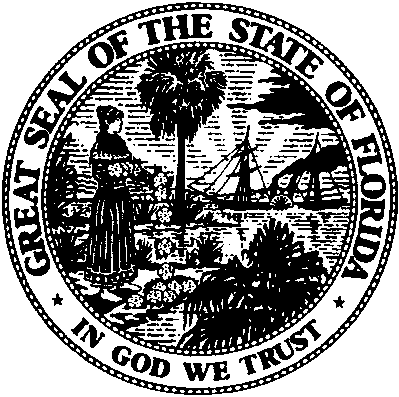 State of FloridaPublic Service CommissionCapital Circle Office Center ● 2540 Shumard Oak Boulevard
Tallahassee, Florida 32399-0850-M-E-M-O-R-A-N-D-U-M-Public Service CommissionCapital Circle Office Center ● 2540 Shumard Oak Boulevard
Tallahassee, Florida 32399-0850-M-E-M-O-R-A-N-D-U-M-DATE:June 29, 2017                                                      June 29, 2017                                                      June 29, 2017                                                      TO:Office of Commission Clerk (Stauffer)Office of Commission Clerk (Stauffer)Office of Commission Clerk (Stauffer)FROM:Office of Telecommunications (Deas, Curry, Fogleman, Long, Wooten)Office of the General Counsel (Murphy, Cuello)Office of Telecommunications (Deas, Curry, Fogleman, Long, Wooten)Office of the General Counsel (Murphy, Cuello)Office of Telecommunications (Deas, Curry, Fogleman, Long, Wooten)Office of the General Counsel (Murphy, Cuello)RE:Docket No. 170082-TP – Request for relinquishment of partial eligible telecommunications carrier status, by BellSouth Telecommunications, LLC d/b/a AT&T Florida.Docket No. 170082-TP – Request for relinquishment of partial eligible telecommunications carrier status, by BellSouth Telecommunications, LLC d/b/a AT&T Florida.Docket No. 170082-TP – Request for relinquishment of partial eligible telecommunications carrier status, by BellSouth Telecommunications, LLC d/b/a AT&T Florida.AGENDA:07/13/17 – Regular Agenda – Proposed Agency Action – Interested Persons May Participate07/13/17 – Regular Agenda – Proposed Agency Action – Interested Persons May Participate07/13/17 – Regular Agenda – Proposed Agency Action – Interested Persons May ParticipateCOMMISSIONERS ASSIGNED:COMMISSIONERS ASSIGNED:COMMISSIONERS ASSIGNED:All CommissionersPREHEARING OFFICER:PREHEARING OFFICER:PREHEARING OFFICER:PolmannCRITICAL DATES:CRITICAL DATES:CRITICAL DATES:NoneSPECIAL INSTRUCTIONS:SPECIAL INSTRUCTIONS:SPECIAL INSTRUCTIONS:NoneWire CenterCLLIExchangeNo. of AT&T LifelineCustomers*No. of AT&T LifelineCustomers*Designated CETCs**Wire CenterCLLIExchangeETC Retained AreaETC Relinquishment AreaDesignated CETCs**ARCHFLMAARCHER161, 2, 3, 4, 6, 7, 8, 9BCRTFLBTBOCA RATON031, 2, 4, 6, 7, 8, 9BCRTFLMABOCA RATON0291, 2, 4, 6, 7, 8, 9BCRTFLSABOCA RATON0761, 2, 4, 6, 7, 8, 9BGPIFLMAKEYS041, 2, 4, 6, 7, 8, 9BKVLFLJFBROOKSVILLE1441, 2, 3, 4, 6, 7, 8, 9BLDWFLMABALDWIN141, 2, 4, 6, 7, 8, 9BLGLFLMABELLE GLADE081, 2, 4, 6, 7, 8, 9BNNLFLMABUNNELL2191, 2, 4, 6, 7, 8, 9BRSNFLMABRONSON8121, 2, 3, 4, 6, 7, 8, 9BYBHFLMABOYNTON BEACH1651, 2, 4, 6, 7, 8, 9CCBHFLMACOCOA BEACH0131, 2, 4, 6, 7, 8, 9CDKYFLMACEDAR KEY011, 2, 3, 4, 6, 7, 8, 9CFLDFLMACHIEFLAND13161, 2, 3, 4, 6, 7, 8, 9CHPLFLJACHIPLEY11151, 2, 4, 6, 7, 8, 9CNTMFLLECANTONMENT0161, 2, 3, 4, 6, 7, 8, 9COCOFLMACOCOA0501, 2, 4, 6, 7, 8, 9COCOFLMECOCOA0161, 2, 4, 6, 7, 8, 9CSCYFLBACROSS CITY261, 2, 3, 4, 6, 7, 8, 9DBRYFLDLDEBARY0211, 2, 4, 6, 7, 8, 9DBRYFLMADEBARY061, 2, 4, 6, 7, 8, 9DELDFLMADELAND2281, 2, 4, 6, 7, 8, 9DLBHFLKPDELRAY BEACH0651, 2, 4, 6, 7, 8, 9DLBHFLMADELRAY BEACH0271, 2, 4, 6, 7, 8, 9DLSPFLMADE LEON SPRINGS051, 2, 4, 6, 7, 8, 9DNLNFLWMDUNNELLON9681, 2, 3, 4, 6, 7, 8, 9DRBHFLMADEERFIELD BEACH0541, 2, 4, 6, 7, 8, 9DYBHFLFNDAYTONA BEACH041, 2, 4, 6, 7, 8, 9DYBHFLMADAYTONA BEACH0591, 2, 4, 6, 7, 8, 9DYBHFLOBDAYTONA BEACH0321, 2, 4, 6, 7, 8, 9DYBHFLOSDAYTONA BEACH071, 2, 4, 6, 7, 8, 9DYBHFLPODAYTONA BEACH0531, 2, 4, 6, 7, 8, 9EGLLFLBGEAU GALLIE0381, 2, 4, 6, 7, 8, 9EGLLFLIHEAU GALLIE041, 2, 4, 6, 7, 8, 9EORNFLMAEAST ORANGE081, 2, 4, 6, 7, 8, 9FLBHFLMAFLAGLER BEACH051, 2, 4, 6, 7, 8, 9FMTNALMTCENTURY051, 2, 4, 6, 7, 8, 9FRBHFLFPFERNANDINA BEACH0161, 2, 4, 6, 7, 8, 9FTGRFLMAJACKSONVILLE001, 2, 4, 6, 7, 8, 9FTLDFLCRFORT LAUDERDALE0211, 2, 4, 6, 7, 8, 9FTLDFLCYFORT LAUDERDALE0301, 2, 4, 6, 7, 8, 9FTLDFLJAFORT LAUDERDALE0261, 2, 4, 6, 7, 8, 9FTLDFLMRFORT LAUDERDALE0581, 2, 4, 6, 7, 8, 9FTLDFLOAFORT LAUDERDALE0631, 2, 4, 6, 7, 8, 9FTLDFLPLFORT LAUDERDALE0611, 2, 4, 6, 7, 8, 9FTLDFLSGFORT LAUDERDALE001, 2, 4, 6, 7, 8, 9FTLDFLSUFORT LAUDERDALE0921, 2, 4, 6, 7, 8, 9FTLDFLWNFORT LAUDERDALE0121, 2, 4, 6, 7, 8, 9FTPRFLMAFORT PIERCE2541, 2, 4, 6, 7, 8, 9GCSPFLCNGREEN COVE SPRINGS0101, 2, 4, 6, 7, 8, 9GCVLFLMAGRACEVILLE741, 2, 4, 6, 7, 8, 9GENVFLMAGENEVA131, 2, 4, 6, 7, 8, 9GLBRFLMCGULF BREEZE061, 2, 3, 4, 6, 7, 8, 9GSVLFLMAGAINESVILLE0981, 2, 3, 4, 6, 7, 8, 9GSVLFLNWGAINESVILLE081, 2, 3, 4, 6, 7, 8, 9HAVNFLMAHAVANA0201, 2, 4, 6, 7, 8, 9HBSDFLMAHOBE SOUND0121, 2, 4, 6, 7, 8, 9HLNVFLMAHOLLEY-NAVARRE021, 2, 3, 4, 6, 7, 8, 9HLWDFLHAHOLLYWOOD0581, 2, 4, 6, 7, 8, 9HLWDFLMAHOLLYWOOD0371, 2, 4, 6, 7, 8, 9HLWDFLPEFORT LAUDERDALE01471, 2, 4, 6, 7, 8, 9HLWDFLWHHOLLYWOOD01141, 2, 4, 6, 7, 8, 9HMSTFLEAHOMESTEAD091, 2, 4, 6, 7, 8, 9HMSTFLHMHOMESTEAD2431, 2, 4, 6, 7, 8, 9HMSTFLNAHOMESTEAD0181, 2, 4, 6, 7, 8, 9HMSTFLNAJENSEN BEACH001, 2, 4, 6, 7, 8, 9HTISFLMAPORT ST LUCIE0191, 2, 4, 6, 7, 8, 9HWTHFLMAHAWTHORNE1141, 2, 3, 4, 6, 7, 8, 9ISLMFLMAKEYS001, 2, 4, 6, 7, 8, 9JAY FLMAJAY161, 2, 3, 4, 6, 7, 8, 9JCBHFLABJACKSONVILLE061, 2, 4, 6, 7, 8, 9JCBHFLMAJACKSONVILLE BEACH0341, 2, 4, 6, 7, 8, 9JCBHFLSPJACKSONVILLE031, 2, 4, 6, 7, 8, 9JCVLFLARJACKSONVILLE0221, 2, 4, 6, 7, 8, 9JCVLFLBWJACKSONVILLE0321, 2, 4, 6, 7, 8, 9JCVLFLCLJACKSONVILLE0771, 2, 4, 6, 7, 8, 9JCVLFLFCJACKSONVILLE0211, 2, 4, 6, 7, 8, 9JCVLFLIAJACKSONVILLE001, 2, 4, 6, 7, 8, 9JCVLFLJTJACKSONVILLE001, 2, 4, 6, 7, 8, 9JCVLFLLFJACKSONVILLE0761, 2, 4, 6, 7, 8, 9JCVLFLNOJACKSONVILLE0461, 2, 4, 6, 7, 8, 9JCVLFLOWJACKSONVILLE0251, 2, 4, 6, 7, 8, 9JCVLFLRVJACKSONVILLE0451, 2, 4, 6, 7, 8, 9JCVLFLSJJACKSONVILLE0711, 2, 4, 6, 7, 8, 9JCVLFLSMJACKSONVILLE0231, 2, 4, 6, 7, 8, 9JCVLFLWCJACKSONVILLE0451, 2, 4, 6, 7, 8, 9JPTRFLMAJUPITER0191, 2, 4, 6, 7, 8, 9KYHGFLMAKEYSTONE HEIGHTS4211, 2, 3, 4, 6, 7, 8, 9KYLRFLLSKEYS061, 2, 4, 6, 7, 8, 9KYLRFLMAKEYS011, 2, 4, 6, 7, 8, 9KYWSFLMAKEYS0121, 2, 4, 6, 7, 8, 9LKCYFLMALAKE CITY9421, 2, 4, 6, 7, 8, 9LKMRFLHESANFORD011, 2, 4, 6, 7, 8, 9LYHNFLOHLYNN HAVEN0181, 2, 4, 5, 6, 7, 8, 9MCNPFLMAMICANOPY421, 2, 3, 4, 6, 7, 8, 9MDBGFLPMMIDDLEBURG0201, 2, 4, 6, 7, 8, 9MIAMFLAEMIAMI01271, 2, 4, 6, 7, 8, 9MIAMFLALMIAMI0641, 2, 4, 6, 7, 8, 9MIAMFLAPMIAMI051, 2, 4, 6, 7, 8, 9MIAMFLBAMIAMI0861, 2, 4, 6, 7, 8, 9MIAMFLBCMIAMI0141, 2, 4, 6, 7, 8, 9MIAMFLBRMIAMI0991, 2, 4, 6, 7, 8, 9MIAMFLCAMIAMI03191, 2, 4, 6, 7, 8, 9MIAMFLDBMIAMI011, 2, 4, 6, 7, 8, 9MIAMFLFLMIAMI01331, 2, 4, 6, 7, 8, 9MIAMFLGRMIAMI091, 2, 4, 6, 7, 8, 9MIAMFLHLMIAMI03701, 2, 4, 6, 7, 8, 9MIAMFLICMIAMI0511, 2, 4, 6, 7, 8, 9MIAMFLKEMIAMI001, 2, 4, 6, 7, 8, 9MIAMFLMEMIAMI0651, 2, 4, 6, 7, 8, 9MIAMFLNMMIAMI0241, 2, 4, 6, 7, 8, 9MIAMFLNSMIAMI0771, 2, 4, 6, 7, 8, 9MIAMFLOLMIAMI0531, 2, 4, 6, 7, 8, 9MIAMFLPBMIAMI01181, 2, 4, 6, 7, 8, 9Wire CenterCLLIExchangeNo. of AT&T LifelineCustomers*No. of AT&T LifelineCustomers*Designated CETCs**Wire CenterCLLIExchangeETC Retained AreaETC Relinquishment AreaDesignated CETCs**MIAMFLPLMIAMI0101, 2, 4, 6, 7, 8, 9MIAMFLRRMIAMI0391, 2, 4, 6, 7, 8, 9MIAMFLSHMIAMI0391, 2, 4, 6, 7, 8, 9MIAMFLSOMIAMI0771, 2, 4, 6, 7, 8, 9MIAMFLWDMIAMI01091, 2, 4, 6, 7, 8, 9MIAMFLWMMIAMI01471, 2, 4, 6, 7, 8, 9MICCFLBBSEBASTIAN041, 2, 4, 6, 7, 8, 9MLBRFLMAMELBOURNE0961, 2, 4, 6, 7, 8, 9MLTNFLRAMILTON6451, 2, 3, 4, 6, 7, 8, 9MNDRFLAVJACKSONVILLE021, 2, 4, 6, 7, 8, 9MNDRFLLOJACKSONVILLE0261, 2, 4, 6, 7, 8, 9MNDRFLLWST. JOHNS081, 2, 4, 6, 7, 8, 9MNSNFLMAMUNSON401, 2, 3, 4, 6, 7, 8, 9MRTHFLVEKEYS031, 2, 4, 6, 7, 8, 9MXVLFLMAMAXVILLE041, 2, 4, 6, 7, 8, 9NDADFLACNORTH DADE0531, 2, 4, 6, 7, 8, 9NDADFLBRNORTH DADE0731, 2, 4, 6, 7, 8, 9NDADFLGGNORTH DADE0451, 2, 4, 6, 7, 8, 9NDADFLOLNORTH DADE0561, 2, 4, 6, 7, 8, 9NKLRFLMAKEYS001, 2, 4, 6, 7, 8, 9NSBHFLMANEW SMYRNA BEACH0271, 2, 4, 6, 7, 8, 9NWBYFLMANEWBERRY8121, 2, 3, 4, 6, 7, 8, 9OKHLFLMAOAK HILL011, 2, 4, 6, 7, 8, 9OLTWFLLNOLD TOWN21131, 2, 3, 4, 6, 7, 8, 9ORLDFLAPORLANDO01051, 2, 4, 6, 7, 8, 9ORLDFLCLORLANDO0161, 2, 4, 6, 7, 8, 9ORLDFLMAORLANDO0631, 2, 4, 6, 7, 8, 9ORLDFLPCORLANDO0391, 2, 4, 6, 7, 8, 9ORLDFLPHORLANDO0811, 2, 4, 6, 7, 8, 9ORLDFLSAORLANDO0111, 2, 4, 6, 7, 8, 9ORPKFLMAORANGE PARK0181, 2, 4, 6, 7, 8, 9ORPKFLRWORANGE PARK091, 2, 4, 6, 7, 8, 9OVIDFLCAOVIEDO0131, 2, 4, 6, 7, 8, 9PACEFLPVPACE0201, 2, 3, 4, 6, 7, 8, 9PAHKFLMAPAHOKEE051, 2, 4, 6, 7, 8, 9PCBHFLNTPANAMA CITY BEACH0181, 2, 4, 5, 6, 7, 8, 9Wire CenterCLLIExchangeNo. of AT&T LifelineCustomers*No. of AT&T LifelineCustomers*Designated CETCs**Wire CenterCLLIExchangeETC Retained AreaETC Relinquishment AreaDesignated CETCs**PLCSFLMAPALM COAST0161, 2, 4, 6, 7, 8, 9PLTKFLMAPALATKA12531, 2, 4, 6, 7, 8, 9PMBHFLCSCORAL SPRINGS0531, 2, 4, 6, 7, 8, 9PMBHFLFEPOMPANO BEACH0431, 2, 4, 6, 7, 8, 9PMBHFLMAPOMPANO BEACH01521, 2, 4, 6, 7, 8, 9PMBHFLTAPOMPANO BEACH0721, 2, 4, 6, 7, 8, 9PMPKFLMAPOMONA PARK0151, 2, 4, 6, 7, 8, 9PNCYFLCAPANAMA CITY051, 2, 4, 5, 6, 7, 8, 9PNCYFLMAPANAMA CITY0621, 2, 4, 5, 6, 7, 8, 9PNSCFLBLPENSACOLA0601, 2, 3, 4, 6, 7, 8, 9PNSCFLFPPENSACOLA0431, 2, 3, 4, 6, 7, 8, 9PNSCFLHCPENSACOLA0161, 2, 3, 4, 6, 7, 8, 9PNSCFLPBPENSACOLA031, 2, 3, 4, 6, 7, 8, 9PNSCFLWAPENSACOLA0501, 2, 3, 4, 6, 7, 8, 9PNVDFLMAPONTE VEDRA BEACH001, 2, 4, 6, 7, 8, 9PRRNFLMAPERRINE11501, 2, 4, 6, 7, 8, 9PRSNFLFDPIERSON271, 2, 4, 6, 7, 8, 9PTSLFLMAPORT ST. LUCIE0631, 2, 4, 6, 7, 8, 9PTSLFLSOPORT ST. LUCIE0161, 2, 4, 6, 7, 8, 9SBSTFLFESEBASTIAN061, 2, 4, 6, 7, 8, 9SBSTFLMASEBASTIAN0191, 2, 4, 6, 7, 8, 9SGKYFLMAKEYS011, 2, 4, 6, 7, 8, 9SNFRFLMASANFORD3461, 2, 4, 6, 7, 8, 9STAGFLBSST. JOHNS031, 2, 4, 6, 7, 8, 9STAGFLMAST. JOHNS0341, 2, 4, 6, 7, 8, 9STAGFLSHST. JOHNS0181, 2, 4, 6, 7, 8, 9STAGFLWGST. JOHNS041, 2, 4, 6, 7, 8, 9STRTFLMASTUART0481, 2, 4, 6, 7, 8, 9SYHSFLCCSUNNY HILLS261, 2, 4, 6, 7, 8, 9TRENFLMATRENTON13131, 2, 3, 4, 6, 7, 8, 9TTVLFLMATITUSVILLE0401, 2, 4, 6, 7, 8, 9VERNFLMAVERNON441, 2, 4, 6, 7, 8, 9VRBHFLBEVERO BEACH021, 2, 4, 6, 7, 8, 9VRBHFLMAVERO BEACH1711, 2, 4, 6, 7, 8, 9WELKFLMAWELAKA2171, 2, 4, 6, 7, 8, 9WPBHFLANWEST PALM BEACH0341, 2, 4, 6, 7, 8, 9Wire CenterCLLIExchangeNo. of AT&T LifelineCustomers*No. of AT&T LifelineCustomers*Designated CETCs**Wire CenterCLLIExchangeETC Retained AreaETC Relinquishment AreaDesignated CETCs**WPBHFLGAWEST PALM BEACH01191, 2, 4, 6, 7, 8, 9WPBHFLGRWEST PALM BEACH0251, 2, 4, 6, 7, 8, 9WPBHFLHHWEST PALM BEACH01111, 2, 4, 6, 7, 8, 9WPBHFLLEWEST PALM BEACH0401, 2, 4, 6, 7, 8, 9WPBHFLRBWEST PALM BEACH0271, 2, 4, 6, 7, 8, 9WPBHFLRPWEST PALM BEACH0451, 2, 4, 6, 7, 8, 9WWSPFLHIWEEKIWACHEE SPRINGS0221, 2, 3, 4, 6, 7, 8, 9WWSPFLSHWEEKIWACHEE SPRINGS0491, 2, 3, 4, 6, 7, 8, 9YNFNFLMAYOUNGSTOWN-FOUNTAIN5101, 2, 4, 6, 7, 8, 9YNTWFLMAYANKEETOWN051, 2, 3, 4, 6, 7, 8, 9YULEFLMAYULEE081, 2, 4, 6, 7, 8, 9ID CodeCETC Name1i-wireless, LLC (Access Wireless)2Virgin Mobile USA, L.P. (Assurance Wireless)3Cox Florida Telcom, L.P. d/b/a Cox Communications4Global Connection Inc. of America (of Georgia)5Knology of Florida, Inc. d/b/a WOW! Internet, Cable and Phone6Phone Club Corporation7TracFone Wireless, Inc. (SafeLink Wireless)8Tele Circuit Network Corporation9T-Mobile South LLCWC CLLICENSUS BLOCK #WC CLLICENSUS BLOCK #WC CLLICENSUS BLOCK #ARCHFLMA120010021021023GCVLFLMA120632103001001OLTWFLLN120299701021239ARCHFLMA120010022022001GCVLFLMA120632103001002OLTWFLLN120299701021247ARCHFLMA120010022022003GCVLFLMA120632103001005OLTWFLLN120299701021249ARCHFLMA120010022022006GCVLFLMA120632103001006OLTWFLLN120299701021256ARCHFLMA120010022022011GCVLFLMA120632103001007OLTWFLLN120299701021269ARCHFLMA120010022022012GCVLFLMA120632103001030OLTWFLLN120299701021271ARCHFLMA120010022022013GCVLFLMA120632103002048OLTWFLLN120299701021272ARCHFLMA120010022022016GCVLFLMA120632103002049OLTWFLLN120299701021284ARCHFLMA120010022022033GCVLFLMA120632103002067OLTWFLLN120299701021288ARCHFLMA120010022023063GCVLFLMA120632103002086OLTWFLLN120299701021290ARCHFLMA120010022023064GCVLFLMA120632103003020OLTWFLLN120299701021292ARCHFLMA120010022023082GCVLFLMA120632103003021OLTWFLLN120299701021293ARCHFLMA120010022023085GCVLFLMA120632103003022OLTWFLLN120299701021318ARCHFLMA120010022053022GCVLFLMA120632103003024OLTWFLLN120299701021319ARCHFLMA120010022091066GCVLFLMA120632103003034OLTWFLLN120299701021322ARCHFLMA120010022091094GCVLFLMA120632103003036OLTWFLLN120299701021323ARCHFLMA120010022091100GCVLFLMA120632103003037OLTWFLLN120299701021325ARCHFLMA120010022091106GCVLFLMA120632103003038OLTWFLLN120299701021330ARCHFLMA120010022091110GCVLFLMA120632103003039OLTWFLLN120299701021331ARCHFLMA120010022091115GCVLFLMA120632103003040OLTWFLLN120299701021332ARCHFLMA120010022092071GCVLFLMA120632103003050OLTWFLLN120299701021334ARCHFLMA120010022092075GCVLFLMA120632103003051OLTWFLLN120299701021335ARCHFLMA120010022092076GCVLFLMA120632103003052OLTWFLLN120299701021336ARCHFLMA120010022092079GCVLFLMA120632103003054OLTWFLLN120299701021338ARCHFLMA120010022092087GCVLFLMA120632103003058OLTWFLLN120299701021340ARCHFLMA120010022092099GCVLFLMA120632103003060OLTWFLLN120299701021344ARCHFLMA120010022092100GCVLFLMA120632103003061OLTWFLLN120299701021348ARCHFLMA120010022092106GCVLFLMA120632103003062OLTWFLLN120299701021349ARCHFLMA120010022092107GCVLFLMA120632103003063OLTWFLLN120299701021350ARCHFLMA120010022092108GCVLFLMA120632103003099OLTWFLLN120299701021358ARCHFLMA120010022092110GCVLFLMA120632104001005OLTWFLLN120299701021359ARCHFLMA120010022092112GCVLFLMA120632104001009OLTWFLLN120299701021364ARCHFLMA120010022092117GCVLFLMA120632104001010OLTWFLLN120299701021369ARCHFLMA120010022092119GCVLFLMA120632104001011OLTWFLLN120299701021370ARCHFLMA120010022092120GCVLFLMA120632104001012OLTWFLLN120299701021386ARCHFLMA120010022092121GCVLFLMA120632104001015OLTWFLLN120299701021387ARCHFLMA120010022092122GCVLFLMA120632104001017OLTWFLLN120299701021390ARCHFLMA120010022092125GCVLFLMA120632104001018OLTWFLLN120299701021458ARCHFLMA120010022092129GCVLFLMA120632104001021OLTWFLLN120299701022005ARCHFLMA120010022092131GCVLFLMA120632104001029OLTWFLLN120299701022009ARCHFLMA120010022092132GCVLFLMA120632104001030OLTWFLLN120299701022010ARCHFLMA120010022092133GCVLFLMA120632104001032OLTWFLLN120299701022016WC CLLICENSUS BLOCK #WC CLLICENSUS BLOCK #WC CLLICENSUS BLOCK #ARCHFLMA120010022092134GCVLFLMA120632104001040OLTWFLLN120299701022018ARCHFLMA120010022092135GCVLFLMA120632104001051OLTWFLLN120299701022019ARCHFLMA120010022092136GENVFLMA121270832091218OLTWFLLN120299701022022ARCHFLMA120010022092137GENVFLMA121270832091219OLTWFLLN120299701022024ARCHFLMA120010022092138GENVFLMA121270832091220OLTWFLLN120299701022025ARCHFLMA120010022092140GENVFLMA121270832091222OLTWFLLN120299701022029ARCHFLMA120010022093024GENVFLMA121270832091223OLTWFLLN120299701022034ARCHFLMA120010022101073GENVFLMA121270832091224OLTWFLLN120299701022037ARCHFLMA120010022101086GENVFLMA121270832091228OLTWFLLN120299701022039ARCHFLMA120010022101103GENVFLMA121270832091250OLTWFLLN120299701022044ARCHFLMA120010022101109GENVFLMA121270832091252OLTWFLLN120299701022045ARCHFLMA120010022101110GENVFLMA121270832091258OLTWFLLN120299701022054ARCHFLMA120010022101117GLBRFLMC120330025002005OLTWFLLN120299701022059ARCHFLMA120010022101118GLBRFLMC120330025003002OLTWFLLN120299701023000ARCHFLMA120010022101119GSVLFLMA120010007002015OLTWFLLN120299701023003ARCHFLMA120010022101143GSVLFLMA120010007004044OLTWFLLN120299701023006ARCHFLMA120010022101147GSVLFLMA120010008091010OLTWFLLN120299701023008ARCHFLMA120010022101156GSVLFLMA120010018023077OLTWFLLN120299701023015ARCHFLMA120010022101164GSVLFLMA120010018051029OLTWFLLN120299701023019ARCHFLMA120759701012003GSVLFLMA120010019021020OLTWFLLN120299701023022ARCHFLMA120759701022012GSVLFLMA120010019021027OLTWFLLN120299701023025ARCHFLMA120759701023005GSVLFLMA120010019022003OLTWFLLN120299701023026BCRTFLBT120990070021065GSVLFLMA120010019072044OLTWFLLN120299701023037BCRTFLBT120990070022040GSVLFLMA120010019072091OLTWFLLN120299701023038BCRTFLBT120990070053008GSVLFLMA120010019072099OLTWFLLN120299701023039BCRTFLBT120990073011007GSVLFLMA120010019072105OLTWFLLN120299701023041BCRTFLMA120990073022015GSVLFLMA120010019072141OLTWFLLN120299701023042BCRTFLMA120990076161000GSVLFLMA120010019072142OLTWFLLN120299701023046BCRTFLSA120110105031001GSVLFLMA120010019082064OLTWFLLN120299701023055BCRTFLSA120990077131053GSVLFLMA120010019082065OLTWFLLN120299701023057BCRTFLSA120990077303022GSVLFLMA120010019083045OLTWFLLN120299701023058BCRTFLSA120990077421007GSVLFLMA120010019085040OLTWFLLN120299701024000BCRTFLSA120990077472006GSVLFLMA120010019085115OLTWFLLN120299701024003BGPIFLMA120879714011020GSVLFLMA120010019085120OLTWFLLN120299701024005BGPIFLMA120879714012069GSVLFLMA120010019085136OLTWFLLN120299701024007BGPIFLMA120879714021067GSVLFLMA120010019085137OLTWFLLN120299701024008BGPIFLMA120879714021105GSVLFLMA120010020002042OLTWFLLN120299701024009BGPIFLMA120879714021113GSVLFLMA120010020004001OLTWFLLN120299701024015BGPIFLMA120879714021116GSVLFLMA120010020004009OLTWFLLN120299701024017BGPIFLMA120879714021122GSVLFLMA120010020004059OLTWFLLN120299701024018BGPIFLMA120879714021204GSVLFLMA120010020004065OLTWFLLN120299701024023BGPIFLMA120879715021020GSVLFLMA120010020004077OLTWFLLN120299701024024WC CLLICENSUS BLOCK #WC CLLICENSUS BLOCK #WC CLLICENSUS BLOCK #BGPIFLMA120879715021058GSVLFLMA120010020004082OLTWFLLN120299701024031BGPIFLMA120879715021059GSVLFLMA120010020004084OLTWFLLN120299701024045BGPIFLMA120879715021061GSVLFLMA120010021011023OLTWFLLN120299701025006BGPIFLMA120879715021065GSVLFLMA120010021012005OLTWFLLN120299701025013BGPIFLMA120879715023006GSVLFLMA120010021012014OLTWFLLN120299701025019BGPIFLMA120879715023008GSVLFLMA120010021021000OLTWFLLN120299701025035BKVLFLJF120174513001002GSVLFLMA120010022053022OLTWFLLN120299701025037BKVLFLJF120530401011029GSVLFLMA120010022093005OLTWFLLN120299701025039BKVLFLJF120530402011005GSVLFLMA120010022093006OLTWFLLN120299701025048BKVLFLJF120530402011008GSVLFLMA120010022093007OLTWFLLN120299701025049BKVLFLJF120530402011015GSVLFLMA120010022093008OLTWFLLN120299701025051BKVLFLJF120530402011066GSVLFLMA120010022093012OLTWFLLN120299701025054BKVLFLJF120530402012005GSVLFLMA120010022192017OLTWFLLN120299701025057BKVLFLJF120530402012006HAVNFLMA120390201013033OLTWFLLN120299701025059BKVLFLJF120530402012008HAVNFLMA120390201022021OLTWFLLN120299701025075BKVLFLJF120530402023000HAVNFLMA120390201023003OLTWFLLN120299701025082BKVLFLJF120530403022039HAVNFLMA120390201023010OLTWFLLN120299701025083BKVLFLJF120530403022044HAVNFLMA120390206001014OLTWFLLN120299701025085BKVLFLJF120530407011002HAVNFLMA120390206001070OLTWFLLN120299701025096BKVLFLJF120530407011005HBSDFLMA120850011022061OLTWFLLN120299701025097BKVLFLJF120530407011017HBSDFLMA120850014062012OLTWFLLN120299701025102BKVLFLJF120530407011020HBSDFLMA120850014072006OLTWFLLN120299702001065BKVLFLJF120530407011022HBSDFLMA120850015001053OLTWFLLN120299702001067BKVLFLJF120530407011028HBSDFLMA120850015002050OLTWFLLN120299702001081BKVLFLJF120530407011035HBSDFLMA120850015002114OLTWFLLN120299702001082BKVLFLJF120530407011134HBSDFLMA120850016021000OLTWFLLN120299702001088BKVLFLJF120530407011135HBSDFLMA120850016021002OLTWFLLN120299702001092BKVLFLJF120530407011138HBSDFLMA120850016021007OLTWFLLN120299702001095BKVLFLJF120530407011141HBSDFLMA120850017002044OLTWFLLN120299702001096BKVLFLJF120530407011142HBSDFLMA120850017002049OLTWFLLN120299702001100BKVLFLJF120530407011145HBSDFLMA120850017002073OLTWFLLN120299702001266BKVLFLJF120530407011146HBSDFLMA120850017002074OLTWFLLN120299702001267BKVLFLJF120530407011148HBSDFLMA120850017002075OLTWFLLN120299702001270BKVLFLJF120530407011152HBSDFLMA120850017003014OLTWFLLN120299702001280BKVLFLJF120530407011161HLNVFLMA121130108082030OLTWFLLN120299702001286BKVLFLJF120530407011162HLNVFLMA121130108082093OLTWFLLN120299702001289BKVLFLJF120530407011200HLWDFLMA120110801025020OLTWFLLN120299702001300BKVLFLJF120530407011202HLWDFLMA120110802001024OLTWFLLN120299702001306BKVLFLJF120530407011203HLWDFLMA120110802001025OLTWFLLN120299702001308BKVLFLJF120530407011247HLWDFLMA120110802001031OLTWFLLN120299702001444BKVLFLJF120530407011251HLWDFLMA120110802001046OLTWFLLN120299702003004BLDWFLMA120310106001008HLWDFLMA120110802001049OLTWFLLN120299702003007WC CLLICENSUS BLOCK #WC CLLICENSUS BLOCK #WC CLLICENSUS BLOCK #BLDWFLMA120310173001038HLWDFLMA120110802001051OLTWFLLN120299702003012BLDWFLMA120310173002002HLWDFLMA120110802001052OLTWFLLN120299702003013BLDWFLMA120310173002003HLWDFLMA120110901021040OLTWFLLN120299702003021BLDWFLMA120310173003002HLWDFLMA120110901021041OLTWFLLN120299702003056BLDWFLMA120310173004065HLWDFLMA120110901021043OLTWFLLN120299702003060BLDWFLMA120890505041080HLWDFLMA120110904012006OLTWFLLN120299702003063BLDWFLMA120890505041084HLWDFLPE120110703141004OLTWFLLN120299702003064BLDWFLMA120890505041086HLWDFLPE120110703141069OLTWFLLN120299702003065BLDWFLMA120890505041088HLWDFLPE120110703152004OLTWFLLN120299702003078BLDWFLMA120890505041108HLWDFLPE120110703162013OLTWFLLN120299702003086BLDWFLMA120890505041119HLWDFLPE120110704012000OLTWFLLN120299702003108BLDWFLMA120890505041122HLWDFLPE120110704012052OLTWFLLN120299702004037BLDWFLMA120890505041124HLWDFLPE120110704021049OLTWFLLN120299702004050BLDWFLMA120890505041127HLWDFLPE120111103212009OLTWFLLN120299702004061BLDWFLMA120890505041129HLWDFLPE120111103212016OLTWFLLN120299702004064BLDWFLMA120890505041131HLWDFLPE120111103212029OLTWFLLN120299702004075BLDWFLMA120890505041143HLWDFLPE120111103242007OLTWFLLN120299702004083BLDWFLMA120890505041144HLWDFLPE120111103242008OLTWFLLN120299702004085BLDWFLMA120890505041149HLWDFLPE120111103244016OLTWFLLN120299702004086BLDWFLMA120890505042000HLWDFLPE120111103244026OLTWFLLN120299702004091BLDWFLMA120890505042008HLWDFLPE120111103312003ORLDFLAP120950167041180BLDWFLMA120890505042014HLWDFLPE120111103341002ORLDFLAP120950167041231BLDWFLMA120890505042021HLWDFLPE120111103412000ORLDFLAP120950167041240BLDWFLMA120890505042022HLWDFLPE120111103412011ORLDFLAP120950167271048BLDWFLMA120890505042023HLWDFLWH120110904012006ORLDFLAP120950167321090BLDWFLMA120890505042024HLWDFLWH120110906025000ORLDFLPC120950136061033BLDWFLMA120890505042025HLWDFLWH120111005011042ORLDFLPC120950168021184BLDWFLMA120890505042026HLWDFLWH120111006002030ORLDFLPC120950168043027BLGLFLMA120990079121388HLWDFLWH120111103412000ORPKFLMA120190303032053BLGLFLMA120990079121389HLWDFLWH120111103412011ORPKFLMA120190307022026BLGLFLMA120990079121397HLWDFLWH120111104022031ORPKFLMA120190307022048BLGLFLMA120990079121528HLWDFLWH120111106003140ORPKFLRW120190302022035BLGLFLMA120990079121822HMSTFLEA120860107042068ORPKFLRW120190309022013BLGLFLMA120990081011029HMSTFLEA120860110072018ORPKFLRW120190309032017BLGLFLMA120990081011041HMSTFLEA120860114013304OVIDFLCA121270832091250BLGLFLMA120990081011044HMSTFLEA120860114015001PACEFLPV120330039003251BLGLFLMA120990081011101HMSTFLEA120860114015025PACEFLPV121130102004018BLGLFLMA120990081011126HMSTFLEA120860114015040PACEFLPV121130102004020BLGLFLMA120990081012005HMSTFLEA120860114015131PACEFLPV121130102004024BLGLFLMA120990081013012HMSTFLEA120860114015138PACEFLPV121130102004027BLGLFLMA120990081013048HMSTFLEA120860114015163PACEFLPV121130102004036BLGLFLMA120990082031008HMSTFLHM120860102011069PACEFLPV121130102004038WC CLLICENSUS BLOCK #WC CLLICENSUS BLOCK #WC CLLICENSUS BLOCK #BLGLFLMA120990082031037HMSTFLHM120860103002005PACEFLPV121130102004039BLGLFLMA120990082031041HMSTFLHM120860103002015PACEFLPV121130102004040BLGLFLMA120990082031052HMSTFLHM120860103002020PACEFLPV121130102004041BLGLFLMA120990082031058HMSTFLHM120860103002040PACEFLPV121130102004046BLGLFLMA120990082031063HMSTFLHM120860103003007PACEFLPV121130102004048BLGLFLMA120990082033034HMSTFLHM120860103003008PACEFLPV121130102004050BLGLFLMA120990083011118HMSTFLHM120860103003034PACEFLPV121130102004051BLGLFLMA120990083011122HMSTFLHM120860103003058PACEFLPV121130102004052BLGLFLMA120990083011129HMSTFLHM120860103003063PACEFLPV121130102004060BLGLFLMA120990083011131HMSTFLHM120860103004009PACEFLPV121130102004061BLGLFLMA120990083011132HMSTFLHM120860103004027PACEFLPV121130102004063BLGLFLMA120990083011189HMSTFLHM120860103004041PACEFLPV121130102004068BLGLFLMA120990083011190HMSTFLHM120860103004043PACEFLPV121130103001003BLGLFLMA120990083011244HMSTFLHM120860103004044PACEFLPV121130103001016BLGLFLMA120990083011276HMSTFLHM120860103004045PACEFLPV121130103001022BLGLFLMA120990083021005HMSTFLHM120860103005001PACEFLPV121130103001024BLGLFLMA120990083021006HMSTFLHM120860103005006PACEFLPV121130103001123BLGLFLMA120990083021064HMSTFLHM120860103005007PACEFLPV121130103002000BLGLFLMA120990083021069HMSTFLHM120860103005013PACEFLPV121130103002001BLGLFLMA120990083021070HMSTFLHM120860103005045PACEFLPV121130103002002BLGLFLMA120990083021109HMSTFLHM120860103006003PACEFLPV121130103002003BLGLFLMA120990083022000HMSTFLHM120860103006007PACEFLPV121130103002008BNNLFLMA120350602061016HMSTFLHM120860107044064PACEFLPV121130103002011BNNLFLMA120350602061079HMSTFLHM120860107044072PACEFLPV121130103002014BNNLFLMA120350602061083HMSTFLHM120860110072018PACEFLPV121130103002023BNNLFLMA120350602061085HMSTFLHM120860111013003PACEFLPV121130103002031BNNLFLMA120350602061086HMSTFLHM120860111021018PACEFLPV121130103002045BNNLFLMA120350602061087HMSTFLHM120860111024032PACEFLPV121130103002046BNNLFLMA120350602061088HMSTFLHM120860112014005PACEFLPV121130104001015BNNLFLMA120350602061089HMSTFLHM120860112014012PACEFLPV121130104001022BNNLFLMA120350602061090HMSTFLHM120860112014043PACEFLPV121130104001024BNNLFLMA120350602061095HMSTFLHM120860112014047PACEFLPV121130104001025BNNLFLMA120350602061096HMSTFLHM120860113001034PACEFLPV121130104001026BNNLFLMA120350602061102HMSTFLHM120860114013304PACEFLPV121130104001032BNNLFLMA120350602061103HMSTFLHM120860114015025PACEFLPV121130104001090BNNLFLMA120350602061107HMSTFLHM120860114015040PACEFLPV121130107024033BNNLFLMA120350602061117HMSTFLHM120860114015174PACEFLPV121130107024038BNNLFLMA120350602061120HMSTFLHM120860114035030PAHKFLMA120850018022140BNNLFLMA120350602061123HMSTFLHM120860114041012PAHKFLMA120850018022142BNNLFLMA120350602061126HMSTFLHM120860114041057PAHKFLMA120990080011009BNNLFLMA120350602061131HMSTFLHM120860114041065PAHKFLMA120990080011098BNNLFLMA120350602062252HMSTFLHM120860114043020PAHKFLMA120990080011128WC CLLICENSUS BLOCK #WC CLLICENSUS BLOCK #WC CLLICENSUS BLOCK #BNNLFLMA120350602062258HMSTFLHM120860114043041PAHKFLMA120990080022000BNNLFLMA120350602062262HMSTFLHM120860114043043PCBHFLNT120050002011375BNNLFLMA120350602062273HMSTFLHM120860114043049PCBHFLNT120050002011378BNNLFLMA120350602062279HMSTFLHM120860114043195PCBHFLNT120050002011427BNNLFLMA120350602062281HMSTFLHM120860114043199PCBHFLNT120050002011429BNNLFLMA120350602062282HMSTFLHM120860114043204PCBHFLNT120050002011438BNNLFLMA120350602062284HMSTFLHM120860114043208PCBHFLNT120050002011439BNNLFLMA120350602062285HMSTFLHM120860114043209PCBHFLNT120050002011440BNNLFLMA120350602062289HMSTFLHM120860115001002PCBHFLNT120050002011457BNNLFLMA120350602062428HMSTFLHM120860115001003PCBHFLNT120050002011458BNNLFLMA120350602062482HMSTFLHM120860115001005PCBHFLNT120050002011466BNNLFLMA120350602062483HMSTFLHM120860115001015PCBHFLNT120050002011470BNNLFLMA120350602062485HMSTFLHM120860115001017PCBHFLNT120050002011471BNNLFLMA120350602062503HMSTFLHM120860115001018PCBHFLNT120050002011473BNNLFLMA120350602062534HMSTFLHM120860115001024PCBHFLNT120050002011474BNNLFLMA120350602062576HMSTFLHM120860115002001PCBHFLNT120050002011478BNNLFLMA120350602063031HMSTFLHM120860115002007PCBHFLNT120050002011495BNNLFLMA120350602071031HMSTFLHM120860115002014PCBHFLNT120050002011506BNNLFLMA120350602071033HMSTFLHM120860115002026PCBHFLNT120050002011507BNNLFLMA120350602071045HMSTFLHM120860115002029PCBHFLNT120050002011520BNNLFLMA120350602071047HMSTFLHM120860115002032PCBHFLNT120050002011548BNNLFLMA120350602071048HMSTFLHM120860115002033PCBHFLNT120050002011550BNNLFLMA120350602071049HMSTFLHM120860115002036PCBHFLNT120050002011561BNNLFLMA120350602071051HMSTFLHM120860115002037PCBHFLNT120050002021070BNNLFLMA120350602071053HMSTFLHM120860115002038PCBHFLNT120050002021075BNNLFLMA120350602071064HMSTFLHM120860115002039PCBHFLNT120050002021081BNNLFLMA120350602071068HMSTFLHM120860115002042PCBHFLNT120050002021205BNNLFLMA120350602071069HMSTFLHM120860115002054PCBHFLNT120050002021217BNNLFLMA120350602071070HMSTFLHM120860115002056PCBHFLNT120050002021222BNNLFLMA120350602071071HMSTFLHM120860115003174PCBHFLNT120050026082013BNNLFLMA120350602071074HMSTFLHM120860115003217PCBHFLNT120050027012017BNNLFLMA120350602071098HMSTFLHM120860115003255PCBHFLNT120050027012032BNNLFLMA120350602071135HMSTFLHM120860115003259PCBHFLNT120050027012109BNNLFLMA120350602071156HMSTFLHM120860115003289PCBHFLNT120050027023004BNNLFLMA120350602071213HMSTFLHM120860115003290PCBHFLNT120050027023025BNNLFLMA120350602071215HMSTFLHM120860115003294PCBHFLNT120050027023026BNNLFLMA120350602071217HMSTFLHM120860115003300PCBHFLNT120050027031028BNNLFLMA120350602071218HMSTFLHM120860115003302PCBHFLNT120050027032036BNNLFLMA120350602071219HMSTFLHM120860115003303PCBHFLNT120050027032041BNNLFLMA120350602071221HMSTFLHM120860115003311PCBHFLNT120050027041056BNNLFLMA120350602071223HMSTFLHM120860115004009PCBHFLNT121339703021215BNNLFLMA120350602071224HMSTFLHM120860115004023PLCSFLMA120350601041001WC CLLICENSUS BLOCK #WC CLLICENSUS BLOCK #WC CLLICENSUS BLOCK #BNNLFLMA120350602071227HMSTFLHM120860115004027PLCSFLMA120350603032051BNNLFLMA120350602071228HMSTFLHM120860115004031PLCSFLMA121090211012087BNNLFLMA120350602071232HMSTFLHM120860115004032PLCSFLMA121090211012089BNNLFLMA120350602071237HMSTFLHM120860115004033PLCSFLMA121090211012091BNNLFLMA120350602071240HMSTFLHM120860115004035PLTKFLMA120190315001146BNNLFLMA120350602071241HMSTFLHM120860115004044PLTKFLMA121079501001004BNNLFLMA120350602071244HMSTFLHM120860115004048PLTKFLMA121079501001009BNNLFLMA120350602071247HMSTFLHM120860115004051PLTKFLMA121079501001010BNNLFLMA120350602071252HMSTFLHM120860115004055PLTKFLMA121079501001011BNNLFLMA120350602071256HMSTFLHM120860115004056PLTKFLMA121079501001024BNNLFLMA120350602071260HMSTFLHM120860115004060PLTKFLMA121079501001025BNNLFLMA120350602071263HMSTFLHM120860115004062PLTKFLMA121079501001026BNNLFLMA120350602071266HMSTFLHM120860115004063PLTKFLMA121079501001027BNNLFLMA120350602071268HMSTFLHM120860115004064PLTKFLMA121079501001028BNNLFLMA120350602092012HMSTFLHM120860115005006PLTKFLMA121079501001031BNNLFLMA121270901012000HMSTFLHM120860115005011PLTKFLMA121079501001035BNNLFLMA121270901012005HMSTFLHM120860115005016PLTKFLMA121079501001038BRSNFLMA120010022092140HMSTFLHM120860115005017PLTKFLMA121079501001040BRSNFLMA120010022101103HMSTFLHM120860115005018PLTKFLMA121079501001042BRSNFLMA120010022101132HMSTFLHM120860115005019PLTKFLMA121079501002003BRSNFLMA120759701011014HMSTFLHM120860115005020PLTKFLMA121079501002004BRSNFLMA120759701011015HMSTFLHM120860115005026PLTKFLMA121079501002012BRSNFLMA120759701011033HMSTFLHM120860115005028PLTKFLMA121079501002023BRSNFLMA120759701011039HMSTFLHM120860115005031PLTKFLMA121079501002024BRSNFLMA120759701011049HMSTFLHM120860115005032PLTKFLMA121079501002029BRSNFLMA120759701011050HMSTFLHM120860115005038PLTKFLMA121079501002031BRSNFLMA120759701011051HMSTFLHM120860115005047PLTKFLMA121079501002036BRSNFLMA120759701011052HMSTFLHM120860115005057PLTKFLMA121079501002043BRSNFLMA120759701011054HMSTFLHM120860115005062PLTKFLMA121079501002051BRSNFLMA120759701011081HMSTFLHM120860115005063PLTKFLMA121079501002055BRSNFLMA120759701011119HMSTFLHM120860115005064PLTKFLMA121079501002056BRSNFLMA120759701021027HMSTFLHM120860115005067PLTKFLMA121079501002067BRSNFLMA120759701021028HMSTFLHM120860115005072PLTKFLMA121079501002068BRSNFLMA120759701021029HMSTFLHM120860115005075PLTKFLMA121079501002069BRSNFLMA120759701021030HMSTFLHM120860115005079PLTKFLMA121079501002070BRSNFLMA120759701021039HMSTFLHM120860115005080PLTKFLMA121079501003001BRSNFLMA120759701021042HMSTFLHM120860115005082PLTKFLMA121079501003004BRSNFLMA120759701021044HMSTFLHM120860115005083PLTKFLMA121079501003014BRSNFLMA120759701021064HMSTFLHM120860115005084PLTKFLMA121079501003023BRSNFLMA120759701021067HMSTFLHM120860115005085PLTKFLMA121079501003024BRSNFLMA120759701021068HMSTFLHM120860115005086PLTKFLMA121079501003026BRSNFLMA120759701021073HMSTFLHM120860115005090PLTKFLMA121079501003032WC CLLICENSUS BLOCK #WC CLLICENSUS BLOCK #WC CLLICENSUS BLOCK #BRSNFLMA120759701021074HMSTFLHM120860115006015PLTKFLMA121079501003046BRSNFLMA120759701021076HMSTFLHM120860115006017PLTKFLMA121079501003048BRSNFLMA120759701021077HMSTFLHM120860115006021PLTKFLMA121079501003049BRSNFLMA120759701021085HMSTFLHM120860115006022PLTKFLMA121079501003065BRSNFLMA120759701021086HMSTFLHM120860115006023PLTKFLMA121079501003066BRSNFLMA120759701021092HMSTFLHM120860115006025PLTKFLMA121079501003072BRSNFLMA120759701021102HMSTFLHM120860115006045PLTKFLMA121079501003086BRSNFLMA120759701021103HMSTFLHM120860115006046PLTKFLMA121079501003087BRSNFLMA120759701021115HMSTFLHM120860115006047PLTKFLMA121079501003096BRSNFLMA120759701021117HMSTFLHM120860115006052PLTKFLMA121079501003102BRSNFLMA120759701021129HMSTFLHM120860115006053PLTKFLMA121079502021000BRSNFLMA120759701021131HMSTFLHM120860115006057PLTKFLMA121079502021050BRSNFLMA120759701021146HMSTFLHM120860115006058PLTKFLMA121079502021051BRSNFLMA120759701021147HMSTFLHM120860115006061PLTKFLMA121079502021055BRSNFLMA120759701021167HMSTFLHM120860115006062PLTKFLMA121079502021056BRSNFLMA120759701022004HMSTFLHM120860115006065PLTKFLMA121079502021057BRSNFLMA120759701022005HMSTFLHM120879702001046PLTKFLMA121079502021058BRSNFLMA120759701022016HMSTFLHM120879702001047PLTKFLMA121079502021059BRSNFLMA120759701022019HMSTFLNA120860102011101PLTKFLMA121079502021061BRSNFLMA120759701022029HMSTFLNA120860102011109PLTKFLMA121079502021062BRSNFLMA120759701022032HMSTFLNA120860102011111PLTKFLMA121079502021103BRSNFLMA120759701022044HMSTFLNA120860102011121PLTKFLMA121079502021104BRSNFLMA120759701022057HMSTFLNA120860102012061PLTKFLMA121079502021105BRSNFLMA120759701022062HMSTFLNA120860102012066PLTKFLMA121079502021107BRSNFLMA120759701022064HMSTFLNA120860103003034PLTKFLMA121079502021112BRSNFLMA120759701022073HMSTFLNA120860103003058PLTKFLMA121079502021113BRSNFLMA120759701022088HMSTFLNA120860103006017PLTKFLMA121079502021116BRSNFLMA120759701022090HMSTFLNA120860104002025PLTKFLMA121079502021119BRSNFLMA120759701023004HMSTFLNA120860104002029PLTKFLMA121079502022000BRSNFLMA120759701023011HMSTFLNA120860104002032PLTKFLMA121079502022001BRSNFLMA120759701023023HMSTFLNA120860104002033PLTKFLMA121079502022002BRSNFLMA120759701023030HMSTFLNA120860104002034PLTKFLMA121079502022004BRSNFLMA120759701023031HMSTFLNA120860104002038PLTKFLMA121079502022005BRSNFLMA120759701023035HMSTFLNA120860104002040PLTKFLMA121079502022014BRSNFLMA120759701023038HMSTFLNA120860104002049PLTKFLMA121079502022015BRSNFLMA120759701023047HMSTFLNA120860104002075PLTKFLMA121079502022016BRSNFLMA120759701023048HMSTFLNA120860104002091PLTKFLMA121079502022019BRSNFLMA120759701023049HMSTFLNA120860104002098PLTKFLMA121079502022020BRSNFLMA120759701023054HMSTFLNA120860104002107PLTKFLMA121079502022023BRSNFLMA120759701023055HMSTFLNA120860105002004PLTKFLMA121079502022025BRSNFLMA120759701023056HMSTFLNA120860105002040PLTKFLMA121079502022027BRSNFLMA120759701023059HMSTFLNA120860105006010PLTKFLMA121079502022029WC CLLICENSUS BLOCK #WC CLLICENSUS BLOCK #WC CLLICENSUS BLOCK #BRSNFLMA120759701023061HMSTFLNA120860105006052PLTKFLMA121079502022033BRSNFLMA120759701023062HMSTFLNA120860106171035PLTKFLMA121079502022034BRSNFLMA120759701023070HMSTFLNA120860106171036PLTKFLMA121079502022035BRSNFLMA120759701023071HMSTFLNA120860106171037PLTKFLMA121079502022036BRSNFLMA120759701023076HMSTFLNA120860107032026PLTKFLMA121079502022037BRSNFLMA120759701023078HMSTFLNA120860107043019PLTKFLMA121079502022041BRSNFLMA120759701023084HMSTFLNA120860107043032PLTKFLMA121079502022044BRSNFLMA120759701023085HMSTFLNA120860107043045PLTKFLMA121079502022055BRSNFLMA120759701023086HMSTFLNA120860107043069PLTKFLMA121079502022056BRSNFLMA120759701023089HMSTFLNA120860107043088PLTKFLMA121079502022057BRSNFLMA120759701023105HMSTFLNA120869806001032PLTKFLMA121079502023020BRSNFLMA120759701023106HMSTFLNA120869807001099PLTKFLMA121079502023031BRSNFLMA120759701023109HMSTFLNA120869807001108PLTKFLMA121079505001004BRSNFLMA120759701023110HMSTFLNA120869807001111PLTKFLMA121079505001005BRSNFLMA120759701023112HTISFLMA120850004003070PLTKFLMA121079505001014BRSNFLMA120759701023113HTISFLMA121113817023020PLTKFLMA121079505001015BRSNFLMA120759701023115HWTHFLMA120010020001027PLTKFLMA121079505001023BRSNFLMA120759701023120HWTHFLMA120010020001039PLTKFLMA121079505001027BRSNFLMA120759701023121HWTHFLMA120010020001040PLTKFLMA121079505001038BRSNFLMA120759701023122HWTHFLMA120010020001051PLTKFLMA121079505001045BRSNFLMA120759701023125HWTHFLMA120010020001056PLTKFLMA121079505001061BRSNFLMA120759701023126HWTHFLMA120010020001063PLTKFLMA121079505001074BRSNFLMA120759701023127HWTHFLMA120010020002016PLTKFLMA121079505001078BRSNFLMA120759701023133HWTHFLMA120010020002021PLTKFLMA121079505001083BRSNFLMA120759701023135HWTHFLMA120010020002035PLTKFLMA121079505001091BRSNFLMA120759701023139HWTHFLMA120010020002039PLTKFLMA121079505001097BRSNFLMA120759701023140HWTHFLMA120010020002042PLTKFLMA121079506001038BRSNFLMA120759701023142HWTHFLMA120010020002048PLTKFLMA121079506002006BRSNFLMA120759701023143HWTHFLMA120010020002054PLTKFLMA121079506002022BRSNFLMA120759701023144HWTHFLMA120010020002057PLTKFLMA121079506002029BRSNFLMA120759701023147HWTHFLMA120010020002060PLTKFLMA121079506002050BRSNFLMA120759701023149HWTHFLMA120010020002061PLTKFLMA121079506003001BRSNFLMA120759701023150HWTHFLMA120010020002062PLTKFLMA121079506003002BRSNFLMA120759701023151HWTHFLMA120010020002063PLTKFLMA121079506003005BRSNFLMA120759701023152HWTHFLMA120010020002064PLTKFLMA121079506003018BRSNFLMA120759701023197HWTHFLMA120010020002068PLTKFLMA121079506003080BRSNFLMA120759701023201HWTHFLMA120010020002078PLTKFLMA121079506003086BRSNFLMA120759701023202HWTHFLMA120010020002083PLTKFLMA121079506003111BRSNFLMA120759701023204HWTHFLMA120010020002086PLTKFLMA121079506003115BRSNFLMA120759701023207HWTHFLMA120010020002089PLTKFLMA121079506003126BRSNFLMA120759701023208HWTHFLMA120010020002091PLTKFLMA121079507002061BRSNFLMA120759701023209HWTHFLMA120010020002097PLTKFLMA121079507003006WC CLLICENSUS BLOCK #WC CLLICENSUS BLOCK #WC CLLICENSUS BLOCK #BRSNFLMA120759701023210HWTHFLMA120010020002101PLTKFLMA121079508001019BRSNFLMA120759701023228HWTHFLMA120010020002105PLTKFLMA121079509002001BRSNFLMA120759701023234HWTHFLMA120010020002122PLTKFLMA121079510001029BRSNFLMA120759701023236HWTHFLMA120010020002126PLTKFLMA121079510001036BRSNFLMA120759701023251HWTHFLMA120010020002128PLTKFLMA121079510001045BRSNFLMA120759701023256HWTHFLMA120010020002130PLTKFLMA121079510001047BRSNFLMA120759701023260HWTHFLMA120010020002132PLTKFLMA121079510001048BRSNFLMA120759701023261HWTHFLMA120010020002165PLTKFLMA121079510002021BRSNFLMA120759701023272HWTHFLMA120010020002170PLTKFLMA121079510002023BRSNFLMA120759701023286HWTHFLMA120010020002172PLTKFLMA121079510003000BRSNFLMA120759701024016HWTHFLMA120010020002173PLTKFLMA121079510003026BRSNFLMA120759701024023HWTHFLMA120010020002177PLTKFLMA121079511002000BRSNFLMA120759701024025HWTHFLMA120010020002199PLTKFLMA121079511002001BRSNFLMA120759701024026HWTHFLMA120010020002208PLTKFLMA121079511002051BRSNFLMA120759701024032HWTHFLMA120010020002224PLTKFLMA121079511002052BRSNFLMA120759701024035HWTHFLMA120010020002227PLTKFLMA121079511002055BRSNFLMA120759701024037HWTHFLMA120010020002240PLTKFLMA121079511004034BRSNFLMA120759701024040HWTHFLMA120010020002241PLTKFLMA121079511004044BRSNFLMA120759701024049HWTHFLMA120010020002252PLTKFLMA121079513003057BRSNFLMA120759701024095HWTHFLMA120010020003002PLTKFLMA121090211011041BRSNFLMA120759701024096HWTHFLMA120010020003005PLTKFLMA121090211011042BRSNFLMA120759701024105HWTHFLMA120010020003011PLTKFLMA121090211011044BRSNFLMA120759701024113HWTHFLMA120010020003057PLTKFLMA121090211011045BRSNFLMA120759701024115HWTHFLMA120010020003064PLTKFLMA121090211011047BRSNFLMA120759702001094HWTHFLMA120010020003074PLTKFLMA121090211011048BRSNFLMA120759702001140HWTHFLMA120010020003076PLTKFLMA121090211011145BRSNFLMA120759702001145HWTHFLMA120010020003077PLTKFLMA121090211011147BRSNFLMA120759704002017HWTHFLMA120010020003080PLTKFLMA121090211011148BRSNFLMA120759704002020HWTHFLMA120010020003082PLTKFLMA121090211011149BRSNFLMA120759704002024HWTHFLMA120010020003083PLTKFLMA121090211011153BRSNFLMA120759704002030HWTHFLMA120010020003084PLTKFLMA121090211011154BRSNFLMA120759704002036HWTHFLMA120010020004009PLTKFLMA121090211011162BRSNFLMA120759704002045HWTHFLMA120010020004059PLTKFLMA121090211011163BRSNFLMA120759704002046HWTHFLMA120010020004072PLTKFLMA121090211011165BRSNFLMA120759704002049HWTHFLMA120010020004077PLTKFLMA121090211011170BRSNFLMA120759704002051HWTHFLMA120010020004082PLTKFLMA121090211011172BRSNFLMA120759704002077HWTHFLMA120010020004083PLTKFLMA121090211011173BRSNFLMA120759704002086HWTHFLMA120010020004084PLTKFLMA121090211011175BRSNFLMA120759704002087HWTHFLMA120010020005000PLTKFLMA121090211011180BRSNFLMA120759704002088HWTHFLMA120010020005021PLTKFLMA121090211011182BRSNFLMA120759704002089HWTHFLMA120010020005025PLTKFLMA121090211011190BRSNFLMA120759704002100HWTHFLMA120010020005027PLTKFLMA121090211011191WC CLLICENSUS BLOCK #WC CLLICENSUS BLOCK #WC CLLICENSUS BLOCK #BRSNFLMA120759704002187HWTHFLMA120010020005028PLTKFLMA121090211011197BRSNFLMA120759704002188HWTHFLMA120010020005037PLTKFLMA121090211011203BRSNFLMA120759704002194HWTHFLMA120010021011164PLTKFLMA121090211011204BRSNFLMA120759704002202HWTHFLMA120010021011174PLTKFLMA121090211011205BRSNFLMA120759704002205HWTHFLMA121079503003041PLTKFLMA121090211011211BRSNFLMA120759704002206HWTHFLMA121079503004095PLTKFLMA121090211011212BRSNFLMA120759704002207HWTHFLMA121079503004099PLTKFLMA121090211011213BRSNFLMA120759704002209HWTHFLMA121079503004101PLTKFLMA121090211011215BRSNFLMA120759704002211HWTHFLMA121079503004103PLTKFLMA121090211011222BRSNFLMA120759704002213HWTHFLMA121079503004104PLTKFLMA121090211011223BRSNFLMA120759704002214HWTHFLMA121079503004111PLTKFLMA121090211011241BRSNFLMA120759704002217HWTHFLMA121079503005173PLTKFLMA121090211011243BRSNFLMA120759704002218HWTHFLMA121079503005191PLTKFLMA121090211011244BRSNFLMA120759704002219HWTHFLMA121079504001000PLTKFLMA121090211011247BRSNFLMA120759704002220HWTHFLMA121079504001023PLTKFLMA121090211011251BRSNFLMA120759704002221HWTHFLMA121079504001028PLTKFLMA121090211011252BRSNFLMA120759704002223HWTHFLMA121079504002001PLTKFLMA121090211011256BRSNFLMA120759704002226HWTHFLMA121079504002002PLTKFLMA121090211011266BRSNFLMA120759704002227HWTHFLMA121079504002010PLTKFLMA121090211011276BRSNFLMA120759704002229HWTHFLMA121079504002016PLTKFLMA121090211011281BRSNFLMA120759704002235HWTHFLMA121079504002018PLTKFLMA121090211011284BRSNFLMA120759704002236HWTHFLMA121079504002028PLTKFLMA121090211011285BRSNFLMA120759704002431HWTHFLMA121079504002041PLTKFLMA121090211011286BRSNFLMA120759704002524HWTHFLMA121079504002048PLTKFLMA121090211011289BRSNFLMA120759704003000HWTHFLMA121079504002052PLTKFLMA121090211011291BRSNFLMA120759704003003HWTHFLMA121079504002060PLTKFLMA121090211011293BRSNFLMA120759704003025HWTHFLMA121079504002061PLTKFLMA121090211011307BRSNFLMA120759704003042HWTHFLMA121079505005013PLTKFLMA121090211011309BRSNFLMA120759704003046HWTHFLMA121079505005024PLTKFLMA121090211011311BRSNFLMA120759704003064HWTHFLMA121079505005027PLTKFLMA121090211011312BRSNFLMA120759704003070HWTHFLMA121079505005030PLTKFLMA121090211011314BRSNFLMA120759704003072ISLMFLMA120879709001032PLTKFLMA121090211011315BRSNFLMA120759704003074ISLMFLMA120879709002019PLTKFLMA121090211011316BRSNFLMA120759704003075ISLMFLMA120879710023004PLTKFLMA121090211011322BRSNFLMA120759704003081ISLMFLMA120879710023009PLTKFLMA121090211011323BRSNFLMA120759704003090ISLMFLMA120879710023014PLTKFLMA121090211011324BRSNFLMA120759704003100ISLMFLMA120879710023017PLTKFLMA121090211011326BRSNFLMA120759704003102JAY FLMA120330039003251PLTKFLMA121090211011331BRSNFLMA120759704003103JAY FLMA121130101001028PLTKFLMA121090211011332BRSNFLMA120759704003150JAY FLMA121130101001029PLTKFLMA121090211011335BRSNFLMA120759705002001JAY FLMA121130101001042PLTKFLMA121090211011342BRSNFLMA120759705002002JAY FLMA121130101001081PLTKFLMA121090211011343WC CLLICENSUS BLOCK #WC CLLICENSUS BLOCK #WC CLLICENSUS BLOCK #BRSNFLMA120759705002004JAY FLMA121130101001085PLTKFLMA121090211011348BRSNFLMA120759705002015JAY FLMA121130101001097PLTKFLMA121090211011349BRSNFLMA120759705002022JAY FLMA121130101001098PLTKFLMA121090211011350BRSNFLMA120759705002023JAY FLMA121130101001100PLTKFLMA121090211011353BRSNFLMA120759705002024JAY FLMA121130101001101PLTKFLMA121090211011356BRSNFLMA120759705002025JAY FLMA121130101001102PLTKFLMA121090211011358BRSNFLMA120759705002030JAY FLMA121130101001105PLTKFLMA121090211011363BRSNFLMA120759705002031JAY FLMA121130101001107PLTKFLMA121090211011364BRSNFLMA120759705002032JAY FLMA121130101001110PLTKFLMA121090211011368BRSNFLMA120759705002034JAY FLMA121130101001112PLTKFLMA121090211011371BRSNFLMA120759705002035JAY FLMA121130101001115PLTKFLMA121090211011372BRSNFLMA120759705002036JAY FLMA121130101001117PLTKFLMA121090211011373BRSNFLMA120759705002039JAY FLMA121130101001118PLTKFLMA121090211011375BRSNFLMA120759705002042JAY FLMA121130101001119PLTKFLMA121090211011376BRSNFLMA120759705002043JAY FLMA121130101001120PLTKFLMA121090211011377BRSNFLMA120759705002044JAY FLMA121130101001121PLTKFLMA121090211011379BRSNFLMA120759705002045JAY FLMA121130101001125PLTKFLMA121090211011380BRSNFLMA120759705002046JAY FLMA121130101001126PLTKFLMA121090211011381BRSNFLMA120759705002048JAY FLMA121130101001127PLTKFLMA121090211011382BRSNFLMA120759705002055JAY FLMA121130101001128PLTKFLMA121090211011386BRSNFLMA120759705002114JAY FLMA121130101001130PLTKFLMA121090211011387BRSNFLMA120759705002116JAY FLMA121130101001131PLTKFLMA121090211011391BRSNFLMA120759705002117JAY FLMA121130101001145PMBHFLCS120110105031001BRSNFLMA120759705002118JAY FLMA121130101001147PMBHFLCS120110105031011BRSNFLMA120759705002123JAY FLMA121130101001149PMBHFLCS120110105032033BRSNFLMA120759705002126JAY FLMA121130101001150PMBHFLFE120110107023000BRSNFLMA120759705002127JAY FLMA121130101001151PMBHFLFE120110304011011BRSNFLMA120759705002221JAY FLMA121130101001153PMBHFLFE120110309031003BRSNFLMA120759705002223JAY FLMA121130101001155PMBHFLMA120110202072000BRSNFLMA120759705002224JAY FLMA121130101001156PMBHFLMA120110304011011BRSNFLMA120759705002225JAY FLMA121130101001161PMBHFLMA120110305002001BRSNFLMA120759705002227JAY FLMA121130101001162PMBHFLMA120110305002006BRSNFLMA120759705002231JAY FLMA121130101001181PMBHFLMA120110308021001BRSNFLMA120759705002239JAY FLMA121130101002236PMBHFLTA120110601111013BRSNFLMA120759705002240JAY FLMA121130102001000PMBHFLTA120110601112043BRSNFLMA120759705002243JAY FLMA121130102002042PMPKFLMA121079512001027BRSNFLMA120759705002251JAY FLMA121130102003015PMPKFLMA121079512001031BRSNFLMA120759705002254JAY FLMA121130102003016PMPKFLMA121079512001052BRSNFLMA120759705002255JAY FLMA121130102003023PMPKFLMA121079512001054BRSNFLMA120759705004141JAY FLMA121130102003026PMPKFLMA121079512001086BYBHFLMA120990060082010JAY FLMA121130102003027PMPKFLMA121079512003000BYBHFLMA120990066023002JAY FLMA121130102003034PMPKFLMA121079512003001WC CLLICENSUS BLOCK #WC CLLICENSUS BLOCK #WC CLLICENSUS BLOCK #BYBHFLMA120990066032006JAY FLMA121130102003035PMPKFLMA121079512003006BYBHFLMA120990077132024JAY FLMA121130102003037PMPKFLMA121079512003010BYBHFLMA120990077132025JAY FLMA121130102003040PMPKFLMA121079512003024BYBHFLMA120990077132027JAY FLMA121130102003043PMPKFLMA121079512003028BYBHFLMA120990077132034JAY FLMA121130102003047PMPKFLMA121079512003069BYBHFLMA120990077132063JAY FLMA121130102003051PMPKFLMA121079512003072BYBHFLMA120990077132068JAY FLMA121130102003053PMPKFLMA121079512003075BYBHFLMA120990077132074JAY FLMA121130102003055PMPKFLMA121079512004100BYBHFLMA120990077531012JAY FLMA121130102003056PMPKFLMA121079512004101CCBHFLMA120090686011008JAY FLMA121130102003058PMPKFLMA121079512005036CCBHFLMA120099800001133JAY FLMA121130102003063PMPKFLMA121079513001027CCBHFLMA120099800001134JAY FLMA121130102003065PMPKFLMA121079513001032CDKYFLMA120759703011055JAY FLMA121130102003066PMPKFLMA121079513001035CDKYFLMA120759704001158JAY FLMA121130102003076PMPKFLMA121079513001036CDKYFLMA120759704001236JAY FLMA121130102003077PMPKFLMA121079513001039CDKYFLMA120759704001364JAY FLMA121130102003078PMPKFLMA121079513001043CDKYFLMA120759704002235JAY FLMA121130102003081PMPKFLMA121079513001044CDKYFLMA120759704002318JAY FLMA121130102003089PMPKFLMA121079513001054CDKYFLMA120759704002339JAY FLMA121130102003090PMPKFLMA121079513001057CDKYFLMA120759704002346JAY FLMA121130102004004PMPKFLMA121079513001068CDKYFLMA120759704002347JAY FLMA121130102004007PMPKFLMA121079513001071CDKYFLMA120759704002349JAY FLMA121130102004010PMPKFLMA121079513001073CDKYFLMA120759704002353JAY FLMA121130102004011PMPKFLMA121079513001112CDKYFLMA120759704002355JAY FLMA121130102004012PMPKFLMA121079513002049CDKYFLMA120759704002357JAY FLMA121130102004013PNCYFLCA120050005001107CDKYFLMA120759704002358JAY FLMA121130102004018PNCYFLCA120050005001125CDKYFLMA120759704002360JAY FLMA121130102004019PNCYFLCA120050005001126CFLDFLMA120419502032016JAY FLMA121130102004020PNCYFLCA120050005001250CFLDFLMA120419502032032JAY FLMA121130102004024PNCYFLCA120050005001269CFLDFLMA120759701021005JAY FLMA121130102004041PNCYFLCA120050005001347CFLDFLMA120759701021007JAY FLMA121130102004042PNCYFLCA120050005002031CFLDFLMA120759701021027JAY FLMA121130102004043PNCYFLCA120050005002057CFLDFLMA120759701021044JAY FLMA121130102004044PNCYFLCA120050005002058CFLDFLMA120759702001011JAY FLMA121130102004046PNCYFLCA120050005002068CFLDFLMA120759702001013JAY FLMA121130102004048PNCYFLCA120050005002072CFLDFLMA120759702001014JAY FLMA121130102004049PNCYFLCA120050008034001CFLDFLMA120759702001020JAY FLMA121130102004059PNCYFLMA120050003003100CFLDFLMA120759702001036JAY FLMA121130102004060PNCYFLMA120050003003122CFLDFLMA120759702001037JAY FLMA121130102004068PNCYFLMA120050003003266CFLDFLMA120759702001043JAY FLMA121130104001000PNCYFLMA120050004003047CFLDFLMA120759702001051JAY FLMA121130104001004PNCYFLMA120050004003048CFLDFLMA120759702001057JAY FLMA121130104001006PNCYFLMA120050005001269WC CLLICENSUS BLOCK #WC CLLICENSUS BLOCK #WC CLLICENSUS BLOCK #CFLDFLMA120759702001070JAY FLMA121130104001008PNCYFLMA120050005001286CFLDFLMA120759702001079JAY FLMA121130104001010PNCYFLMA120050005001315CFLDFLMA120759702001091JAY FLMA121130104001012PNCYFLMA120050005001320CFLDFLMA120759702001092JAY FLMA121130104001014PNCYFLMA120050005001326CFLDFLMA120759702001094JAY FLMA121130104001015PNCYFLMA120050005001328CFLDFLMA120759702001137JAY FLMA121130104001017PNCYFLMA120050005001347CFLDFLMA120759702001138JCBHFLMA120310138003000PNCYFLMA120050008034001CFLDFLMA120759702002010JCBHFLMA120310139062004PNCYFLMA120050010002067CFLDFLMA120759702002011JCBHFLSP120310144121002PNCYFLMA120050010002070CFLDFLMA120759702002012JCBHFLSP120310144121138PNCYFLMA120050012001013CFLDFLMA120759702002015JCBHFLSP121090207081049PNCYFLMA120050012001014CFLDFLMA120759702002016JCBHFLSP121090207081055PNCYFLMA120050013012089CFLDFLMA120759702002017JCBHFLSP121090207081057PNCYFLMA120050013022001CFLDFLMA120759702002028JCVLFLAR120310158013017PNCYFLMA120050013022002CFLDFLMA120759702002029JCVLFLBW120310144011015PNCYFLMA120050013023033CFLDFLMA120759702002031JCVLFLBW120310144011017PNCYFLMA120050015011013CFLDFLMA120759702002032JCVLFLBW120310144042001PNCYFLMA120050015011080CFLDFLMA120759702002033JCVLFLBW120310144121088PNCYFLMA120050015012011CFLDFLMA120759702002034JCVLFLBW120310144121091PNCYFLMA120050017002000CFLDFLMA120759702002035JCVLFLCL120310001002045PNCYFLMA120050020001085CFLDFLMA120759702002036JCVLFLCL120310002003038PNCYFLMA120050024002008CFLDFLMA120759702002037JCVLFLCL120310010002029PNCYFLMA120050024003047CFLDFLMA120759702002038JCVLFLCL120310013003034PNCYFLMA120050024003051CFLDFLMA120759702002039JCVLFLCL120310027011003PNSCFLBL120330001001099CFLDFLMA120759702002040JCVLFLCL120310027012031PNSCFLBL120330008001106CFLDFLMA120759702002041JCVLFLCL120310117001000PNSCFLBL120330011012080CFLDFLMA120759702002042JCVLFLCL120310117001003PNSCFLBL120330016001048CFLDFLMA120759702002043JCVLFLCL120310118001000PNSCFLBL120330030004006CFLDFLMA120759702002045JCVLFLCL120310171001016PNSCFLFP120330011012080CFLDFLMA120759702002064JCVLFLCL120310171001070PNSCFLFP120330032032045CFLDFLMA120759702002066JCVLFLCL120310172001006PNSCFLFP120330036081007CFLDFLMA120759702002068JCVLFLCL120310172001017PNSCFLFP120330036102032CFLDFLMA120759702002070JCVLFLCL120310172001083PNSCFLPB120330026031020CFLDFLMA120759702002073JCVLFLCL120310172001127PNSCFLWA120330021003002CFLDFLMA120759702002074JCVLFLCL120310172001146PNSCFLWA120330024001013CFLDFLMA120759702002075JCVLFLCL120310174001040PNSCFLWA120330024002005CFLDFLMA120759702002082JCVLFLCL120310174002136PNSCFLWA120330024002009CFLDFLMA120759702002091JCVLFLFC120310147011007PNSCFLWA120330024002014CFLDFLMA120759702002109JCVLFLFC120310147011018PNSCFLWA120330024003026CFLDFLMA120759702002116JCVLFLIA120310103011022PNSCFLWA120330026052021CFLDFLMA120759702002127JCVLFLJT120310159263024PNSCFLWA120330028041012CFLDFLMA120759702002128JCVLFLLF120310001002045PNSCFLWA120330028041024WC CLLICENSUS BLOCK #WC CLLICENSUS BLOCK #WC CLLICENSUS BLOCK #CFLDFLMA120759702002141JCVLFLLF120310105005010PNSCFLWA120330030004006CFLDFLMA120759702002147JCVLFLLF120310106001004PNSCFLWA120330033051016CFLDFLMA120759702002163JCVLFLLF120310106001006PNVDFLMA121090207052003CFLDFLMA120759702002167JCVLFLLF120310106001008PRRNFLMA120860080001010CFLDFLMA120759702003000JCVLFLLF120310106003054PRRNFLMA120860082052024CFLDFLMA120759702003001JCVLFLLF120310106003057PRRNFLMA120860082082026CFLDFLMA120759702003005JCVLFLLF120310107001000PRRNFLMA120860083061001CFLDFLMA120759702003012JCVLFLLF120310117001000PRRNFLMA120860083091041CFLDFLMA120759702003018JCVLFLLF120310117001003PRRNFLMA120860084093014CFLDFLMA120759702003022JCVLFLNO120310027011003PRRNFLMA120860102011007CFLDFLMA120759702003045JCVLFLNO120310106001008PRRNFLMA120860102011016CFLDFLMA120759702003051JCVLFLNO120310106003054PRRNFLMA120860102011032CFLDFLMA120759702003117JCVLFLNO120310106003057PRRNFLMA120860102011052CFLDFLMA120759702003122JCVLFLNO120310118003048PRRNFLMA120860102011055CFLDFLMA120759702003123JCVLFLNO120310121001132PRRNFLMA120860102011056CFLDFLMA120759702003137JCVLFLNO120310173002002PRRNFLMA120860102011066CFLDFLMA120759703011000JCVLFLOW120310101031051PRRNFLMA120860102011069CFLDFLMA120759703011001JCVLFLOW120310101031068PRRNFLMA120860102011070CFLDFLMA120759703011002JCVLFLOW120310101031099PRRNFLMA120860102011076CFLDFLMA120759703011011JCVLFLOW120310101031132PRRNFLMA120860102011101CFLDFLMA120759703011012JCVLFLOW120310101032057PRRNFLMA120860102011106CFLDFLMA120759703011014JCVLFLOW120310102021032PRRNFLMA120860102011109CFLDFLMA120759703011015JCVLFLOW120310102021036PRRNFLMA120860102011111CFLDFLMA120759703011016JCVLFLOW120310102021041PRRNFLMA120860102011115CFLDFLMA120759703011017JCVLFLOW120310102021048PRRNFLMA120860102011118CFLDFLMA120759703011018JCVLFLRV120310023001016PRRNFLMA120860102011121CFLDFLMA120759703011020JCVLFLRV120310023002012PRRNFLMA120860102012061CFLDFLMA120759703011023JCVLFLRV120310121001046PRRNFLMA120860102012066CFLDFLMA120759703011024JCVLFLRV120310121001050PRRNFLMA120860102071014CFLDFLMA120759703011032JCVLFLSM120310157002013PRRNFLMA120860103001000CFLDFLMA120759703011033JCVLFLSM120310161004026PRRNFLMA120860103001002CFLDFLMA120759703011055JCVLFLWC120310132001002PRRNFLMA120860103001003CFLDFLMA120759703011069JCVLFLWC120310132001033PRRNFLMA120860103001004CFLDFLMA120759703011136JCVLFLWC120310132001076PRRNFLMA120860103001023CFLDFLMA120759703012001JCVLFLWC120310133002010PRRNFLMA120860103001031CFLDFLMA120759703012002JCVLFLWC120310133002025PRRNFLMA120860103001036CFLDFLMA120759703012004JCVLFLWC120310135215025PRRNFLMA120860103001043CFLDFLMA120759703012005JCVLFLWC120310137232023PRRNFLMA120860104002025CFLDFLMA120759703012007JCVLFLWC120310173002002PRRNFLMA120860105006010CFLDFLMA120759703012008JPTRFLMA120850016012000PRRNFLMA120860106121009CFLDFLMA120759703012010JPTRFLMA120850017002075PRRNFLMA120860106131014CFLDFLMA120759703012016JPTRFLMA120850017003018PRRNFLMA120860106171021WC CLLICENSUS BLOCK #WC CLLICENSUS BLOCK #WC CLLICENSUS BLOCK #CFLDFLMA120759703012020JPTRFLMA120850017003019PRRNFLMA120860106171035CFLDFLMA120759703012026JPTRFLMA120850017003027PRRNFLMA120860115003060CFLDFLMA120759703012029JPTRFLMA120850017003044PRRNFLMA120860115003127CFLDFLMA120759703012035JPTRFLMA120850017003047PRRNFLMA120860115003128CFLDFLMA120759703012036JPTRFLMA120850017003052PRRNFLMA120860115003129CFLDFLMA120759703012037JPTRFLMA120990001022038PRRNFLMA120860115003130CFLDFLMA120759703012043JPTRFLMA120990002053004PRRNFLMA120860115003132CFLDFLMA120759703021000JPTRFLMA120990002101019PRRNFLMA120860115003133CFLDFLMA120759703021001JPTRFLMA120990002101042PRRNFLMA120860115003137CFLDFLMA120759703021019JPTRFLMA120990002102005PRRNFLMA120860115003138CFLDFLMA120759703021023JPTRFLMA120990002141011PRRNFLMA120860115003139CFLDFLMA120759703021024JPTRFLMA120990002142020PRRNFLMA120860115003142CFLDFLMA120759703021027JPTRFLMA120990003011023PRRNFLMA120860115003143CFLDFLMA120759703021028JPTRFLMA120990003012021PRRNFLMA120860115003144CFLDFLMA120759703021031JPTRFLMA120990004071009PRRNFLMA120860115003145CFLDFLMA120759703021033JPTRFLMA120990078052017PRRNFLMA120860115003146CFLDFLMA120759703021039KYHGFLMA120070003002043PRRNFLMA120860115003147CFLDFLMA120759703021041KYHGFLMA120070003003007PRRNFLMA120860115003149CFLDFLMA120759703021046KYHGFLMA120070003003015PRRNFLMA120860115003151CFLDFLMA120759703021050KYHGFLMA120070003003018PRRNFLMA120860115003154CFLDFLMA120759703021054KYHGFLMA120070003003021PRRNFLMA120860115003156CFLDFLMA120759703021055KYHGFLMA120070003003024PRRNFLMA120860115003157CFLDFLMA120759703021057KYHGFLMA120070003003048PRRNFLMA120860115003158CFLDFLMA120759703021059KYHGFLMA120070003004044PRRNFLMA120860115003159CFLDFLMA120759703021064KYHGFLMA120190311041049PRRNFLMA120860115003161CFLDFLMA120759703022006KYHGFLMA120190311041052PRRNFLMA120860115003162CFLDFLMA120759703022010KYHGFLMA120190311041058PRRNFLMA120860115003164CFLDFLMA120759703022012KYHGFLMA120190311051053PRRNFLMA120860115003174CFLDFLMA120759703022013KYHGFLMA120190311051072PRRNFLMA120860115003193CFLDFLMA120759703022014KYHGFLMA120190311051073PRRNFLMA120860115003195CFLDFLMA120759703022015KYHGFLMA120190311051074PRRNFLMA120860115003198CFLDFLMA120759703022019KYHGFLMA120190311051075PRRNFLMA120860115003208CFLDFLMA120759703022025KYHGFLMA120190311051078PRRNFLMA120860115003210CFLDFLMA120759703022026KYHGFLMA120190311051079PRRNFLMA120860115003249CFLDFLMA120759703022027KYHGFLMA120190311051080PRRNFLMA120860115006003CFLDFLMA120759703022028KYHGFLMA120190311051106PRRNFLMA120860115006010CFLDFLMA120759703022036KYHGFLMA120190311051108PRRNFLMA120860115006015CFLDFLMA120759703022037KYHGFLMA120190311051109PRRNFLMA120860115006016CFLDFLMA120759703022038KYHGFLMA120190311051112PRRNFLMA120860115006017CFLDFLMA120759703022047KYHGFLMA120190311051114PRRNFLMA120860115006018CFLDFLMA120759703022048KYHGFLMA120190311051115PRRNFLMA120860115006019CFLDFLMA120759703022053KYHGFLMA120190311051123PRRNFLMA120860115006021WC CLLICENSUS BLOCK #WC CLLICENSUS BLOCK #WC CLLICENSUS BLOCK #CFLDFLMA120759703022060KYHGFLMA120190311051174PRRNFLMA120860115006022CFLDFLMA120759703022074KYHGFLMA120190311051177PRRNFLMA120860115006023CFLDFLMA120759703022090KYHGFLMA120190311061000PRRNFLMA120860115006025CFLDFLMA120759703022103KYHGFLMA120190311061002PRRNFLMA120860115006026CFLDFLMA120759703023000KYHGFLMA120190311061006PRRNFLMA120860115006027CFLDFLMA120759703023055KYHGFLMA120190311061009PRRNFLMA120860115006034CFLDFLMA120759703023056KYHGFLMA120190311061014PRRNFLMA120860115006036CFLDFLMA120759703023060KYHGFLMA120190311061015PRRNFLMA120860115006039CFLDFLMA120759703023075KYHGFLMA120190311061021PRRNFLMA120860115006045CFLDFLMA120759703023079KYHGFLMA120190311061027PRRNFLMA120860115006046CFLDFLMA120759703023087KYHGFLMA120190311061083PRRNFLMA120860115006047CFLDFLMA120759703023089KYHGFLMA120190311061085PRRNFLMA120860115006052CFLDFLMA120759703023094KYHGFLMA120190311061091PRRNFLMA120860115006053CFLDFLMA120759703023099KYHGFLMA120190311061096PRRNFLMA120860196001013CFLDFLMA120759703023100KYHGFLMA120190311061099PRRNFLMA120860196001016CFLDFLMA120759703023101KYHGFLMA120190311061103PRRNFLMA120860196001017CFLDFLMA120759703023109KYHGFLMA120190311061104PRRNFLMA120860196001025CFLDFLMA120759703023110KYHGFLMA120190311061105PRRNFLMA120860196001055CFLDFLMA120759703023111KYHGFLMA120190311061110PRRNFLMA120860196001109CHPLFLJA120050003004006KYHGFLMA120190311061145PRRNFLMA120860196001110CHPLFLJA120632103003040KYHGFLMA120190311061150PRRNFLMA120860196001111CHPLFLJA120632103003058KYHGFLMA120190311062007PRRNFLMA120860196001119CHPLFLJA120632103003060KYHGFLMA120190311062015PRRNFLMA120860196001123CHPLFLJA120632103003061KYHGFLMA120190311062017PRRNFLMA120860196001124CHPLFLJA120632103003063KYHGFLMA120190311062023PRRNFLMA120860197002008CHPLFLJA120632103003072KYHGFLMA120190311062035PRRNFLMA120860197002012CHPLFLJA120632103003074KYHGFLMA120190311062039PRRNFLMA120860197002022CHPLFLJA120632103003075KYHGFLMA120190311062042PRRNFLMA120860198003000CHPLFLJA120632103003076KYHGFLMA120190311062051PRRNFLMA120860198003001CHPLFLJA120632103003078KYHGFLMA120190311062064PRRNFLMA120860198003003CHPLFLJA120632103003084KYHGFLMA120190311062065PRRNFLMA120860198003004CHPLFLJA120632103003087KYHGFLMA120190311063006PRRNFLMA120860198003005CHPLFLJA120632103003088KYHGFLMA120190311063011PRRNFLMA120860198003006CHPLFLJA120632103003090KYHGFLMA120190311063013PRRNFLMA120860198003007CHPLFLJA120632104001029KYHGFLMA120190311063016PRRNFLMA120860198003008CHPLFLJA120632104001032KYHGFLMA120190311063052PRRNFLMA120860198003011CHPLFLJA120632104001039KYHGFLMA120190311063081PRRNFLMA120860202003012CHPLFLJA120632104001040KYHGFLMA120190311063084PRRNFLMA120860202003044CHPLFLJA120632104001042KYHGFLMA120190311071704PRRNFLMA120860202003053CHPLFLJA120632104001043KYHGFLMA120190311081009PRSNFLFD120350602061095CHPLFLJA120632104001044KYHGFLMA120190311081012PRSNFLFD120350602061103CHPLFLJA120632104001045KYHGFLMA120190311081013PRSNFLFD121270901012000WC CLLICENSUS BLOCK #WC CLLICENSUS BLOCK #WC CLLICENSUS BLOCK #CHPLFLJA120632104001046KYHGFLMA121079503001007PRSNFLFD121270901012004CHPLFLJA120632104001047KYHGFLMA121079503001008PRSNFLFD121270901012005CHPLFLJA120632104001048KYHGFLMA121079503001052PRSNFLFD121270901012006CHPLFLJA120632104001065KYLRFLLS120860114043049PRSNFLFD121270901012010CHPLFLJA120632104001067KYLRFLLS120879702001008PRSNFLFD121270901012015CHPLFLJA120632104001068KYLRFLLS120879702001081PRSNFLFD121270901012016CHPLFLJA120632104001069KYLRFLLS120879704002045PRSNFLFD121270901012018CHPLFLJA120632104001123KYLRFLMA120879708001067PRSNFLFD121270901012020CHPLFLJA120632104003127KYWSFLMA120879717002098PRSNFLFD121270901012026CHPLFLJA120632111002056KYWSFLMA120879718001031PRSNFLFD121270901012027CHPLFLJA121339701021001KYWSFLMA120879718002032PRSNFLFD121270901012028CHPLFLJA121339701021002KYWSFLMA120879718003021PRSNFLFD121270901012029CHPLFLJA121339701021021KYWSFLMA120879721001013PRSNFLFD121270901012031CHPLFLJA121339701021024KYWSFLMA120879721001038PRSNFLFD121270901012034CHPLFLJA121339701021025KYWSFLMA120879725001107PRSNFLFD121270901012036CHPLFLJA121339701021027KYWSFLMA120879725001117PRSNFLFD121270901012042CHPLFLJA121339701021029LKCYFLMA120231102011003PRSNFLFD121270901012051CHPLFLJA121339701021030LKCYFLMA120231102011005PRSNFLFD121270901012057CHPLFLJA121339701021037LKCYFLMA120231102011007PRSNFLFD121270901012058CHPLFLJA121339701021038LKCYFLMA120231102011008PRSNFLFD121270901012063CHPLFLJA121339701021039LKCYFLMA120231102011017PRSNFLFD121270901012064CHPLFLJA121339701021040LKCYFLMA120231102011018PRSNFLFD121270901012068CHPLFLJA121339701021043LKCYFLMA120231102011022PRSNFLFD121270901012069CHPLFLJA121339701021045LKCYFLMA120231102011023PRSNFLFD121270901012071CHPLFLJA121339701021063LKCYFLMA120231102011024PRSNFLFD121270901012078CHPLFLJA121339701021064LKCYFLMA120231102011025PRSNFLFD121270901012085CHPLFLJA121339701021065LKCYFLMA120231102011026PRSNFLFD121270901012100CHPLFLJA121339701021067LKCYFLMA120231102011027PRSNFLFD121270901012101CHPLFLJA121339701021068LKCYFLMA120231102011029PRSNFLFD121270901012104CHPLFLJA121339701021069LKCYFLMA120231102011036PRSNFLFD121270901012105CHPLFLJA121339701021070LKCYFLMA120231102012021PRSNFLFD121270901012111CHPLFLJA121339701021071LKCYFLMA120231102012042PRSNFLFD121270901012114CHPLFLJA121339701021072LKCYFLMA120231102021013PRSNFLFD121270901012115CHPLFLJA121339701021073LKCYFLMA120231102021024PRSNFLFD121270901012118CHPLFLJA121339701021074LKCYFLMA120231102021031PRSNFLFD121270901012121CHPLFLJA121339701021075LKCYFLMA120231102021038PRSNFLFD121270901012122CHPLFLJA121339701021076LKCYFLMA120231102021062PRSNFLFD121270901012123CHPLFLJA121339701021077LKCYFLMA120231102021063PRSNFLFD121270901012144CHPLFLJA121339701021078LKCYFLMA120231102023035PRSNFLFD121270901012148CHPLFLJA121339701021079LKCYFLMA120231102023041PRSNFLFD121270901012152CHPLFLJA121339701021081LKCYFLMA120231102023044PRSNFLFD121270901012155CHPLFLJA121339701021082LKCYFLMA120231102023059PRSNFLFD121270901012156WC CLLICENSUS BLOCK #WC CLLICENSUS BLOCK #WC CLLICENSUS BLOCK #CHPLFLJA121339701021083LKCYFLMA120231102023073PRSNFLFD121270901012160CHPLFLJA121339701021084LKCYFLMA120231102023080PRSNFLFD121270901012183CHPLFLJA121339701021085LKCYFLMA120231102023081PRSNFLFD121270901012187CHPLFLJA121339701021086LKCYFLMA120231102023088PRSNFLFD121270901021002CHPLFLJA121339701021091LKCYFLMA120231102024004PRSNFLFD121270901021023CHPLFLJA121339701021092LKCYFLMA120231102024006PRSNFLFD121270901021038CHPLFLJA121339701021094LKCYFLMA120231102024007PRSNFLFD121270901021050CHPLFLJA121339701021095LKCYFLMA120231102024010PRSNFLFD121270901021052CHPLFLJA121339701021096LKCYFLMA120231102024012PRSNFLFD121270901021053CHPLFLJA121339701021100LKCYFLMA120231102024042PRSNFLFD121270901021055CHPLFLJA121339701031002LKCYFLMA120231102024063PRSNFLFD121270901021057CHPLFLJA121339701031004LKCYFLMA120231103001154PRSNFLFD121270901021058CHPLFLJA121339701031006LKCYFLMA120231103001155PRSNFLFD121270901021061CHPLFLJA121339701031007LKCYFLMA120231103001157PRSNFLFD121270901021064CHPLFLJA121339701031009LKCYFLMA120231103001158PRSNFLFD121270901021065CHPLFLJA121339701033010LKCYFLMA120231103001161PRSNFLFD121270901021069CHPLFLJA121339701033011LKCYFLMA120231103001162PRSNFLFD121270901021075CHPLFLJA121339701033016LKCYFLMA120231103001187PRSNFLFD121270901021076CHPLFLJA121339701041005LKCYFLMA120231103001188PRSNFLFD121270901021077CHPLFLJA121339701041068LKCYFLMA120231103001190PRSNFLFD121270901021079CHPLFLJA121339701042000LKCYFLMA120231103001196PRSNFLFD121270901021080CHPLFLJA121339701042002LKCYFLMA120231103001197PRSNFLFD121270901021081CHPLFLJA121339702001003LKCYFLMA120231103001198PRSNFLFD121270901021085CHPLFLJA121339702001006LKCYFLMA120231103001204PRSNFLFD121270901021087CHPLFLJA121339702001014LKCYFLMA120231103001205PRSNFLFD121270901021094CHPLFLJA121339702001017LKCYFLMA120231103001206PRSNFLFD121270901021098CHPLFLJA121339702001019LKCYFLMA120231103001207PRSNFLFD121270901021101CHPLFLJA121339702001020LKCYFLMA120231103001211PRSNFLFD121270901021109CHPLFLJA121339702001022LKCYFLMA120231103001212PRSNFLFD121270901021110CHPLFLJA121339702001023LKCYFLMA120231103001214PRSNFLFD121270901021115CHPLFLJA121339702001032LKCYFLMA120231103001215PRSNFLFD121270901021117CHPLFLJA121339702001043LKCYFLMA120231103001219PRSNFLFD121270901021119CHPLFLJA121339703023001LKCYFLMA120231103001221PRSNFLFD121270901021135CHPLFLJA121339703023017LKCYFLMA120231103001223PRSNFLFD121270901021136CHPLFLJA121339703031001LKCYFLMA120231103001224PRSNFLFD121270901021148CHPLFLJA121339703031002LKCYFLMA120231103001225PRSNFLFD121270901021158CHPLFLJA121339703031005LKCYFLMA120231103001226PRSNFLFD121270901022002CHPLFLJA121339703031006LKCYFLMA120231103001241PRSNFLFD121270901022023CHPLFLJA121339703031007LKCYFLMA120231103001244PRSNFLFD121270901022026CHPLFLJA121339703031008LKCYFLMA120231103001246PRSNFLFD121270901022031CHPLFLJA121339703031012LKCYFLMA120231103001249PRSNFLFD121270901022034CHPLFLJA121339703031013LKCYFLMA120231103001250PRSNFLFD121270901022036WC CLLICENSUS BLOCK #WC CLLICENSUS BLOCK #WC CLLICENSUS BLOCK #CHPLFLJA121339703031018LKCYFLMA120231103001259PRSNFLFD121270901022047CHPLFLJA121339703031020LKCYFLMA120231103001282PRSNFLFD121270901022052CHPLFLJA121339703031023LKCYFLMA120231103001283PRSNFLFD121270901022054CHPLFLJA121339703031024LKCYFLMA120231103001288PRSNFLFD121270901022057CHPLFLJA121339703031027LKCYFLMA120231103001289PRSNFLFD121270901022060CHPLFLJA121339703031029LKCYFLMA120231103001290PRSNFLFD121270901022065CHPLFLJA121339703031030LKCYFLMA120231103001291PRSNFLFD121270901022071CHPLFLJA121339703031031LKCYFLMA120231103001292PRSNFLFD121270901022074CHPLFLJA121339703031045LKCYFLMA120231103001294PRSNFLFD121270901022080CHPLFLJA121339703031049LKCYFLMA120231103001298PRSNFLFD121270902041001CHPLFLJA121339703031050LKCYFLMA120231103001300PTSLFLMA121113815021053CHPLFLJA121339703031055LKCYFLMA120231103001302PTSLFLMA121113816031045CHPLFLJA121339703031059LKCYFLMA120231103001315PTSLFLMA121113816031069CHPLFLJA121339703031060LKCYFLMA120231103001322PTSLFLMA121113821061006CHPLFLJA121339703031062LKCYFLMA120231103001331PTSLFLMA121113821061008CHPLFLJA121339703031063LKCYFLMA120231103001339PTSLFLMA121113821061087CHPLFLJA121339703031065LKCYFLMA120231103002000PTSLFLMA121113821081065CHPLFLJA121339703031067LKCYFLMA120231103002001PTSLFLMA121113821081067CHPLFLJA121339703031071LKCYFLMA120231103002008PTSLFLMA121113821081137CHPLFLJA121339703031073LKCYFLMA120231103002010PTSLFLMA121113821083002CHPLFLJA121339703031096LKCYFLMA120231103002011PTSLFLMA121113821083012CHPLFLJA121339703031098LKCYFLMA120231103002016PTSLFLMA121113821091108CHPLFLJA121339703031102LKCYFLMA120231103002026PTSLFLMA121113821091121CHPLFLJA121339703031107LKCYFLMA120231103002031PTSLFLMA121113821091198CHPLFLJA121339703031111LKCYFLMA120231103002100PTSLFLMA121113821091218CHPLFLJA121339703031113LKCYFLMA120231103002107PTSLFLMA121113821091242CHPLFLJA121339703031158LKCYFLMA120231103002136PTSLFLMA121113821091287CHPLFLJA121339703031159LKCYFLMA120231103002137PTSLFLMA121113821091368CHPLFLJA121339703031160LKCYFLMA120231103002143PTSLFLMA121113821114072CHPLFLJA121339703032000LKCYFLMA120231103002148PTSLFLMA121113821133015CHPLFLJA121339703032005LKCYFLMA120231103004009PTSLFLSO121113816032015CHPLFLJA121339703032008LKCYFLMA120231103004010PTSLFLSO121113816032031CHPLFLJA121339703032009LKCYFLMA120231103004011PTSLFLSO121113816032041CHPLFLJA121339703032010LKCYFLMA120231103004013PTSLFLSO121113818022058CHPLFLJA121339703032015LKCYFLMA120231104002006PTSLFLSO121113818022060CHPLFLJA121339703032021LKCYFLMA120231105001005PTSLFLSO121113818022131CHPLFLJA121339703032022LKCYFLMA120231105001059PTSLFLSO121113819002034CHPLFLJA121339703032023LKCYFLMA120231105001076PTSLFLSO121113819005026CHPLFLJA121339703032026LKCYFLMA120231105001077PTSLFLSO121113820094009CHPLFLJA121339703032029LKCYFLMA120231105001081PTSLFLSO121113820102023CHPLFLJA121339703032032LKCYFLMA120231105001108SBSTFLFE120090652341004CHPLFLJA121339703032033LKCYFLMA120231105001133SBSTFLFE120090652341029WC CLLICENSUS BLOCK #WC CLLICENSUS BLOCK #WC CLLICENSUS BLOCK #CHPLFLJA121339703032034LKCYFLMA120231105002004SBSTFLFE120610509041004CHPLFLJA121339703032038LKCYFLMA120231105004012SBSTFLFE120610509041006CHPLFLJA121339703032039LKCYFLMA120231105004042SBSTFLFE120610509041009CHPLFLJA121339703032041LKCYFLMA120231105004071SBSTFLFE120610509041012CHPLFLJA121339703032042LKCYFLMA120231105004094SBSTFLFE120610509041071CHPLFLJA121339703032043LKCYFLMA120231105005024SBSTFLFE120610509041072CHPLFLJA121339703032044LKCYFLMA120231106011018SBSTFLFE120610509041075CHPLFLJA121339703032048LKCYFLMA120231106011020SBSTFLFE120610509041076CHPLFLJA121339703032050LKCYFLMA120231106011067SBSTFLFE120610509041078CHPLFLJA121339703032052LKCYFLMA120231106012001SBSTFLFE120610509041081CHPLFLJA121339703032053LKCYFLMA120231106012007SBSTFLFE120610509041092CHPLFLJA121339703032054LKCYFLMA120231106012010SBSTFLFE120610509041102CHPLFLJA121339703032056LKCYFLMA120231106012017SBSTFLFE120610509042003CHPLFLJA121339703032057LKCYFLMA120231106012026SBSTFLFE120610509042005CHPLFLJA121339703032058LKCYFLMA120231106012038SBSTFLFE120610509042016CHPLFLJA121339703032063LKCYFLMA120231106012049SBSTFLFE120610509042018CHPLFLJA121339703032064LKCYFLMA120231106012052SBSTFLFE120610509042020CHPLFLJA121339703032065LKCYFLMA120231106012053SBSTFLFE120610509042021CHPLFLJA121339703032067LKCYFLMA120231106012058SBSTFLFE120610509042024CHPLFLJA121339703032068LKCYFLMA120231106013000SBSTFLFE120610509042025CHPLFLJA121339703032079LKCYFLMA120231106013027SBSTFLFE120610509042026CHPLFLJA121339703032099LKCYFLMA120231106013030SBSTFLFE120610509042036CHPLFLJA121339703032129LKCYFLMA120231106013046SBSTFLFE120610509042053CHPLFLJA121339703032130LKCYFLMA120231106013047SBSTFLFE120610509042109CHPLFLJA121339703032149LKCYFLMA120231106013065SBSTFLFE120610509042110CHPLFLJA121339703032209LKCYFLMA120231106013066SBSTFLMA120090652341004CHPLFLJA121339703032227LKCYFLMA120231106021009SBSTFLMA120090652341029CHPLFLJA121339703032245LKCYFLMA120231106021025SBSTFLMA120610508021040CHPLFLJA121339703032246LKCYFLMA120231106021031SBSTFLMA120610508021059CHPLFLJA121339703032247LKCYFLMA120231106021034SBSTFLMA120610508021066CHPLFLJA121339703032252LKCYFLMA120231106021038SBSTFLMA120610508041013CHPLFLJA121339703032254LKCYFLMA120231106021045SBSTFLMA120610508053031CHPLFLJA121339703032258LKCYFLMA120231106021048SBSTFLMA120610508053038CHPLFLJA121339703032259LKCYFLMA120231106022019SBSTFLMA120610508061023CHPLFLJA121339703032264LKCYFLMA120231106022028SBSTFLMA120610508062057CHPLFLJA121339703032267LKCYFLMA120231106022032SBSTFLMA120610508071035COCOFLMA120090621034015LKCYFLMA120231106022033SBSTFLMA120610508081047COCOFLMA120090712001001LKCYFLMA120231107001060SBSTFLMA120610508081053COCOFLMA120090712001028LKCYFLMA120231107002026SBSTFLMA120610508082080COCOFLME120090686011008LKCYFLMA120231107002045SBSTFLMA120610508082105COCOFLME120090699011002LKCYFLMA120231108001002SBSTFLMA120610508082125COCOFLME120090699013067LKCYFLMA120231108001022SBSTFLMA120610508082130WC CLLICENSUS BLOCK #WC CLLICENSUS BLOCK #WC CLLICENSUS BLOCK #COCOFLME120090699013077LKCYFLMA120231108001033SBSTFLMA120610508082165CSCYFLBA120299701011000LKCYFLMA120231108001042SBSTFLMA120610508083072CSCYFLBA120299701011002LKCYFLMA120231108001058SBSTFLMA120610509031005CSCYFLBA120299701011003LKCYFLMA120231108001059SBSTFLMA120610509031010CSCYFLBA120299701011005LKCYFLMA120231108001063SBSTFLMA120610509031036CSCYFLBA120299701011007LKCYFLMA120231108001065SBSTFLMA120610509031118CSCYFLBA120299701011009LKCYFLMA120231108001066SBSTFLMA120610509031372CSCYFLBA120299701011010LKCYFLMA120231108001075SBSTFLMA120610509031374CSCYFLBA120299701011011LKCYFLMA120231108001079SBSTFLMA120610509032020CSCYFLBA120299701011024LKCYFLMA120231108001081SBSTFLMA120610509032023CSCYFLBA120299701011025LKCYFLMA120231108001083SBSTFLMA120610509042003CSCYFLBA120299701011026LKCYFLMA120231108001088SBSTFLMA120610509042053CSCYFLBA120299701011035LKCYFLMA120231108001104SGKYFLMA120879715011009CSCYFLBA120299701011036LKCYFLMA120231108002041SGKYFLMA120879715012050CSCYFLBA120299701011079LKCYFLMA120231108003020SGKYFLMA120879716001116CSCYFLBA120299701011082LKCYFLMA120231108003022SGKYFLMA120879716001172CSCYFLBA120299701011088LKCYFLMA120231108003030SNFRFLMA121270832091112CSCYFLBA120299701011097LKCYFLMA120231108003031SNFRFLMA121270832091113CSCYFLBA120299701011109LKCYFLMA120231108003032SNFRFLMA121270832091115CSCYFLBA120299701011113LKCYFLMA120231108003033SNFRFLMA121270832091116CSCYFLBA120299701012003LKCYFLMA120231108004004SNFRFLMA121270832091119CSCYFLBA120299701012012LKCYFLMA120231108004005SNFRFLMA121270832091122CSCYFLBA120299701012015LKCYFLMA120231108004044SNFRFLMA121270832091158CSCYFLBA120299701012017LKCYFLMA120231109011000SNFRFLMA121270832091179CSCYFLBA120299701012024LKCYFLMA120231109011003SNFRFLMA121270832091182CSCYFLBA120299701012025LKCYFLMA120231109011006SNFRFLMA121270832091211CSCYFLBA120299701012032LKCYFLMA120231109011010SNFRFLMA121270832091218CSCYFLBA120299701012035LKCYFLMA120231109011014SNFRFLMA121270909021047CSCYFLBA120299701012044LKCYFLMA120231109011016SNFRFLMA121270910051003CSCYFLBA120299701012053LKCYFLMA120231109011018SNFRFLMA121270910051006CSCYFLBA120299701012056LKCYFLMA120231109011021SNFRFLMA121270910051008CSCYFLBA120299701012067LKCYFLMA120231109011023SNFRFLMA121270910051028CSCYFLBA120299701012122LKCYFLMA120231109011024SNFRFLMA121270910051040CSCYFLBA120299701012134LKCYFLMA120231109011031SNFRFLMA121270910051044CSCYFLBA120299701012137LKCYFLMA120231109011032SNFRFLMA121270910051047CSCYFLBA120299701012146LKCYFLMA120231109011033SNFRFLMA121270910051052CSCYFLBA120299701013033LKCYFLMA120231109011034SNFRFLMA121270910051073CSCYFLBA120299701013061LKCYFLMA120231109011037SNFRFLMA121270910242012CSCYFLBA120299701013071LKCYFLMA120231109011040STAGFLBS121090212041056CSCYFLBA120299701013080LKCYFLMA120231109011041STAGFLBS121090214071025CSCYFLBA120299701021082LKCYFLMA120231109011062STAGFLBS121090214071037CSCYFLBA120299701021127LKCYFLMA120231109011067STAGFLBS121090214071085WC CLLICENSUS BLOCK #WC CLLICENSUS BLOCK #WC CLLICENSUS BLOCK #CSCYFLBA120299701021128LKCYFLMA120231109011068STAGFLMA120310144121138CSCYFLBA120299701021161LKCYFLMA120231109011069STAGFLMA121090205001032CSCYFLBA120299701021198LKCYFLMA120231109011071STAGFLMA121090206021002CSCYFLBA120299701021411LKCYFLMA120231109011075STAGFLMA121090206021005CSCYFLBA120299701021421LKCYFLMA120231109011076STAGFLMA121090206021043CSCYFLBA120299701021430LKCYFLMA120231109011078STAGFLMA121090206021046CSCYFLBA120299701021440LKCYFLMA120231109012007STAGFLMA121090206021072CSCYFLBA120299701024003LKCYFLMA120231109012008STAGFLMA121090207081049CSCYFLBA120299701024007LKCYFLMA120231109012009STAGFLMA121090207081051CSCYFLBA120299701024013LKCYFLMA120231109012011STAGFLMA121090207081066CSCYFLBA120299701024023LKCYFLMA120231109012027STAGFLMA121090207081067CSCYFLBA120299701024031LKCYFLMA120231109012028STAGFLMA121090207081069CSCYFLBA120299701024035LKCYFLMA120231109012029STAGFLMA121090209012015CSCYFLBA120299701024037LKCYFLMA120231109012030STAGFLMA121090209012052CSCYFLBA120299701024043LKCYFLMA120231109012032STAGFLMA121090209022039CSCYFLBA120299701024045LKCYFLMA120231109012037STAGFLMA121090209022041CSCYFLBA120299702001183LKCYFLMA120231109012038STAGFLMA121090209023072CSCYFLBA120299702001184LKCYFLMA120231109012040STAGFLMA121090210042009CSCYFLBA120299702001185LKCYFLMA120231109012045STAGFLMA121090210042014CSCYFLBA120299702001186LKCYFLMA120231109012046STAGFLMA121090210042018CSCYFLBA120299702001187LKCYFLMA120231109012047STAGFLMA121090211021016CSCYFLBA120299702001188LKCYFLMA120231109012048STAGFLMA121090212032036CSCYFLBA120299702001189LKCYFLMA120231109012061STAGFLMA121090213021019CSCYFLBA120299702001214LKCYFLMA120231109013002STAGFLSH120350601041001CSCYFLBA120299702001218LKCYFLMA120231109013003STAGFLSH121090211012002CSCYFLBA120299702001219LKCYFLMA120231109013012STAGFLSH121090211012087CSCYFLBA120299702001308LKCYFLMA120231109013014STAGFLSH121090211012089CSCYFLBA120299702002001LKCYFLMA120231109013015STAGFLSH121090211012091CSCYFLBA120299702002010LKCYFLMA120231109041000STAGFLSH121090211012092CSCYFLBA120299702002013LKCYFLMA120231109041002STAGFLSH121090212032034CSCYFLBA120299702002020LKCYFLMA120231109041003STAGFLSH121090212032036CSCYFLBA120299702002032LKCYFLMA120231109041004STAGFLSH121090212041014CSCYFLBA120299702002035LKCYFLMA120231109041005STAGFLSH121090212041026CSCYFLBA120299702002041LKCYFLMA120231109041008STAGFLSH121090212063012CSCYFLBA120299702002091LKCYFLMA120231109041009STAGFLWG121090209012015CSCYFLBA120299702002096LKCYFLMA120231109041011STAGFLWG121090209012020CSCYFLBA120299702002097LKCYFLMA120231109041016STAGFLWG121090209023108CSCYFLBA120299702002101LKCYFLMA120231109041019STRTFLMA120850005014053CSCYFLBA120299702002132LKCYFLMA120231109042000STRTFLMA120850006063027CSCYFLBA120299702002133LKCYFLMA120231109042003STRTFLMA120850009024000CSCYFLBA120299702002135LKCYFLMA120231109042004STRTFLMA120850010002006CSCYFLBA120299702002136LKCYFLMA120231109042017STRTFLMA120850011022061WC CLLICENSUS BLOCK #WC CLLICENSUS BLOCK #WC CLLICENSUS BLOCK #CSCYFLBA120299702002138LKCYFLMA120231109042018STRTFLMA120850011043010CSCYFLBA120299702002148LKCYFLMA120231109042019STRTFLMA120850012001008CSCYFLBA120299702002157LKCYFLMA120231109042046STRTFLMA120850012002024CSCYFLBA120299702002158LKCYFLMA120231109042047STRTFLMA120850017001023CSCYFLBA120299702002164LKCYFLMA120231109042048STRTFLMA120850017001087CSCYFLBA120299702002173LKCYFLMA121219705001031STRTFLMA120850017001100CSCYFLBA120299702002184LKCYFLMA121219705001126STRTFLMA120850017001101CSCYFLBA120299702002204LKCYFLMA121259602001131STRTFLMA120850017001113CSCYFLBA120299702002206LKCYFLMA121259603001016STRTFLMA120850017001119CSCYFLBA120299702002207LKCYFLMA121259603001020STRTFLMA120850017001152CSCYFLBA120299702002210LKCYFLMA121259603001021STRTFLMA120850017002044CSCYFLBA120299702002211LKCYFLMA121259603001023STRTFLMA120850017002053CSCYFLBA120299702002213LKCYFLMA121259603001024STRTFLMA121113820063118CSCYFLBA120299702002217LKCYFLMA121259603001028STRTFLMA121113820063128CSCYFLBA120299702002218LKCYFLMA121259603001030SYHSFLCC121339703011001CSCYFLBA120299702002219LKCYFLMA121259603001031SYHSFLCC121339703011025CSCYFLBA120299702002220LKCYFLMA121259603001047SYHSFLCC121339703011028CSCYFLBA120299702002221LKCYFLMA121259603001051SYHSFLCC121339703011029CSCYFLBA120299702002223LKCYFLMA121259603001056SYHSFLCC121339703011038CSCYFLBA120299702002224LKCYFLMA121259603001058SYHSFLCC121339703011042CSCYFLBA120299702002227LKCYFLMA121259603001059SYHSFLCC121339703011053CSCYFLBA120299702002228LKCYFLMA121259603001064SYHSFLCC121339703011055CSCYFLBA120299702002229LKCYFLMA121259603001070SYHSFLCC121339703011056CSCYFLBA120299702002230LYHNFLOH120050002011018SYHSFLCC121339703011063CSCYFLBA120299702002231LYHNFLOH120050002011034SYHSFLCC121339703011070CSCYFLBA120299702002343LYHNFLOH120050002011080SYHSFLCC121339703011078CSCYFLBA120299702002345LYHNFLOH120050002011082SYHSFLCC121339703011105CSCYFLBA120299702002346LYHNFLOH120050002011085SYHSFLCC121339703011107CSCYFLBA120299702002367LYHNFLOH120050002011098SYHSFLCC121339703011115CSCYFLBA120299702002368LYHNFLOH120050002011113SYHSFLCC121339703011121CSCYFLBA120299702002369LYHNFLOH120050002011120SYHSFLCC121339703011125CSCYFLBA120299702002370LYHNFLOH120050002011123SYHSFLCC121339703011127CSCYFLBA120299702002373LYHNFLOH120050002011132SYHSFLCC121339703011141CSCYFLBA120299702002375LYHNFLOH120050002011133SYHSFLCC121339703011149CSCYFLBA120299702002377LYHNFLOH120050002011138SYHSFLCC121339703011159CSCYFLBA120299702002382LYHNFLOH120050002011140SYHSFLCC121339703011226CSCYFLBA120299702002390LYHNFLOH120050002011143SYHSFLCC121339703011247CSCYFLBA120299702002391LYHNFLOH120050002011207SYHSFLCC121339703011249CSCYFLBA120299702002392LYHNFLOH120050002011209SYHSFLCC121339703011253CSCYFLBA120299702002393LYHNFLOH120050002011219SYHSFLCC121339703011256CSCYFLBA120299702002457LYHNFLOH120050002011222SYHSFLCC121339703011261CSCYFLBA120299702002461LYHNFLOH120050002011226SYHSFLCC121339703011262WC CLLICENSUS BLOCK #WC CLLICENSUS BLOCK #WC CLLICENSUS BLOCK #CSCYFLBA120299702003021LYHNFLOH120050002011235SYHSFLCC121339703011265CSCYFLBA120299702003029LYHNFLOH120050002011253SYHSFLCC121339703011277CSCYFLBA120299702003034LYHNFLOH120050002011256SYHSFLCC121339703011294CSCYFLBA120299702003040LYHNFLOH120050002011260SYHSFLCC121339703011296CSCYFLBA120299702003050LYHNFLOH120050002011262SYHSFLCC121339703011297CSCYFLBA120299702003054LYHNFLOH120050002011265SYHSFLCC121339703011321CSCYFLBA120299702003056LYHNFLOH120050002011266SYHSFLCC121339703011341CSCYFLBA120299702003057LYHNFLOH120050002011271SYHSFLCC121339703011355CSCYFLBA120299702003060LYHNFLOH120050002011305SYHSFLCC121339703011357CSCYFLBA120299702003104LYHNFLOH120050002011320SYHSFLCC121339703011358CSCYFLBA120299702003106LYHNFLOH120050002011321SYHSFLCC121339703011372CSCYFLBA120299702003108LYHNFLOH120050002011613SYHSFLCC121339703011390CSCYFLBA120299702003130LYHNFLOH120050002011649SYHSFLCC121339703011394CSCYFLBA120299702003132LYHNFLOH120050002011651SYHSFLCC121339703011421CSCYFLBA121239504001001LYHNFLOH120050002011665SYHSFLCC121339703011422CSCYFLBA121239504001005LYHNFLOH120050002011666SYHSFLCC121339703011423CSCYFLBA121239504001007LYHNFLOH120050002011673SYHSFLCC121339703011427CSCYFLBA121239504001011LYHNFLOH120050002012012SYHSFLCC121339703011438CSCYFLBA121239504001012LYHNFLOH120050002012048SYHSFLCC121339703011440CSCYFLBA121239504001015LYHNFLOH120050002012050SYHSFLCC121339703011448CSCYFLBA121239504001034LYHNFLOH120050002012055SYHSFLCC121339703011449CSCYFLBA121239504001036LYHNFLOH120050002012056SYHSFLCC121339703011450CSCYFLBA121239504001051LYHNFLOH120050002021252SYHSFLCC121339703011451CSCYFLBA121239504001060LYHNFLOH120050013012003SYHSFLCC121339703011452CSCYFLBA121239504001124LYHNFLOH120050013012042SYHSFLCC121339703011479CSCYFLBA121239504001135LYHNFLOH120050014042007SYHSFLCC121339703011484CSCYFLBA121239504004447MCNPFLMA120010020003043SYHSFLCC121339703011502CSCYFLBA121239504004482MCNPFLMA120010020003045SYHSFLCC121339703021101CSCYFLBA121239504004488MCNPFLMA120010020003046SYHSFLCC121339703021103CSCYFLBA121239504004497MCNPFLMA120010020003055SYHSFLCC121339703021113CSCYFLBA121239504004500MCNPFLMA120010020003057SYHSFLCC121339703021117CSCYFLBA121239504004501MCNPFLMA120010020003084SYHSFLCC121339703021118DBRYFLMA121270909021047MCNPFLMA120010020004077SYHSFLCC121339703021119DELDFLMA121270832061101MCNPFLMA120010021011023SYHSFLCC121339703021123DELDFLMA121270832061102MCNPFLMA120010021011076SYHSFLCC121339703021124DELDFLMA121270832061103MCNPFLMA120010021011099SYHSFLCC121339703022000DELDFLMA121270832061106MCNPFLMA120010021011108SYHSFLCC121339703022001DELDFLMA121270832073065MCNPFLMA120010021011110SYHSFLCC121339703022007DELDFLMA121270832073086MCNPFLMA120010021011111SYHSFLCC121339703022023DELDFLMA121270901011016MCNPFLMA120010021011132SYHSFLCC121339703022026DELDFLMA121270901021094MCNPFLMA120010021011134SYHSFLCC121339703022054DELDFLMA121270902041001MCNPFLMA120010021011136SYHSFLCC121339703022057WC CLLICENSUS BLOCK #WC CLLICENSUS BLOCK #WC CLLICENSUS BLOCK #DELDFLMA121270902041055MCNPFLMA120010021011140SYHSFLCC121339703022060DELDFLMA121270903051000MCNPFLMA120010021011148SYHSFLCC121339703022061DELDFLMA121270910013000MCNPFLMA120010021011158SYHSFLCC121339703022062DLBHFLKP120990059552010MCNPFLMA120010021011159SYHSFLCC121339703022063DLBHFLKP120990077131001MCNPFLMA120010021011164SYHSFLCC121339703022068DLBHFLKP120990077131003MCNPFLMA120010021012005SYHSFLCC121339703022071DLBHFLKP120990077131014MCNPFLMA120010021012007SYHSFLCC121339703022077DLBHFLKP120990077131034MCNPFLMA120010021012009SYHSFLCC121339703022079DLBHFLKP120990077132025MCNPFLMA120010021012010SYHSFLCC121339703022115DLBHFLKP120990077132027MCNPFLMA120010021012014SYHSFLCC121339703022142DLBHFLKP120990077132034MCNPFLMA120010021012029SYHSFLCC121339703022150DLBHFLKP120990077132063MCNPFLMA120010021021000SYHSFLCC121339703023017DLBHFLKP120990077132068MCNPFLMA120010021021004SYHSFLCC121339703023018DLBHFLKP120990077132074MCNPFLMA120010021021010SYHSFLCC121339703023029DLSPFLMA121270901011001MCNPFLMA120010021021023SYHSFLCC121339703023030DLSPFLMA121270901011016MCNPFLMA120010021021024SYHSFLCC121339703023033DLSPFLMA121270901011017MCNPFLMA120010021021028SYHSFLCC121339703023035DLSPFLMA121270901011019MCNPFLMA120010021021029SYHSFLCC121339703023042DLSPFLMA121270901012100MCNPFLMA120010021021067SYHSFLCC121339703023047DLSPFLMA121270901012101MCNPFLMA120010021021078SYHSFLCC121339703023049DLSPFLMA121270901021094MCNPFLMA120010021021084SYHSFLCC121339703023058DLSPFLMA121270901021135MCNPFLMA120010021021085SYHSFLCC121339703023061DLSPFLMA121270902041001MCNPFLMA120010021021088SYHSFLCC121339703031073DNLNFLWM120174501021027MCNPFLMA120759701012003SYHSFLCC121339703031098DNLNFLWM120174503021109MCNPFLMA120830001003000SYHSFLCC121339703031101DNLNFLWM120174503021119MCNPFLMA120830001003001SYHSFLCC121339703031102DNLNFLWM120174503021143MCNPFLMA120830001003002SYHSFLCC121339703031105DNLNFLWM120174503021145MCNPFLMA120830001003007SYHSFLCC121339703031107DNLNFLWM120174503021164MCNPFLMA120830001003010SYHSFLCC121339703031111DNLNFLWM120174503021208MCNPFLMA120830001003011SYHSFLCC121339703031113DNLNFLWM120174503021209MCNPFLMA120830001003021SYHSFLCC121339703031114DNLNFLWM120174503021228MCNPFLMA120830001003034SYHSFLCC121339703031132DNLNFLWM120174503021382MCNPFLMA120830001003035SYHSFLCC121339703031141DNLNFLWM120174503021643MCNPFLMA120830002001010SYHSFLCC121339703031153DNLNFLWM120174503021715MCNPFLMA120830002001012SYHSFLCC121339703031156DNLNFLWM120174503022064MCNPFLMA120830002001013SYHSFLCC121339703032129DNLNFLWM120174503022069MCNPFLMA120830002001015SYHSFLCC121339703032130DNLNFLWM120174503022076MCNPFLMA120830002001024SYHSFLCC121339703032133DNLNFLWM120174503022080MDBGFLPM120190301024002SYHSFLCC121339703032136DNLNFLWM120174503022087MDBGFLPM120190301024007SYHSFLCC121339703032145DNLNFLWM120174503022089MDBGFLPM120190301024028SYHSFLCC121339703032149DNLNFLWM120174503022090MDBGFLPM120190301024029SYHSFLCC121339703032173WC CLLICENSUS BLOCK #WC CLLICENSUS BLOCK #WC CLLICENSUS BLOCK #DNLNFLWM120174503022091MDBGFLPM120190301031002SYHSFLCC121339703032184DNLNFLWM120174503022092MDBGFLPM120190301033012SYHSFLCC121339703032197DNLNFLWM120174503022094MDBGFLPM120190301033046SYHSFLCC121339703032209DNLNFLWM120174503022098MDBGFLPM120190301041012SYHSFLCC121339703032237DNLNFLWM120174503022102MDBGFLPM120190301041016TRENFLMA120419501003009DNLNFLWM120174503022152MDBGFLPM120190301041019TRENFLMA120419501003010DNLNFLWM120174503022154MDBGFLPM120190301041050TRENFLMA120419501003015DNLNFLWM120174503022157MDBGFLPM120190301041051TRENFLMA120419501003017DNLNFLWM120174503022158MDBGFLPM120190302011195TRENFLMA120419501003019DNLNFLWM120174503022160MDBGFLPM120190302012013TRENFLMA120419501003022DNLNFLWM120174503022171MDBGFLPM120190302012044TRENFLMA120419501003024DNLNFLWM120174503022402MDBGFLPM120190302021015TRENFLMA120419501003025DNLNFLWM120174503023005MDBGFLPM120190302021017TRENFLMA120419501003026DNLNFLWM120174503023008MDBGFLPM120190302021049TRENFLMA120419501003027DNLNFLWM120174503023010MDBGFLPM120190302021051TRENFLMA120419501003028DNLNFLWM120174503023031MDBGFLPM120190302022035TRENFLMA120419501003029DNLNFLWM120174503023032MDBGFLPM120190302031047TRENFLMA120419501003031DNLNFLWM120174503023073MDBGFLPM120190302031072TRENFLMA120419501003032DNLNFLWM120174503023080MDBGFLPM120190311011014TRENFLMA120419501003033DNLNFLWM120174503023081MDBGFLPM120190311011059TRENFLMA120419501003037DNLNFLWM120174503023083MDBGFLPM120190311011083TRENFLMA120419501003045DNLNFLWM120174503023093MDBGFLPM120190312001033TRENFLMA120419501003046DNLNFLWM120174503023095MDBGFLPM120190312002006TRENFLMA120419501003047DNLNFLWM120174503023112MDBGFLPM120190312002028TRENFLMA120419501003048DNLNFLWM120174503042026MDBGFLPM120190312002034TRENFLMA120419501003050DNLNFLWM120174503042027MDBGFLPM120310137232023TRENFLMA120419501003051DNLNFLWM120174503042033MIAMFLAE120860073003002TRENFLMA120419501003054DNLNFLWM120174504003057MIAMFLAL120860009033045TRENFLMA120419501003057DNLNFLWM120174504003069MIAMFLAL120860009033047TRENFLMA120419501003058DNLNFLWM120174504005080MIAMFLAL120860016023039TRENFLMA120419501003061DNLNFLWM120759704003103MIAMFLAL120860017011031TRENFLMA120419501003063DNLNFLWM120759704003112MIAMFLAL120860017033050TRENFLMA120419501003064DNLNFLWM120759704003187MIAMFLAL120860017033051TRENFLMA120419501003068DNLNFLWM120759704003194MIAMFLAL120860025021000TRENFLMA120419501003073DNLNFLWM120759704003195MIAMFLAL120869805001083TRENFLMA120419501004042DNLNFLWM120759704003198MIAMFLAL120869805001109TRENFLMA120419501004052DNLNFLWM120759704003201MIAMFLAL120869805001116TRENFLMA120419501004053DNLNFLWM120759704003202MIAMFLAP120860047021009TRENFLMA120419501004086DNLNFLWM120759704003205MIAMFLAP120860049011016TRENFLMA120419501004087DNLNFLWM120759704003206MIAMFLAP120869805001030TRENFLMA120419501004089DNLNFLWM120759704003207MIAMFLAP120869805001033TRENFLMA120419501004100DNLNFLWM120759704003208MIAMFLAP120869805001054TRENFLMA120419501004102WC CLLICENSUS BLOCK #WC CLLICENSUS BLOCK #WC CLLICENSUS BLOCK #DNLNFLWM120759704003214MIAMFLAP120869805001066TRENFLMA120419501004104DNLNFLWM120759704003217MIAMFLAP120869805001083TRENFLMA120419501004105DNLNFLWM120759704003218MIAMFLAP120869805001090TRENFLMA120419501004106DNLNFLWM120759704003222MIAMFLAP120869805001109TRENFLMA120419501004107DNLNFLWM120759704003223MIAMFLAP120869805001148TRENFLMA120419501004126DNLNFLWM120759704003224MIAMFLAP120869805001164TRENFLMA120419501004127DNLNFLWM120759704003228MIAMFLAP120869805001211TRENFLMA120419501004129DNLNFLWM120759704003229MIAMFLBA120860067061000TRENFLMA120419501004131DNLNFLWM120759704003233MIAMFLBA120860073003002TRENFLMA120419501004132DNLNFLWM120759704003235MIAMFLBR120860042061004TRENFLMA120419501004135DNLNFLWM120759704003236MIAMFLCA120860089041013TRENFLMA120419501004136DNLNFLWM120759704003243MIAMFLCA120860090231013TRENFLMA120419501004138DNLNFLWM120759704003244MIAMFLCA120860115003060TRENFLMA120419501004139DNLNFLWM120759704003245MIAMFLCA120860140001013TRENFLMA120419502021000DNLNFLWM120759705002227MIAMFLCA120860141001082TRENFLMA120419502021001DNLNFLWM120759705002228MIAMFLCA120860141001095TRENFLMA120419502021002DNLNFLWM120759705002229MIAMFLCA120860141001112TRENFLMA120419502021003DNLNFLWM120759705002232MIAMFLCA120860142001009TRENFLMA120419502021005DNLNFLWM120759705002234MIAMFLCA120860150002009TRENFLMA120419502021009DNLNFLWM120759705002236MIAMFLCA120860150004015TRENFLMA120419502021010DNLNFLWM120759705002241MIAMFLCA120860151001012TRENFLMA120419502021011DNLNFLWM120759705002244MIAMFLCA120860151001013TRENFLMA120419502021012DNLNFLWM120759705004129MIAMFLCA120860151002044TRENFLMA120419502021015DNLNFLWM120759705004141MIAMFLCA120860153002049TRENFLMA120419502021017DNLNFLWM120759705004144MIAMFLCA120860157002002TRENFLMA120419502021018DNLNFLWM120759705004147MIAMFLCA120860157002010TRENFLMA120419502021019DNLNFLWM120759707001071MIAMFLCA120860165002000TRENFLMA120419502021020DNLNFLWM120830026012012MIAMFLCA120860165003005TRENFLMA120419502021022DNLNFLWM120830026012013MIAMFLFL120860051022006TRENFLMA120419502021028DNLNFLWM120830026012018MIAMFLFL120860052011003TRENFLMA120419502021033DNLNFLWM120830026012021MIAMFLGR120860027022020TRENFLMA120419502021035DNLNFLWM120830026012034MIAMFLGR120860036011059TRENFLMA120419502021036DNLNFLWM120830026013005MIAMFLGR120860037061004TRENFLMA120419502021037DNLNFLWM120830026013009MIAMFLGR120860067061000TRENFLMA120419502021038DNLNFLWM120830026013011MIAMFLGR120869810001002TRENFLMA120419502021039DNLNFLWM120830026013026MIAMFLGR120869810001003TRENFLMA120419502021041DNLNFLWM120830026013032MIAMFLGR120869810001041TRENFLMA120419502021042DNLNFLWM120830026013047MIAMFLHL120860093122012TRENFLMA120419502022000DNLNFLWM120830026013074MIAMFLHL120860093122016TRENFLMA120419502022001DNLNFLWM120830026013093MIAMFLHL120860093132030TRENFLMA120419502022003DNLNFLWM120830026013095MIAMFLHL120860100053017TRENFLMA120419502022004DNLNFLWM120830026013098MIAMFLHL120860122003013TRENFLMA120419502022008WC CLLICENSUS BLOCK #WC CLLICENSUS BLOCK #WC CLLICENSUS BLOCK #DNLNFLWM120830026013115MIAMFLHL120860124004050TRENFLMA120419502022009DNLNFLWM120830026013250MIAMFLHL120860124004051TRENFLMA120419502022011DNLNFLWM120830026013251MIAMFLHL120860124004064TRENFLMA120419502022014DNLNFLWM120830026013254MIAMFLHL120860124004066TRENFLMA120419502022030DNLNFLWM120830026013263MIAMFLHL120860124004068TRENFLMA120419502022041DNLNFLWM120830026013264MIAMFLHL120860124004080TRENFLMA120419502022043DNLNFLWM120830026013281MIAMFLHL120860125001001TRENFLMA120419502022045DNLNFLWM120830026013284MIAMFLHL120860125001003TRENFLMA120419502022047DNLNFLWM120830026013288MIAMFLHL120860125001004TRENFLMA120419502022060DNLNFLWM120830026013289MIAMFLHL120860125001006TRENFLMA120419502022067DNLNFLWM120830026013297MIAMFLHL120860125001009TRENFLMA120419502022068DNLNFLWM120830026041019MIAMFLHL120860125001013TRENFLMA120419502022071DNLNFLWM120830026041021MIAMFLHL120860125001014TRENFLMA120419502022084DNLNFLWM120830026041022MIAMFLHL120860127001044TRENFLMA120419502022086DNLNFLWM120830026041023MIAMFLHL120860128003007TRENFLMA120419502031016DNLNFLWM120830026041032MIAMFLHL120860133001029TRENFLMA120419502031021DNLNFLWM120830026041033MIAMFLHL120860133002009TRENFLMA120419502031028DNLNFLWM120830026041039MIAMFLHL120860139001039TRENFLMA120419502031031DNLNFLWM120830026041041MIAMFLHL120860140001013TRENFLMA120419502032003DNLNFLWM120830026041042MIAMFLHL120860140001030TRENFLMA120419502032010DNLNFLWM120830026041043MIAMFLHL120860140001041TRENFLMA120419502032012DNLNFLWM120830026041045MIAMFLHL120860140001043TRENFLMA120419502032016DNLNFLWM120830026041046MIAMFLHL120860140001044TRENFLMA120419502032019DNLNFLWM120830026041051MIAMFLHL120860140001053TRENFLMA120419502041005DNLNFLWM120830026041052MIAMFLHL120860140001055TRENFLMA120419502041008DNLNFLWM120830026041053MIAMFLHL120860140001070TRENFLMA120419502041019DNLNFLWM120830026041054MIAMFLHL120860140001074TRENFLMA120419502041020DNLNFLWM120830026041059MIAMFLHL120860140001152TRENFLMA120419502041021DNLNFLWM120830026041062MIAMFLHL120860140001154TRENFLMA120419502041022DNLNFLWM120830026041067MIAMFLIC120860038014023TRENFLMA120419502041025DNLNFLWM120830026041071MIAMFLIC120860038014024TRENFLMA120419502041028DNLNFLWM120830026041072MIAMFLKE120860046021014TRENFLMA120419502041032DNLNFLWM120830026041084MIAMFLKE120860046021033TRENFLMA120419502041033DNLNFLWM120830026041087MIAMFLKE120860067061000TRENFLMA120419502041035DNLNFLWM120830026041088MIAMFLKE120869804001067TRENFLMA120419502041036DNLNFLWM120830026041090MIAMFLME120860030011020TRENFLMA120419502041037DNLNFLWM120830026041094MIAMFLME120860051022006TRENFLMA120419502041090DNLNFLWM120830026041096MIAMFLNM120860003053019TRENFLMA120419502041091DNLNFLWM120830026041099MIAMFLNS120860004112008TRENFLMA120419502042000DNLNFLWM120830026041100MIAMFLNS120860009023005TRENFLMA120419502042001DNLNFLWM120830026041103MIAMFLNS120860009023041TRENFLMA120419502042014DNLNFLWM120830026041104MIAMFLNS120860009025021TRENFLMA120419502042015WC CLLICENSUS BLOCK #WC CLLICENSUS BLOCK #WC CLLICENSUS BLOCK #DNLNFLWM120830026041105MIAMFLNS120860009032037TRENFLMA120419502042017DNLNFLWM120830026041106MIAMFLNS120860009032068TRENFLMA120419502042051DNLNFLWM120830026041107MIAMFLNS120860009032069TRENFLMA120419502042052DNLNFLWM120830026041110MIAMFLNS120860009033045TRENFLMA120419502042054DNLNFLWM120830026041111MIAMFLNS120860009033047TRENFLMA120419502042055DNLNFLWM120830026041113MIAMFLNS120860010023026TRENFLMA120419502042057DNLNFLWM120830026041114MIAMFLNS120860010051018TRENFLMA120419502042065DNLNFLWM120830026041116MIAMFLNS120860015023014TRENFLMA120419502042066DNLNFLWM120830026041117MIAMFLOL120860003021035TRENFLMA120419502043000DNLNFLWM120830026041119MIAMFLOL120860004101001TRENFLMA120759701021005DNLNFLWM120830026041123MIAMFLOL120860004133002TRENFLMA120759701021007DNLNFLWM120830026041124MIAMFLOL120860004135027TRENFLMA120759701021013DNLNFLWM120830026041127MIAMFLOL120860005033036TRENFLMA120759701021014DNLNFLWM120830026041128MIAMFLOL120860005033037TRENFLMA120759701021015DNLNFLWM120830026041129MIAMFLOL120860005034024TRENFLMA120759701021017DNLNFLWM120830026041130MIAMFLOL120860005052043TRENFLMA120759701021182DNLNFLWM120830026041132MIAMFLOL120869808001004TRENFLMA120759702002000DNLNFLWM120830026041133MIAMFLOL120869808001048TRENFLMA120759702002001DNLNFLWM120830026041144MIAMFLOL120869808001050TRENFLMA120759702002005DNLNFLWM120830026041145MIAMFLPB120860007102015TRENFLMA120759702002006DNLNFLWM120830026041148MIAMFLPB120860016023017TRENFLMA120759702002007DNLNFLWM120830026041149MIAMFLPB120860016023039TRENFLMA120759702002008DNLNFLWM120830026041150MIAMFLPB120860090341000TRENFLMA120759702002009DNLNFLWM120830026041154MIAMFLPB120860090401015TRENFLMA120759702002010DNLNFLWM120830026041155MIAMFLPB120860090401016TRENFLMA120759702002011DNLNFLWM120830026041158MIAMFLPB120860090401034TRENFLMA120759702002012DNLNFLWM120830026041161MIAMFLPB120860090401089TRENFLMA120759702002013DNLNFLWM120830026041165MIAMFLPB120860090401099TRENFLMA120759702002014DNLNFLWM120830026041169MIAMFLPB120860090432000TRENFLMA120759702002015DNLNFLWM120830026041170MIAMFLPB120860091002053TRENFLMA120759702002016DNLNFLWM120830026041171MIAMFLPB120860140001030TRENFLMA120759702002017DNLNFLWM120830026041172MIAMFLPB120860140001041TRENFLMA120759702002028DNLNFLWM120830026041177MIAMFLPB120860140001043TRENFLMA120759702002037DNLNFLWM120830026041179MIAMFLPB120860140001055TRENFLMA120759703022001DNLNFLWM120830026041180MIAMFLPB120860140001057TRENFLMA120759703022006DNLNFLWM120830026041181MIAMFLPB120860140001070TRENFLMA120759703022007DNLNFLWM120830026041182MIAMFLPB120860140001154TRENFLMA120759703022008DNLNFLWM120830026041183MIAMFLPB120869805001005TRENFLMA120759703023000DNLNFLWM120830026041184MIAMFLPL120860090101070TRENFLMA120759703023002DNLNFLWM120830026041198MIAMFLPL120860090101078TRENFLMA120759703023018DNLNFLWM120830026041199MIAMFLPL120860090101127TRENFLMA120759703023042DNLNFLWM120830026041203MIAMFLPL120860090101162TRENFLMA120759703023043WC CLLICENSUS BLOCK #WC CLLICENSUS BLOCK #WC CLLICENSUS BLOCK #DNLNFLWM120830026041221MIAMFLPL120860090101176TRENFLMA120759703023052DNLNFLWM120830026041224MIAMFLPL120860090231013TRENFLMA120759703023055DNLNFLWM120830026041227MIAMFLPL120860090341000TRENFLMA120759703023056DNLNFLWM120830026041232MIAMFLPL120860090352024TRENFLMA120759703023060DNLNFLWM120830026041236MIAMFLPL120860090352025TRENFLMA120759703023075DNLNFLWM120830026041253MIAMFLPL120860090432000TRENFLMA120759703023078DNLNFLWM120830026041271MIAMFLPL120860091002137TRENFLMA120759703023089DNLNFLWM120830026041285MIAMFLPL120860091002146TRENFLMA120759703023090DNLNFLWM120830026041297MIAMFLPL120860140001013TRENFLMA120759703023091DNLNFLWM120830026041298MIAMFLPL120860140001111TRENFLMA120759703023094DNLNFLWM120830026041306MIAMFLPL120860140001116TRENFLMA120759703023109DNLNFLWM120830026041314MIAMFLPL120860140001124TRENFLMA120759703023111DNLNFLWM120830026041319MIAMFLPL120860140001127TTVLFLMA120090601021001DNLNFLWM120830026041320MIAMFLPL120860141001011TTVLFLMA120090612023042DNLNFLWM120830026041321MIAMFLPL120860141001062TTVLFLMA120090711001040DNLNFLWM120830026041322MIAMFLPL120860141001082TTVLFLMA121270832091218DNLNFLWM120830026041324MIAMFLPL120869805001148TTVLFLMA121270832091250DNLNFLWM120830026041326MIAMFLRR120860060012022TTVLFLMA121270832091258DNLNFLWM120830027011001MIAMFLRR120860060022064TTVLFLMA121270832091269DNLNFLWM120830027011002MIAMFLRR120860073003002VERNFLMA120050002011466DNLNFLWM120830027011003MIAMFLRR120860080001010VERNFLMA121339701021095DNLNFLWM120830027011013MIAMFLRR120860082052024VERNFLMA121339702001014DNLNFLWM120830027011016MIAMFLRR120869803001012VERNFLMA121339702001032DNLNFLWM120830027011017MIAMFLSH120860004112008VERNFLMA121339702001042DNLNFLWM120830027011018MIAMFLSH120860013012001VERNFLMA121339702001043DNLNFLWM120830027011021MIAMFLSO120860077023013VERNFLMA121339702001044DNLNFLWM120830027011022MIAMFLSO120860078053001VERNFLMA121339702001045DNLNFLWM120830027011023MIAMFLSO120860087014023VERNFLMA121339702001046DNLNFLWM120830027011025MIAMFLSO120860157002010VERNFLMA121339702001047DNLNFLWM120830027011031MIAMFLSO120860157002028VERNFLMA121339702001058DNLNFLWM120830027011033MIAMFLSO120860192002025VERNFLMA121339702001060DNLNFLWM120830027011034MIAMFLWD120860101931044VERNFLMA121339702001063DNLNFLWM120830027011035MIAMFLWD120860115003060VERNFLMA121339702001074DNLNFLWM120830027011036MIAMFLWD120860151001013VERNFLMA121339702001076DNLNFLWM120830027011038MIAMFLWD120860165002000VERNFLMA121339702001077DNLNFLWM120830027011041MIAMFLWD120860165003005VERNFLMA121339702001078DNLNFLWM120830027011043MIAMFLWD120860175002011VERNFLMA121339702001082DNLNFLWM120830027011046MIAMFLWD120860180003001VERNFLMA121339702002101DNLNFLWM120830027011047MIAMFLWD120860180003043VERNFLMA121339702002103DNLNFLWM120830027011051MIAMFLWD120860182001012VERNFLMA121339702002104DNLNFLWM120830027011052MIAMFLWD120860182001013VERNFLMA121339702002105DNLNFLWM120830027011053MIAMFLWD120860189002016VERNFLMA121339702002106WC CLLICENSUS BLOCK #WC CLLICENSUS BLOCK #WC CLLICENSUS BLOCK #DNLNFLWM120830027011054MIAMFLWD120860189003013VERNFLMA121339702002108DNLNFLWM120830027011062MIAMFLWD120860196001013VERNFLMA121339702002111DNLNFLWM120830027011064MIAMFLWD120869809001005VERNFLMA121339702002113DNLNFLWM120830027011065MIAMFLWM120860060022014VERNFLMA121339702002116DNLNFLWM120830027011066MIAMFLWM120860060022064VERNFLMA121339702002117DNLNFLWM120830027011068MIAMFLWM120860090142004VERNFLMA121339702002125DNLNFLWM120830027011069MIAMFLWM120860091001003VERNFLMA121339702002128DNLNFLWM120830027011072MIAMFLWM120869805001164VERNFLMA121339702002135DNLNFLWM120830027011075MIAMFLWM120869805001203VERNFLMA121339702002136DNLNFLWM120830027011076MICCFLBB120090652341004VERNFLMA121339702002137DNLNFLWM120830027011080MICCFLBB120090652341006VERNFLMA121339702002139DNLNFLWM120830027011081MICCFLBB120090652361026VERNFLMA121339702002141DNLNFLWM120830027011082MLBRFLMA120090652341004VERNFLMA121339702002142DNLNFLWM120830027011083MLBRFLMA120090652341029VERNFLMA121339702002144DNLNFLWM120830027011085MLBRFLMA120090652361026VERNFLMA121339702002146DNLNFLWM120830027011086MLBRFLMA120090713012071VERNFLMA121339702002151DNLNFLWM120830027011088MLBRFLMA120090713012095VERNFLMA121339702002157DNLNFLWM120830027011089MLBRFLMA120090713012098VERNFLMA121339702002160DNLNFLWM120830027011090MLBRFLMA120090713012100VERNFLMA121339702002162DNLNFLWM120830027011093MLBRFLMA120090713012106VERNFLMA121339702002167DNLNFLWM120830027011094MLBRFLMA120090713012109VERNFLMA121339702002168DNLNFLWM120830027011100MLBRFLMA120090713012111VERNFLMA121339702002175DNLNFLWM120830027011101MLBRFLMA120090713012112VERNFLMA121339702002177DNLNFLWM120830027011102MLBRFLMA120090713012113VERNFLMA121339702002185DNLNFLWM120830027011105MLBRFLMA120090713012119VERNFLMA121339702002186DNLNFLWM120830027011106MLBRFLMA120090713012127VERNFLMA121339702002187DNLNFLWM120830027011109MLBRFLMA120090713321172VERNFLMA121339702002188DNLNFLWM120830027011111MLBRFLMA120090713321240VERNFLMA121339702002189DNLNFLWM120830027011112MLBRFLMA120090713321241VERNFLMA121339702002191DNLNFLWM120830027011113MLBRFLMA120090713321244VERNFLMA121339702002193DNLNFLWM120830027011115MLBRFLMA120090713321246VERNFLMA121339703021039DNLNFLWM120830027011116MLBRFLMA120090713321248VERNFLMA121339703021048DNLNFLWM120830027011117MLBRFLMA120090713321304VERNFLMA121339703021053DNLNFLWM120830027011122MLTNFLRA120910201004058VERNFLMA121339703021054DNLNFLWM120830027011125MLTNFLRA121130101001117VERNFLMA121339703021059DNLNFLWM120830027012023MLTNFLRA121130101001147VERNFLMA121339703021062DNLNFLWM120830027012024MLTNFLRA121130101001155VERNFLMA121339703021063DNLNFLWM120830027012027MLTNFLRA121130101001156VERNFLMA121339703021068DNLNFLWM120830027012029MLTNFLRA121130101001157VERNFLMA121339703021069DNLNFLWM120830027012032MLTNFLRA121130101001161VERNFLMA121339703021070DNLNFLWM120830027012034MLTNFLRA121130101001175VERNFLMA121339703021071DNLNFLWM120830027012036MLTNFLRA121130101003064VERNFLMA121339703021073WC CLLICENSUS BLOCK #WC CLLICENSUS BLOCK #WC CLLICENSUS BLOCK #DNLNFLWM120830027012038MLTNFLRA121130101003067VERNFLMA121339703021075DNLNFLWM120830027012048MLTNFLRA121130101003068VERNFLMA121339703021080DNLNFLWM120830027012053MLTNFLRA121130101003074VERNFLMA121339703021082DNLNFLWM120830027012056MLTNFLRA121130101003076VERNFLMA121339703021099DNLNFLWM120830027012063MLTNFLRA121130101003091VERNFLMA121339703021100DNLNFLWM120830027012067MLTNFLRA121130101003095VERNFLMA121339703021101DNLNFLWM120830027012068MLTNFLRA121130101003111VERNFLMA121339703021109DNLNFLWM120830027012071MLTNFLRA121130101003122VERNFLMA121339703021128DNLNFLWM120830027012104MLTNFLRA121130104001000VERNFLMA121339703021129DNLNFLWM120830027012121MLTNFLRA121130104001014VERNFLMA121339703021131DNLNFLWM120830027012134MLTNFLRA121130104001015VERNFLMA121339703021136DNLNFLWM120830027012138MLTNFLRA121130104001016VERNFLMA121339703021137DNLNFLWM120830027012139MLTNFLRA121130104001021VERNFLMA121339703021139DNLNFLWM120830027012142MLTNFLRA121130104001022VERNFLMA121339703021146DNLNFLWM120830027012144MLTNFLRA121130104001026VERNFLMA121339703021147DNLNFLWM120830027012146MLTNFLRA121130104001032VERNFLMA121339703021159DNLNFLWM120830027013012MLTNFLRA121130104001033VERNFLMA121339703021161DNLNFLWM120830027013013MLTNFLRA121130104001035VERNFLMA121339703021164DNLNFLWM120830027013018MLTNFLRA121130104001036VERNFLMA121339703021170DNLNFLWM120830027013019MLTNFLRA121130104001065VERNFLMA121339703021171DNLNFLWM120830027013023MLTNFLRA121130104001090VERNFLMA121339703021172DNLNFLWM120830027013028MLTNFLRA121130104002005VERNFLMA121339703021178DNLNFLWM120830027013032MLTNFLRA121130104002014VERNFLMA121339703021184DNLNFLWM120830027013036MLTNFLRA121130104002015VERNFLMA121339703021199DNLNFLWM120830027013059MLTNFLRA121130104002016VERNFLMA121339703021202DNLNFLWM120830027021005MLTNFLRA121130104002024VERNFLMA121339703021206DNLNFLWM120830027021026MLTNFLRA121130104002049VERNFLMA121339703021215DNLNFLWM120830027023007MLTNFLRA121130104002075VERNFLMA121339703021236DNLNFLWM120830027023094MLTNFLRA121130104002082VERNFLMA121339703021245DNLNFLWM120830027023099MLTNFLRA121130104002100VERNFLMA121339703023001DNLNFLWM120830027023102MLTNFLRA121130104002104VERNFLMA121339703023003DNLNFLWM120830027023104MLTNFLRA121130104002110VERNFLMA121339703023017DNLNFLWM120830027024005MLTNFLRA121130104002118VERNFLMA121339703023029DNLNFLWM120830027024006MLTNFLRA121130104002119VERNFLMA121339703023030DNLNFLWM120830027024008MLTNFLRA121130105022008VERNFLMA121339703031023DNLNFLWM120830027024040MLTNFLRA121130107024033VERNFLMA121339703031024DRBHFLMA120110107023000MLTNFLRA121130107024106VERNFLMA121339703031026DRBHFLMA120990076161000MLTNFLRA121130108082012VERNFLMA121339703031027DYBHFLMA121270812003000MLTNFLRA121130108082016VERNFLMA121339703031033DYBHFLMA121270832061106MLTNFLRA121130108082017VRBHFLBE120610505014042DYBHFLMA121270832072016MLTNFLRA121130108082022VRBHFLBE120610505014044DYBHFLMA121270832073086MLTNFLRA121130108082025VRBHFLBE120610505014046WC CLLICENSUS BLOCK #WC CLLICENSUS BLOCK #WC CLLICENSUS BLOCK #DYBHFLOB120350602071098MLTNFLRA121130108082027VRBHFLBE120610505031033DYBHFLOB120350602071160MLTNFLRA121130108082030VRBHFLBE120610505034049DYBHFLOB120350602071164MLTNFLRA121130108082032VRBHFLBE120610505042049DYBHFLOB120350602071205MLTNFLRA121130108082033VRBHFLBE120610505051026DYBHFLOB121270801001003MLTNFLRA121130108082043VRBHFLMA120610502002039DYBHFLOB121270901011016MLTNFLRA121130108082048VRBHFLMA120610502003037DYBHFLOB121270901012100MLTNFLRA121130108082052VRBHFLMA120610503012023DYBHFLOS121270801001003MLTNFLRA121130108082053VRBHFLMA120610503012024DYBHFLPO121270832072016MLTNFLRA121130108082056VRBHFLMA120610503012174EGLLFLIH120090664001006MLTNFLRA121130108082060VRBHFLMA120610503022034EORNFLMA120090711001040MLTNFLRA121130108082061VRBHFLMA120610503023013EORNFLMA120090712001001MLTNFLRA121130108082062VRBHFLMA120610503024037EORNFLMA120950166022041MLTNFLRA121130108082066VRBHFLMA120610504011103EORNFLMA120950167041231MLTNFLRA121130108082068VRBHFLMA120610504021052EORNFLMA120950167041288MLTNFLRA121130108082069VRBHFLMA120610506021005EORNFLMA120950167041289MLTNFLRA121130108082073VRBHFLMA120610506033019FRBHFLFP120890502022026MLTNFLRA121130108082083VRBHFLMA120610506061064FRBHFLFP120890502023020MLTNFLRA121130108082084VRBHFLMA120610506063053FRBHFLFP120890502031011MLTNFLRA121130108082093VRBHFLMA120610506063068FRBHFLFP120890503013030MLTNFLRA121130108082108VRBHFLMA120610506064001FRBHFLFP120890503013045MLTNFLRA121130108082119VRBHFLMA120610507021026FRBHFLFP120890503013053MLTNFLRA121130108082120VRBHFLMA120610507032052FRBHFLFP120890503034037MLTNFLRA121130108082121VRBHFLMA120610507032057FTGRFLMA120310101032009MLTNFLRA121130108083002VRBHFLMA120610507032063FTGRFLMA120310101032019MLTNFLRA121130108083006VRBHFLMA120610507033070FTGRFLMA120310101032057MLTNFLRA121130108083008VRBHFLMA120610507033075FTLDFLCY120110502071000MLTNFLRA121130108083011VRBHFLMA120610507033077FTLDFLCY120110502072016MLTNFLRA121130108083021VRBHFLMA120610507033078FTLDFLCY120110502081015MLTNFLRA121130108083025VRBHFLMA120610507041040FTLDFLJA120110601204031MLTNFLRA121130108083028VRBHFLMA120610507051004FTLDFLJA120110601204041MLTNFLRA121130108083058VRBHFLMA120610507051081FTLDFLJA120110702051003MLTNFLRA121130108083062VRBHFLMA120610508041056FTLDFLJA120110702051018MLTNFLRA121130108083072VRBHFLMA120610508042012FTLDFLJA120110702091007MLTNFLRA121130108083083VRBHFLMA120610508043025FTLDFLJA120110704012000MLTNFLRA121130108083084VRBHFLMA120610508043030FTLDFLMR120110407023024MLTNFLRA121130108083086VRBHFLMA120610508043035FTLDFLMR120110423021024MLTNFLRA121130108083089VRBHFLMA120610508043038FTLDFLMR120110423021026MLTNFLRA121130108083100VRBHFLMA120610508043045FTLDFLMR120110433021035MLTNFLRA121130108083144VRBHFLMA120610508043111FTLDFLMR120110801025000MLTNFLRA121130108083150VRBHFLMA120610508043112FTLDFLMR120110801025020MLTNFLRA121130108091015VRBHFLMA120610509021029FTLDFLMR120110801025024MLTNFLRA121130108093049VRBHFLMA120610509023103WC CLLICENSUS BLOCK #WC CLLICENSUS BLOCK #WC CLLICENSUS BLOCK #FTLDFLMR120110901021007MLTNFLRA121130108093100VRBHFLMA120610509023105FTLDFLMR120110901021012MNDRFLAV120310144133009VRBHFLMA120610509023111FTLDFLMR120110901021015MNDRFLLO120310144121021VRBHFLMA120610509023113FTLDFLMR120110901021016MNDRFLLO120310144121138VRBHFLMA120610509023115FTLDFLOA120110502072016MNDRFLLO120310144133009VRBHFLMA120610509023116FTLDFLOA120110502081015MNDRFLLO120310168062023VRBHFLMA120610509023119FTLDFLOA120110503013012MNDRFLLO120310168063029VRBHFLMA120610509023122FTLDFLPL120110414002002MNDRFLLO120310168063032VRBHFLMA120610509023123FTLDFLPL120110427003034MNDRFLLO121090208061001VRBHFLMA120610509023127FTLDFLPL120110610013029MNDRFLLW120310168063029VRBHFLMA120610509023129FTLDFLPL120110701013034MNDRFLLW120310168063032VRBHFLMA120610509023131FTLDFLPL120110906025000MNDRFLLW121090208041007VRBHFLMA120610509023132FTLDFLPL120111106003084MNDRFLLW121090208041010VRBHFLMA120610509023134FTLDFLPL120111106003121MNDRFLLW121090208051018VRBHFLMA120610509023137FTLDFLPL120111106003140MNDRFLLW121090208051033VRBHFLMA120610509023139FTLDFLPL120111106003157MNDRFLLW121090208052009VRBHFLMA120610509023146FTLDFLSG120110601204031MNDRFLLW121090208052042VRBHFLMA120610509023147FTLDFLSG120110601204035MNDRFLLW121090208061001VRBHFLMA120610509023149FTLDFLSG120110601204036MNDRFLLW121090208071001VRBHFLMA120610509023150FTLDFLSG120110601204038MNDRFLLW121090208071028VRBHFLMA120610509032019FTLDFLSG120110601204041MNDRFLLW121090209023059VRBHFLMA120610509032020FTLDFLSU120110601111013MNSNFLMA121130101001004VRBHFLMA120610509032021FTLDFLSU120110601112043MNSNFLMA121130101001042VRBHFLMA120610509032023FTLDFLWN120110703141004MNSNFLMA121130101001045VRBHFLMA120610509032033FTLDFLWN120110703152002MNSNFLMA121130101001046VRBHFLMA120610509041045FTLDFLWN120110703152004MNSNFLMA121130101001115VRBHFLMA120610509041051FTPRFLMA120610509023149MNSNFLMA121130101001161VRBHFLMA120610509041216FTPRFLMA120610509041272MNSNFLMA121130101001162VRBHFLMA120610509041226FTPRFLMA120610509041298MNSNFLMA121130101001189VRBHFLMA120610509041227FTPRFLMA121113804002056MNSNFLMA121130101002012VRBHFLMA120610509041234FTPRFLMA121113805001041MNSNFLMA121130101002013VRBHFLMA120610509041251FTPRFLMA121113805006000MNSNFLMA121130101002016VRBHFLMA120610509041252FTPRFLMA121113807002030MNSNFLMA121130101002017VRBHFLMA120610509041255FTPRFLMA121113807002063MNSNFLMA121130101002018VRBHFLMA120610509041272FTPRFLMA121113807002114MNSNFLMA121130101002019VRBHFLMA120610509041275FTPRFLMA121113808001004MNSNFLMA121130101002020VRBHFLMA120610509041277FTPRFLMA121113808001012MNSNFLMA121130101002026VRBHFLMA120610509041298FTPRFLMA121113808001017MNSNFLMA121130101002027VRBHFLMA120610509041299FTPRFLMA121113808001032MNSNFLMA121130101002028VRBHFLMA120610509042053FTPRFLMA121113808001038MNSNFLMA121130101002029VRBHFLMA120610509042055FTPRFLMA121113808001039MNSNFLMA121130101002035VRBHFLMA120610509042060FTPRFLMA121113808001050MNSNFLMA121130101002037VRBHFLMA120610509042064WC CLLICENSUS BLOCK #WC CLLICENSUS BLOCK #WC CLLICENSUS BLOCK #FTPRFLMA121113808001094MNSNFLMA121130101002044VRBHFLMA120610509042073FTPRFLMA121113808001095MNSNFLMA121130101002048VRBHFLMA120610509042086FTPRFLMA121113808001158MNSNFLMA121130101002049VRBHFLMA120610509042087FTPRFLMA121113808001159MNSNFLMA121130101002061VRBHFLMA120610509042088FTPRFLMA121113809011017MNSNFLMA121130101002091VRBHFLMA120610509042100FTPRFLMA121113809011023MNSNFLMA121130101002092VRBHFLMA120619800001005FTPRFLMA121113809011077MNSNFLMA121130101002100VRBHFLMA121113811021014FTPRFLMA121113809011080MNSNFLMA121130101002117VRBHFLMA121113822004007FTPRFLMA121113809011225MNSNFLMA121130101002118WELKFLMA120830005011189FTPRFLMA121113810001005MNSNFLMA121130101002124WELKFLMA121079513001027FTPRFLMA121113810002001MNSNFLMA121130101002129WELKFLMA121079513001032FTPRFLMA121113810002016MNSNFLMA121130101002131WELKFLMA121079513001033FTPRFLMA121113810002075MNSNFLMA121130101002142WELKFLMA121079513001035FTPRFLMA121113811021014MNSNFLMA121130101002147WELKFLMA121079513001036FTPRFLMA121113811021021MNSNFLMA121130101002152WELKFLMA121079513001068FTPRFLMA121113811021030MNSNFLMA121130101002155WELKFLMA121079513001071FTPRFLMA121113811021035MNSNFLMA121130101002156WELKFLMA121079513001112FTPRFLMA121113811021038MNSNFLMA121130101002157WELKFLMA121079513002003FTPRFLMA121113811021057MNSNFLMA121130101002162WELKFLMA121079513003023FTPRFLMA121113811021066MNSNFLMA121130101002163WELKFLMA121079513003046FTPRFLMA121113811021113MNSNFLMA121130101002170WELKFLMA121079513003049FTPRFLMA121113812043006MNSNFLMA121130101002171WELKFLMA121079513003057FTPRFLMA121113812043046MNSNFLMA121130101002175WELKFLMA121079513003060FTPRFLMA121113813001017MNSNFLMA121130101002180WELKFLMA121079513003061FTPRFLMA121113813001023MNSNFLMA121130101002181WELKFLMA121079513003064FTPRFLMA121113813001035MNSNFLMA121130101002195WELKFLMA121079513003067FTPRFLMA121113814012017MNSNFLMA121130101002196WELKFLMA121079513003078FTPRFLMA121113814012036MNSNFLMA121130101002198WELKFLMA121079513003081FTPRFLMA121113814021040MNSNFLMA121130101002200WELKFLMA121079513003083FTPRFLMA121113814021082MNSNFLMA121130101002202WELKFLMA121079513003084FTPRFLMA121113814021083MNSNFLMA121130101002222WELKFLMA121079513003093FTPRFLMA121113814021118MNSNFLMA121130101002236WELKFLMA121079514021052FTPRFLMA121113814021121MNSNFLMA121130101002250WELKFLMA121079514021069FTPRFLMA121113814021148MNSNFLMA121130101002263WELKFLMA121079514021072FTPRFLMA121113814021159MNSNFLMA121130101002264WELKFLMA121079514021073FTPRFLMA121113814021160MNSNFLMA121130101002266WELKFLMA121079514021084FTPRFLMA121113814021162MNSNFLMA121130101002286WELKFLMA121079514021086FTPRFLMA121113814021163MNSNFLMA121130101002288WELKFLMA121079514021097FTPRFLMA121113814021168MNSNFLMA121130101002295WELKFLMA121079514021099FTPRFLMA121113814021193MNSNFLMA121130101002300WELKFLMA121079514021111FTPRFLMA121113814021196MNSNFLMA121130101002302WELKFLMA121079514021113FTPRFLMA121113815023050MNSNFLMA121130101002304WELKFLMA121079514022026WC CLLICENSUS BLOCK #WC CLLICENSUS BLOCK #WC CLLICENSUS BLOCK #FTPRFLMA121113816031004MNSNFLMA121130101002308WELKFLMA121079514022032FTPRFLMA121113821082000MNSNFLMA121130101002318WELKFLMA121079514022034FTPRFLMA121113821091003MNSNFLMA121130101003017WELKFLMA121079514022035FTPRFLMA121113821091013MNSNFLMA121130101003019WELKFLMA121079514022042FTPRFLMA121113821091025MNSNFLMA121130101003020WELKFLMA121079514022043FTPRFLMA121113821091101MNSNFLMA121130101003026WELKFLMA121079514022062FTPRFLMA121113821091108MNSNFLMA121130101003027WELKFLMA121079514022069FTPRFLMA121113821091185MNSNFLMA121130101003029WELKFLMA121079514022070FTPRFLMA121113821091195MNSNFLMA121130101003034WELKFLMA121079514023041FTPRFLMA121113821091198MNSNFLMA121130101003035WELKFLMA121079514023055FTPRFLMA121113821091368MNSNFLMA121130101003040WELKFLMA121079514023057FTPRFLMA121113822002001MNSNFLMA121130101003041WPBHFLAN120990033002035FTPRFLMA121113822002004MNSNFLMA121130101003043WPBHFLAN120990037002008FTPRFLMA121113822002011MNSNFLMA121130101003044WPBHFLGA120990059181003FTPRFLMA121113822002015MNSNFLMA121130101003045WPBHFLGA120990077101000FTPRFLMA121113822002019MNSNFLMA121130101003055WPBHFLGA120990077101001FTPRFLMA121113822002024MNSNFLMA121130101003056WPBHFLGA120990077101007FTPRFLMA121113822002025MNSNFLMA121130101003057WPBHFLGA120990077622008FTPRFLMA121113822002032MNSNFLMA121130101003058WPBHFLGA120990077654000FTPRFLMA121113822002036MNSNFLMA121130101003059WPBHFLGR120990002053004FTPRFLMA121113822002041MNSNFLMA121130101003064WPBHFLGR120990002152023FTPRFLMA121113822002066MNSNFLMA121130101003067WPBHFLGR120990002153025FTPRFLMA121113822002068MNSNFLMA121130101003068WPBHFLGR120990003011016FTPRFLMA121113822002086MNSNFLMA121130101003082WPBHFLGR120990003011023FTPRFLMA121113822002092MNSNFLMA121130101003083WPBHFLGR120990003041025FTPRFLMA121113822002094MNSNFLMA121130101003084WPBHFLGR120990005071023FTPRFLMA121113822002095MNSNFLMA121130101003093WPBHFLGR120990007031024FTPRFLMA121113822002098MNSNFLMA121130101003095WPBHFLGR120990078221060FTPRFLMA121113822002100MNSNFLMA121130101003111WPBHFLGR120990078221071FTPRFLMA121113822002101MNSNFLMA121130101003120WPBHFLGR120990078281030FTPRFLMA121113822002102MNSNFLMA121130101003122WPBHFLGR120990079121031FTPRFLMA121113822002103MNSNFLMA121130101003125WPBHFLGR120990079121037FTPRFLMA121113822002104MNSNFLMA121130101003131WPBHFLGR120999801001002FTPRFLMA121113822002106MNSNFLMA121130101003175WPBHFLGR120999802001027FTPRFLMA121113822002115MNSNFLMA121130101003179WPBHFLGR120999802001030FTPRFLMA121113822002122MNSNFLMA121130101003187WPBHFLHH120990014031011FTPRFLMA121113822002124MNSNFLMA121130101003188WPBHFLHH120990018023009FTPRFLMA121113822002125MNSNFLMA121130104002049WPBHFLHH120990019071026FTPRFLMA121113822002134MNSNFLMA121130108083002WPBHFLHH120990033002035FTPRFLMA121113822002135MNSNFLMA121130108083021WPBHFLHH120990037002008FTPRFLMA121113822002138MNSNFLMA121130108083025WPBHFLHH120990078361000FTPRFLMA121113822002156MNSNFLMA121130108083028WPBHFLHH120999801001002WC CLLICENSUS BLOCK #WC CLLICENSUS BLOCK #WC CLLICENSUS BLOCK #FTPRFLMA121113822002163MRTHFLVE120879710012005WPBHFLHH120999805001021FTPRFLMA121113822002165MRTHFLVE120879710012032WPBHFLHH120999805001029FTPRFLMA121113822002166MRTHFLVE120879710022059WPBHFLLE120990037002008FTPRFLMA121113822002171MRTHFLVE120879711002020WPBHFLRB120990010021029FTPRFLMA121113822002172MRTHFLVE120879711002085WPBHFLRB120990014031011FTPRFLMA121113822002173MRTHFLVE120879712002013WPBHFLRB120990014042009FTPRFLMA121113822002177MRTHFLVE120879713001014WPBHFLRB120990014043003FTPRFLMA121113822002182MXVLFLMA120190301021004WPBHFLRB120990015002020FTPRFLMA121113822002183MXVLFLMA120190301021005WPBHFLRP120990077211002FTPRFLMA121113822002189MXVLFLMA120190301021010WPBHFLRP120990077211006FTPRFLMA121113822002190MXVLFLMA120190301021019WPBHFLRP120990077211028FTPRFLMA121113822002191MXVLFLMA120190301021024WPBHFLRP120990077211031FTPRFLMA121113822002217MXVLFLMA120190301021028WPBHFLRP120990077211035FTPRFLMA121113822002259MXVLFLMA120190301024002WPBHFLRP120990077231006FTPRFLMA121113822003004MXVLFLMA120190301024028WPBHFLRP120990077531016FTPRFLMA121113822003007MXVLFLMA120190301024029WPBHFLRP120990077531019FTPRFLMA121113822003011MXVLFLMA120190301042012WPBHFLRP120990077531034FTPRFLMA121113822003012MXVLFLMA120190301042032WPBHFLRP120990077582004FTPRFLMA121113822003016MXVLFLMA120190301042053WPBHFLRP120990077591036FTPRFLMA121113822003017MXVLFLMA120190301042059WPBHFLRP120990077591037FTPRFLMA121113822003022MXVLFLMA120190301042068WPBHFLRP120990077591040FTPRFLMA121113822003026NDADFLAC120860001091021WPBHFLRP120990077591042FTPRFLMA121113822003027NDADFLAC120860001091094WPBHFLRP120990077591043FTPRFLMA121113822003028NDADFLAC120860001281019WPBHFLRP120990077591061FTPRFLMA121113822003031NDADFLAC120860001302008WPBHFLRP120990077591062FTPRFLMA121113822003032NDADFLAC120860001303007WPBHFLRP120990077591064FTPRFLMA121113822003035NDADFLBR120860005014018WPBHFLRP120990077591065FTPRFLMA121113822003040NDADFLBR120860093122016WPBHFLRP120990077591066FTPRFLMA121113822003044NDADFLBR120860094002046WPBHFLRP120990078081012FTPRFLMA121113822003046NDADFLBR120860099042007WPBHFLRP120990078081032FTPRFLMA121113822003049NDADFLBR120860100051009WPBHFLRP120990078081039FTPRFLMA121113822003054NDADFLBR120860100053017WPBHFLRP120990078082004FTPRFLMA121113822003056NDADFLBR120860100053018WPBHFLRP120990078082039FTPRFLMA121113822003064NDADFLGG120111006002030WPBHFLRP120990078091001FTPRFLMA121113822003065NDADFLGG120860002041017WPBHFLRP120990078181020FTPRFLMA121113822003066NDADFLGG120860002041043WPBHFLRP120990078181025FTPRFLMA121113822003067NDADFLGG120860004141001WPBHFLRP120990079121084FTPRFLMA121113822003069NDADFLGG120860098071003WPBHFLRP120990079121097FTPRFLMA121113822003073NDADFLGG120860098073005WPBHFLRP120990079121099FTPRFLMA121113822003074NDADFLOL120860097042007WPBHFLRP120990079121108FTPRFLMA121113822003079NKLRFLMA120879702001008WPBHFLRP120990079121198FTPRFLMA121113822003084NKLRFLMA120879702001019WPBHFLRP120990079121228WC CLLICENSUS BLOCK #WC CLLICENSUS BLOCK #WC CLLICENSUS BLOCK #FTPRFLMA121113822003088NKLRFLMA120879702001061WPBHFLRP120990079121846FTPRFLMA121113822003089NSBHFLMA121270832072016WPBHFLRP120990079121848FTPRFLMA121113822003094NSBHFLMA121270832073086WPBHFLRP120990079121851FTPRFLMA121113822003095NSBHFLMA121270832091050WPBHFLRP120990079121856FTPRFLMA121113822003099NSBHFLMA121270832091062WPBHFLRP120990079121865FTPRFLMA121113822003100NSBHFLMA121270832091075WPBHFLRP120999801001002FTPRFLMA121113822003108NSBHFLMA121270832091094WWSPFLHI120530407011095FTPRFLMA121113822003119NSBHFLMA121270832091096WWSPFLHI120530407011096FTPRFLMA121113822003126NSBHFLMA121270832091112WWSPFLHI120530407011134FTPRFLMA121113822003135NSBHFLMA121270832091115WWSPFLHI120530415022004FTPRFLMA121113822003136NSBHFLMA121270832091239WWSPFLHI120530416002039FTPRFLMA121113822004007NSBHFLMA121270832092024WWSPFLHI120530416003066FTPRFLMA121113822004041NSBHFLMA121270832092035YNFNFLMA120050002011002FTPRFLMA121113822004051NSBHFLMA121270832092036YNFNFLMA120050002011147FTPRFLMA121113822004123NSBHFLMA121270910242012YNFNFLMA120050002011174FTPRFLMA121113822004178NWBYFLMA120010022011007YNFNFLMA120050002011179FTPRFLMA121113822004183NWBYFLMA120010022011009YNFNFLMA120050002011188FTPRFLMA121113822004199NWBYFLMA120010022011021YNFNFLMA120050002011191FTPRFLMA121113822004209NWBYFLMA120010022011028YNFNFLMA120050002011193FTPRFLMA121113822004227NWBYFLMA120010022011031YNFNFLMA120050002011198FTPRFLMA121113822004236NWBYFLMA120010022011050YNFNFLMA120050002011644FTPRFLMA121113822004253NWBYFLMA120010022011051YNFNFLMA120050002011646FTPRFLMA121113822004254NWBYFLMA120010022011052YNFNFLMA120050002012004FTPRFLMA121113822004266NWBYFLMA120010022011064YNFNFLMA120050002012012FTPRFLMA121113822004267NWBYFLMA120010022011077YNFNFLMA120050003001000FTPRFLMA121113822004269NWBYFLMA120010022011084YNFNFLMA120050003001015FTPRFLMA121113822004279NWBYFLMA120010022012012YNFNFLMA120050003001019FTPRFLMA121113822004280NWBYFLMA120010022012013YNFNFLMA120050003001021FTPRFLMA121113822004285NWBYFLMA120010022012016YNFNFLMA120050003001022FTPRFLMA121113822004293NWBYFLMA120010022012018YNFNFLMA120050003001041FTPRFLMA121119800001009NWBYFLMA120010022012039YNFNFLMA120050003001043FTPRFLMA121119800001012NWBYFLMA120010022012041YNFNFLMA120050003001046GCSPFLCN120190311011059NWBYFLMA120010022012042YNFNFLMA120050003001048GCSPFLCN120190311011090NWBYFLMA120010022012062YNFNFLMA120050003001068GCSPFLCN120190311051009NWBYFLMA120010022012065YNFNFLMA120050003001069GCSPFLCN120190311051015NWBYFLMA120010022012070YNFNFLMA120050003001099GCSPFLCN120190311051020NWBYFLMA120010022012074YNFNFLMA120050003001101GCSPFLCN120190311051021NWBYFLMA120010022022003YNFNFLMA120050003001102GCSPFLCN120190311051023NWBYFLMA120010022022006YNFNFLMA120050003001104GCSPFLCN120190311051039NWBYFLMA120010022022008YNFNFLMA120050003001106GCSPFLCN120190311051053NWBYFLMA120010022022010YNFNFLMA120050003001111GCSPFLCN120190311051088NWBYFLMA120010022022011YNFNFLMA120050003001113WC CLLICENSUS BLOCK #WC CLLICENSUS BLOCK #WC CLLICENSUS BLOCK #GCSPFLCN120190311051089NWBYFLMA120010022022012YNFNFLMA120050003001121GCSPFLCN120190311051090NWBYFLMA120010022023002YNFNFLMA120050003001124GCSPFLCN120190311051147NWBYFLMA120010022023014YNFNFLMA120050003001128GCSPFLCN120190311051153NWBYFLMA120010022023019YNFNFLMA120050003001131GCSPFLCN120190311051154NWBYFLMA120010022023023YNFNFLMA120050003001134GCSPFLCN120190311051155NWBYFLMA120010022023025YNFNFLMA120050003001136GCSPFLCN120190311051165NWBYFLMA120010022023031YNFNFLMA120050003001137GCSPFLCN120190311051166NWBYFLMA120010022023033YNFNFLMA120050003001138GCSPFLCN120190312001033NWBYFLMA120010022023048YNFNFLMA120050003001163GCSPFLCN120190312001052NWBYFLMA120010022023050YNFNFLMA120050003001164GCSPFLCN120190312001053NWBYFLMA120010022023054YNFNFLMA120050003001209GCSPFLCN120190312001059NWBYFLMA120010022023059YNFNFLMA120050003001220GCSPFLCN120190312001061NWBYFLMA120010022023063YNFNFLMA120050003001226GCSPFLCN120190312001069NWBYFLMA120010022023066YNFNFLMA120050003001257GCSPFLCN120190312001070NWBYFLMA120010022023068YNFNFLMA120050003001261GCSPFLCN120190312002000NWBYFLMA120010022023070YNFNFLMA120050003001262GCSPFLCN120190312002055NWBYFLMA120010022023075YNFNFLMA120050003001263GCSPFLCN120190312002062NWBYFLMA120010022023082YNFNFLMA120050003001264GCSPFLCN120190312002076NWBYFLMA120010022023085YNFNFLMA120050003001270GCSPFLCN120190312002086NWBYFLMA120010022023089YNFNFLMA120050003002012GCSPFLCN120190312003001NWBYFLMA120010022101008YNFNFLMA120050003002013GCSPFLCN120190312003005NWBYFLMA120010022101011YNFNFLMA120050003002016GCSPFLCN120190312003007NWBYFLMA120010022101018YNFNFLMA120050003002018GCSPFLCN120190312003008NWBYFLMA120010022101019YNFNFLMA120050003002025GCSPFLCN120190312003024NWBYFLMA120010022101020YNFNFLMA120050003002026GCSPFLCN120190313003022NWBYFLMA120010022101022YNFNFLMA120050003002028GCSPFLCN120190314002041NWBYFLMA120010022101023YNFNFLMA120050003002042GCSPFLCN120190315001016NWBYFLMA120010022101026YNFNFLMA120050003002073GCSPFLCN120190315001018NWBYFLMA120010022101040YNFNFLMA120050003003000GCSPFLCN120190315001030NWBYFLMA120010022101042YNFNFLMA120050003003001GCSPFLCN120190315001037NWBYFLMA120010022101048YNFNFLMA120050003003002GCSPFLCN120190315001074NWBYFLMA120010022101049YNFNFLMA120050003003007GCSPFLCN120190315001080NWBYFLMA120010022101050YNFNFLMA120050003003013GCSPFLCN120190315001085NWBYFLMA120010022101073YNFNFLMA120050003003014GCSPFLCN120190315001091NWBYFLMA120010022101074YNFNFLMA120050003003018GCSPFLCN120190315001093NWBYFLMA120010022101077YNFNFLMA120050003003036GCSPFLCN120190315001096NWBYFLMA120010022101085YNFNFLMA120050003003040GCSPFLCN120190315001105NWBYFLMA120010022101087YNFNFLMA120050003003041GCSPFLCN120190315001106NWBYFLMA120010022101090YNFNFLMA120050003003054GCSPFLCN120190315001131NWBYFLMA120010022101091YNFNFLMA120050003003199GCSPFLCN120190315001140NWBYFLMA120010022101093YNFNFLMA120050003003200GCSPFLCN120190315001146NWBYFLMA120010022101094YNFNFLMA120050003003201WC CLLICENSUS BLOCK #WC CLLICENSUS BLOCK #WC CLLICENSUS BLOCK #GCSPFLCN120190315001152NWBYFLMA120010022101099YNFNFLMA120050003004000GCSPFLCN120190315001153NWBYFLMA120010022101119YNFNFLMA120050003004006GCSPFLCN120190315002027NWBYFLMA120010022101123YNFNFLMA120050003004014GCSPFLCN120190315002040NWBYFLMA120010022101132YNFNFLMA120050003004030GCSPFLCN120190315002043NWBYFLMA120010022101133YNFNFLMA120050003004031GCSPFLCN120190315002060NWBYFLMA120010022101136YNFNFLMA120050003004032GCSPFLCN120190315002069NWBYFLMA120010022101169YNFNFLMA120050003004033GCSPFLCN120190315002070NWBYFLMA120010022101173YNFNFLMA120050003004034GCSPFLCN120190315002078NWBYFLMA120010022101178YNFNFLMA120050003004035GCSPFLCN120190315002079NWBYFLMA120010022101180YNFNFLMA120050003004038GCSPFLCN120190315002083NWBYFLMA120010022101186YNFNFLMA120050003004041GCSPFLCN120190315002090NWBYFLMA120010022101191YNFNFLMA120050003004043GCSPFLCN120190315002095NWBYFLMA120010022101192YNFNFLMA120050003004044GCSPFLCN120190315002096NWBYFLMA120010022101200YNFNFLMA120050003004046GCSPFLCN120190315002097NWBYFLMA120010022101208YNFNFLMA120050003004048GCSPFLCN121079501001004NWBYFLMA120010022103009YNFNFLMA120050003004050GCSPFLCN121079501001005NWBYFLMA120010022103010YNFNFLMA120050003004051GCSPFLCN121079501001009NWBYFLMA120010022103011YNFNFLMA120050003004053GCSPFLCN121079501001028NWBYFLMA120010022103016YNFNFLMA120050003004060GCSPFLCN121079501003001NWBYFLMA120010022103017YNFNFLMA120050003004062GCSPFLCN121079502021000NWBYFLMA120010022103019YNFNFLMA120050003004064GCVLFLMA120599601001002NWBYFLMA120010022103023YNFNFLMA120050003004066GCVLFLMA120599601001006NWBYFLMA120010022103029YNFNFLMA120050003004068GCVLFLMA120599601001017NWBYFLMA120010022103032YNFNFLMA120050003004070GCVLFLMA120599601001018NWBYFLMA120010022103036YNFNFLMA120050003004071GCVLFLMA120599601001021NWBYFLMA120010022103044YNFNFLMA120050003004073GCVLFLMA120599601001023NWBYFLMA120010022103050YNFNFLMA120050003004076GCVLFLMA120599601001024NWBYFLMA120010022103052YNFNFLMA120050003004077GCVLFLMA120599601001026NWBYFLMA120010022103059YNFNFLMA120050003004083GCVLFLMA120599601001027NWBYFLMA120010022103078YNFNFLMA120050003004084GCVLFLMA120599601001028NWBYFLMA120010022103079YNFNFLMA120050003004088GCVLFLMA120599601001030NWBYFLMA120010022103081YNFNFLMA120050003004089GCVLFLMA120599601001031NWBYFLMA120010022103082YNFNFLMA120050003004090GCVLFLMA120599601001032NWBYFLMA120010022103084YNFNFLMA120050003004097GCVLFLMA120599601001033NWBYFLMA120419501004006YNFNFLMA120050003004104GCVLFLMA120599601001044NWBYFLMA120419501004016YNFNFLMA120050003004107GCVLFLMA120599601001046NWBYFLMA120419501004118YNFNFLMA120050003004117GCVLFLMA120599601001051NWBYFLMA120419501004120YNFNFLMA120050003004118GCVLFLMA120599601001053NWBYFLMA120419501004125YNFNFLMA120050003004119GCVLFLMA120599601001054NWBYFLMA120419501004140YNFNFLMA120050003004120GCVLFLMA120599601001055NWBYFLMA120419502011026YNFNFLMA120050003004124GCVLFLMA120599601001056NWBYFLMA120419502011031YNFNFLMA120050003004130WC CLLICENSUS BLOCK #WC CLLICENSUS BLOCK #WC CLLICENSUS BLOCK #GCVLFLMA120599601001057NWBYFLMA120419502011032YNFNFLMA120050003004133GCVLFLMA120599601001058NWBYFLMA120419502011036YNFNFLMA120050003004135GCVLFLMA120599601001059NWBYFLMA120419502011037YNFNFLMA120050003004138GCVLFLMA120599601001066NWBYFLMA120419502011048YNFNFLMA120050003004140GCVLFLMA120599601001072NWBYFLMA120419502011059YNFNFLMA120050003004158GCVLFLMA120599601001073NWBYFLMA120419502011060YNFNFLMA120050003004160GCVLFLMA120599601001074NWBYFLMA120419502011071YNFNFLMA120050003004166GCVLFLMA120599601001076NWBYFLMA120419502011073YNFNFLMA120050003004167GCVLFLMA120599601001077NWBYFLMA120419502011081YNFNFLMA120050003004170GCVLFLMA120599601001078NWBYFLMA120419502011085YNFNFLMA120050003004171GCVLFLMA120599601001079NWBYFLMA120419502011170YNFNFLMA120050004001037GCVLFLMA120599601001080NWBYFLMA120419502011171YNFNFLMA120050004001040GCVLFLMA120599601001086NWBYFLMA120419502011172YNFNFLMA120130102003029GCVLFLMA120599601001087NWBYFLMA120419502011173YNFNFLMA120130102003033GCVLFLMA120599601001089NWBYFLMA120419502031000YNFNFLMA120130102003034GCVLFLMA120599601001092NWBYFLMA120419502031004YNFNFLMA120130102003035GCVLFLMA120599601001095NWBYFLMA120419502031010YNFNFLMA120130102003040GCVLFLMA120599601002001NWBYFLMA120419502031015YNFNFLMA120130102003046GCVLFLMA120599601002002NWBYFLMA120419502031016YNFNFLMA120130102003054GCVLFLMA120599601002008NWBYFLMA120419502031021YNFNFLMA120130102003065GCVLFLMA120599601002023NWBYFLMA120419502031025YNFNFLMA120130102003072GCVLFLMA120599601002039NWBYFLMA120419502031026YNFNFLMA120130102003073GCVLFLMA120599601002041NWBYFLMA120419502031028YNFNFLMA120130102003247GCVLFLMA120599601002042NWBYFLMA120419502031031YNFNFLMA120632111003181GCVLFLMA120599601002043NWBYFLMA120419502032002YNFNFLMA121339703011001GCVLFLMA120599601002044NWBYFLMA120419502032003YNFNFLMA121339703011200GCVLFLMA120599601002049NWBYFLMA120419502032016YNFNFLMA121339703011201GCVLFLMA120599601002054NWBYFLMA120419502032019YNFNFLMA121339703011209GCVLFLMA120599601002057NWBYFLMA120419502032020YNFNFLMA121339703011210GCVLFLMA120599601002070NWBYFLMA120419502032025YNFNFLMA121339703011211GCVLFLMA120599601002071NWBYFLMA120419502032029YNFNFLMA121339703011213GCVLFLMA120599601002075NWBYFLMA120419502032030YNFNFLMA121339703011390GCVLFLMA120599601002076NWBYFLMA120419502032032YNFNFLMA121339703011397GCVLFLMA120599601002077NWBYFLMA120419502032033YNFNFLMA121339703011398GCVLFLMA120599601002078NWBYFLMA120419502032040YNTWFLMA120174504001012GCVLFLMA120599601002083NWBYFLMA120419502032048YNTWFLMA120174504001013GCVLFLMA120599601002084NWBYFLMA120419502032049YNTWFLMA120174504001015GCVLFLMA120599601002097NWBYFLMA120419502033000YNTWFLMA120174504001018GCVLFLMA120599604001001NWBYFLMA120419502033003YNTWFLMA120174504001021GCVLFLMA120599604001003NWBYFLMA120419502033005YNTWFLMA120174504001022GCVLFLMA120599604001005NWBYFLMA120419502033007YNTWFLMA120174504001023GCVLFLMA120599604001006NWBYFLMA120419502033011YNTWFLMA120174504001024WC CLLICENSUS BLOCK #WC CLLICENSUS BLOCK #WC CLLICENSUS BLOCK #GCVLFLMA120599604001007NWBYFLMA120419502033014YNTWFLMA120174504001064GCVLFLMA120599604001008NWBYFLMA120419502033017YNTWFLMA120174504001065GCVLFLMA120599604001014NWBYFLMA120419502033018YNTWFLMA120174504004020GCVLFLMA120599604001017NWBYFLMA120419502033021YNTWFLMA120174504004025GCVLFLMA120599604001018NWBYFLMA120419502033023YNTWFLMA120174504004038GCVLFLMA120599604001021NWBYFLMA120419502033028YNTWFLMA120759704002431GCVLFLMA120632101002009NWBYFLMA120419502033029YNTWFLMA120759704003103GCVLFLMA120632101002011NWBYFLMA120419502033031YNTWFLMA120759704003112GCVLFLMA120632101002013NWBYFLMA120419502033033YNTWFLMA120759704003123GCVLFLMA120632101002069NWBYFLMA120419502033034YNTWFLMA120759704003187GCVLFLMA120632101002070NWBYFLMA120419502033036YNTWFLMA120759707001002GCVLFLMA120632102001000NWBYFLMA120419502033041YNTWFLMA120759707001005GCVLFLMA120632102001002NWBYFLMA120419502033046YNTWFLMA120759707001015GCVLFLMA120632102001004NWBYFLMA120419502033049YNTWFLMA120759707001036GCVLFLMA120632102001006NWBYFLMA120419502041000YNTWFLMA120759707001056GCVLFLMA120632102001007NWBYFLMA120419502041086YNTWFLMA120759707001121GCVLFLMA120632102001008NWBYFLMA120419502041087YNTWFLMA120759707001124GCVLFLMA120632102001010OKHLFLMA121270830032144YNTWFLMA120759707001125GCVLFLMA120632102001011OKHLFLMA121270830032149YNTWFLMA120759707001126GCVLFLMA120632102001012OKHLFLMA121270830032266YNTWFLMA120759707001127GCVLFLMA120632102001013OKHLFLMA121270830032269YNTWFLMA120759707001131GCVLFLMA120632102001015OKHLFLMA121270830032270YNTWFLMA120759707001132GCVLFLMA120632102001016OKHLFLMA121270830032296YNTWFLMA120759707001164GCVLFLMA120632102001017OKHLFLMA121270830032297YNTWFLMA120759707001170GCVLFLMA120632102001018OKHLFLMA121270830032299YNTWFLMA120759707001212GCVLFLMA120632102001020OKHLFLMA121270830032304YNTWFLMA120759707002000GCVLFLMA120632102001021OKHLFLMA121270830032306YNTWFLMA120759707002007GCVLFLMA120632102001023OKHLFLMA121270830032307YNTWFLMA120759707002094GCVLFLMA120632102001024OKHLFLMA121270830032308YNTWFLMA120759707003062GCVLFLMA120632102001043OKHLFLMA121270830032309YULEFLMA120890503011015GCVLFLMA120632102002000OKHLFLMA121270830032315YULEFLMA120890503011016GCVLFLMA120632102002004OKHLFLMA121270830032327YULEFLMA120890503011017GCVLFLMA120632102002006OKHLFLMA121270832091182YULEFLMA120890503011021GCVLFLMA120632102002007OLTWFLLN120299701021000YULEFLMA120890503011023GCVLFLMA120632102002015OLTWFLLN120299701021001YULEFLMA120890503011031GCVLFLMA120632102002019OLTWFLLN120299701021198YULEFLMA120890503011037GCVLFLMA120632102002030OLTWFLLN120299701021199YULEFLMA120890503011056GCVLFLMA120632102002031OLTWFLLN120299701021204YULEFLMA120890503011059GCVLFLMA120632102002036OLTWFLLN120299701021206YULEFLMA120890503011065GCVLFLMA120632102002042OLTWFLLN120299701021211YULEFLMA120890503011068GCVLFLMA120632102002053OLTWFLLN120299701021212YULEFLMA120890503011069GCVLFLMA120632102002056OLTWFLLN120299701021215YULEFLMA120890503011075WC CLLICENSUS BLOCK #WC CLLICENSUS BLOCK #WC CLLICENSUS BLOCK #GCVLFLMA120632102002062OLTWFLLN120299701021216YULEFLMA120890503011101GCVLFLMA120632102002067OLTWFLLN120299701021220YULEFLMA120890503011103GCVLFLMA120632102002068OLTWFLLN120299701021222YULEFLMA120890503011117GCVLFLMA120632102002069OLTWFLLN120299701021226YULEFLMA120890503012036GCVLFLMA120632102002072OLTWFLLN120299701021228YULEFLMA120890503012048GCVLFLMA120632102002073OLTWFLLN120299701021229YULEFLMA120890503012050GCVLFLMA120632102002074OLTWFLLN120299701021230YULEFLMA120890503012051GCVLFLMA120632102002075OLTWFLLN120299701021231YULEFLMA120890503012052GCVLFLMA120632102002077OLTWFLLN120299701021233YULEFLMA120890503012053GCVLFLMA120632103001000OLTWFLLN120299701021234YULEFLMA120890503012093WC CLLIWC StateCENSUS BLOCK #WC CLLIWC StateCENSUS BLOCK #FMTNALMTAL120330039001219FMTNALMTAL120330039003197FMTNALMTAL120330039002001FMTNALMTAL120330039003202FMTNALMTAL120330039002002FMTNALMTAL120330039003262FMTNALMTAL120330039002003FMTNALMTAL120330039003272FMTNALMTAL120330039002177FMTNALMTAL120330039003284FMTNALMTAL120330039002180FMTNALMTAL120330039003297FMTNALMTAL120330039002187FMTNALMTAL120330039003298FMTNALMTAL120330039002192FMTNALMTAL120330039003299FMTNALMTAL120330039002197FMTNALMTAL120330039003302FMTNALMTAL120330039002202FMTNALMTAL120330039003306FMTNALMTAL120330039002224FMTNALMTAL120330039003315FMTNALMTAL120330039002226FMTNALMTAL120330039003320FMTNALMTAL120330039003000FMTNALMTAL120330039003330FMTNALMTAL120330039003007FMTNALMTAL120330039003333FMTNALMTAL120330039003013FMTNALMTAL120330039003336FMTNALMTAL120330039003023FMTNALMTAL120330039003341FMTNALMTAL120330039003027FMTNALMTAL120330039003347FMTNALMTAL120330039003032FMTNALMTAL120330039003349FMTNALMTAL120330039003034FMTNALMTAL120330039003350FMTNALMTAL120330039003038FMTNALMTAL120330039003351FMTNALMTAL120330039003051FMTNALMTAL120330039003356FMTNALMTAL120330039003072FMTNALMTAL120330039003361FMTNALMTAL120330039003076FMTNALMTAL120330039003366FMTNALMTAL120330039003081FMTNALMTAL120330039003387FMTNALMTAL120330039003084FMTNALMTAL120330040001103FMTNALMTAL120330039003088FMTNALMTAL120330040001122FMTNALMTAL120330039003093FMTNALMTAL120330040001124FMTNALMTAL120330039003101FMTNALMTAL120330040001128FMTNALMTAL120330039003103FMTNALMTAL120330040001140FMTNALMTAL120330039003109FMTNALMTAL120330040001149FMTNALMTAL120330039003123FMTNALMTAL120330040001151FMTNALMTAL120330039003124FMTNALMTAL120330040001163FMTNALMTAL120330039003133FMTNALMTAL120330040001178FMTNALMTAL120330039003151FMTNALMTAL120330040001180FMTNALMTAL120330039003163FMTNALMTAL120330040001182FMTNALMTAL120330039003169FMTNALMTAL120330040001184FMTNALMTAL120330039003183FMTNALMTAL120330040001206FMTNALMTAL120330039003184FMTNALMTAL120330040001211WC CLLIWC StateCENSUS BLOCK #WC CLLIWC StateCENSUS BLOCK #FMTNALMTAL120330039003192FMTNALMTAL120330040003149FMTNALMTAL120330039003196WC CLLICENSUS BLOCK #WC CLLICENSUS BLOCK #WC CLLICENSUS BLOCK #ARCHFLMA120010022101069GCVLFLMA120632101002006NWBYFLMA120010022101172ARCHFLMA120010022101113GCVLFLMA120632101002008NWBYFLMA120010022103038BKVLFLJF120530402021001GCVLFLMA120632101002071NWBYFLMA120759701021020BKVLFLJF120530402021004GSVLFLMA120010019072053NWBYFLMA120759701021026BLDWFLMA120890505041128GSVLFLMA120010019072059OKHLFLMA121270832091188BLGLFLMA120990079121394GSVLFLMA120010019072073OKHLFLMA121270832091190BNNLFLMA120350602061118GSVLFLMA120010019072080OLTWFLLN120299701021193BNNLFLMA120350602071280GSVLFLMA120010021011029OLTWFLLN120299702001101BRSNFLMA120759701021020HBSDFLMA120850014042039PACEFLPV121130103001028BRSNFLMA120759701021026HBSDFLMA120850015002079PCBHFLNT120050002011496BRSNFLMA120759701021133HBSDFLMA120850016021005PLCSFLMA120350601041003BRSNFLMA120759704002001HLWDFLPE120110703141006PLTKFLMA121079501002053BRSNFLMA120759704002184HLWDFLPE120111103353006PLTKFLMA121079501003064BRSNFLMA120759704002435HMSTFLEA120860114015122PLTKFLMA121079502021045BRSNFLMA120759704003038HMSTFLEA120860114015125PLTKFLMA121079505001103BRSNFLMA120759705002009HMSTFLHM120860114043182PLTKFLMA121079505001104CDKYFLMA120759704001084HMSTFLHM120860115003253PNSCFLFP120330036083002CDKYFLMA120759704001095HWTHFLMA120010020002084PNSCFLFP120330036112031CDKYFLMA120759704002131JAY FLMA121130101001088PRRNFLMA120860115003100CFLDFLMA120759701021020JAY FLMA121130101001103PRRNFLMA120860115003112CFLDFLMA120759701021026JAY FLMA121130101001163PRRNFLMA120860115003115CFLDFLMA120759702001084JAY FLMA121130101001165PRRNFLMA120860115003180CFLDFLMA120759703012031JAY FLMA121130101001185PRRNFLMA120860115003188CFLDFLMA120759704001002JAY FLMA121130101002205PRRNFLMA120860198003012CNTMFLLE120330036083002JAY FLMA121130102004005PRRNFLMA120860198003018CNTMFLLE121130103001028JCVLFLOW120310101031100PRSNFLFD120350602071280COCOFLMA120090612023041JPTRFLMA120850015002079PRSNFLFD121270901012169CSCYFLBA120299701021175KYHGFLMA120190311062028PRSNFLFD121270901021060CSCYFLBA120299701021177LKCYFLMA120231103001068PRSNFLFD121270901022072CSCYFLBA120299701021193LKCYFLMA120231103001267SBSTFLFE120610509041024CSCYFLBA120299701024030LKCYFLMA120231103002140SBSTFLFE120610509041069CSCYFLBA120299702001011LYHNFLOH120050002011220SGKYFLMA120879716001187CSCYFLBA121239504001061LYHNFLOH120050002011278SNFRFLMA121270832091052DBRYFLMA121270909041029LYHNFLOH120050002011298SNFRFLMA121270832091188DELDFLMA121270832061085LYHNFLOH120050014042006STAGFLSH121090211012088DELDFLMA121270832061105MCNPFLMA120010020003040SYHSFLCC121339703011034DNLNFLWM120759707001021MCNPFLMA120010021011029SYHSFLCC121339703011362DNLNFLWM120759707001068MIAMFLAL120860049011015SYHSFLCC121339703011369DNLNFLWM120759707001072MIAMFLAP120860049011015TRENFLMA120419502031036DNLNFLWM120830026013299MIAMFLPL120860141001017TTVLFLMA120090612023041DYBHFLMA121270832061105MIAMFLWD120860180003065TTVLFLMA120950166012082DYBHFLOB120350602071280MICCFLBB120090652341012VERNFLMA121339703021233WC CLLICENSUS BLOCK #WC CLLICENSUS BLOCK #WC CLLICENSUS BLOCK #EORNFLMA120950166012082MLBRFLMA120090652341012VRBHFLMA120610507053003FRBHFLFP120890503012012MLBRFLMA120090713012099VRBHFLMA120610508043113FTLDFLWN120110703141006MNSNFLMA121130101001163VRBHFLMA120610509041040FTPRFLMA121113811021070MNSNFLMA121130101001165VRBHFLMA120610509041054FTPRFLMA121113822002109MNSNFLMA121130101002053VRBHFLMA120610509041221FTPRFLMA121113822002129MNSNFLMA121130101002082VRBHFLMA120610509041225FTPRFLMA121113822003047MNSNFLMA121130101002122VRBHFLMA120610509041228FTPRFLMA121113822003080MNSNFLMA121130101002205VRBHFLMA120610509041237FTPRFLMA121113822004001MNSNFLMA121130101002247WELKFLMA121079505001104FTPRFLMA121113822004132MNSNFLMA121130101002284WPBHFLRP120990079121094FTPRFLMA121113822004175MNSNFLMA121130101002311YNFNFLMA120050003002120FTPRFLMA121113822004220MNSNFLMA121130101003000YNFNFLMA120050003002132FTPRFLMA121113822004226MNSNFLMA121130101003013YNFNFLMA120050003004004FTPRFLMA121113822004270MNSNFLMA121130101003022YNFNFLMA120050003004005FTPRFLMA121113822004274MNSNFLMA121130101003138YNFNFLMA120632111002104GCSPFLCN120190312001124MNSNFLMA121130101003157YNTWFLMA120759704002435GCSPFLCN120190312003023MNSNFLMA121130101003169YNTWFLMA120759704002468GCSPFLCN120190315001090MXVLFLMA120190301042003YNTWFLMA120759707001021GCSPFLCN120190315001149NSBHFLMA121270832091046YNTWFLMA120759707001072GCVLFLMA120599604001020NSBHFLMA121270832091052YULEFLMA120890503011076GCVLFLMA120632101002004NWBYFLMA120010022101069YULEFLMA120890503012142